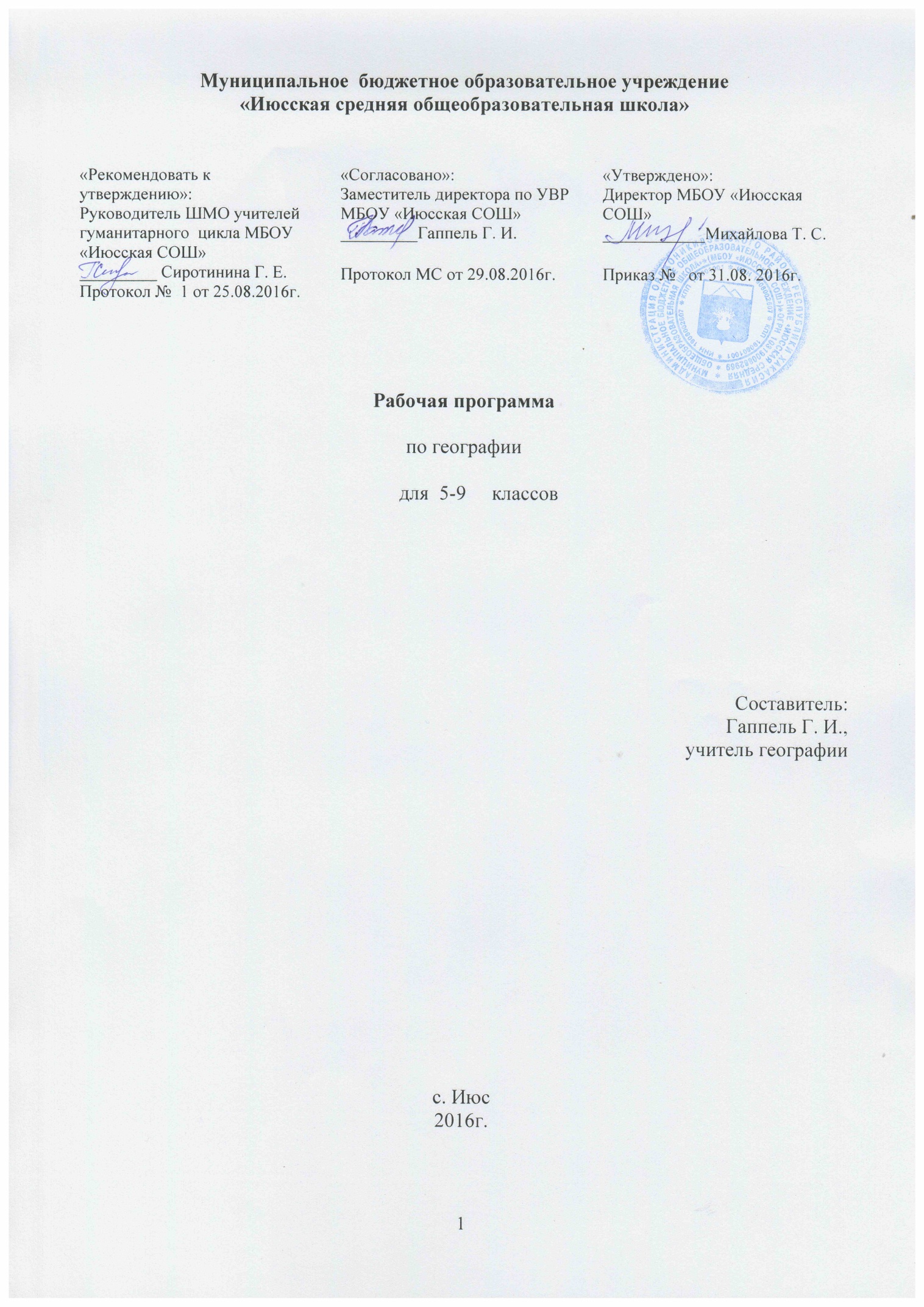 Пояснительная записка	Рабочая программа курса «География» для 5-9 классов (образовательная область обществознание) с изучением географии на базовом уровне составлена  на основе Федерального государственного стандарта основного общего образования, утверждённого приказом Министерства образования и науки Российской Федерации от 17 декабря . № 1897, с учётом примерной программы основного общего образования по географии на базовом уровне, Основной образовательной программы основного общего образования,   учебного плана МБОУ «Июсская СОШ» и с учётом УМК под редакцией  Е.М. Домогацких, учебники для общеобразовательных учреждений: Домогацких Е.М. Введенский Э.Л., Плешаков А.А. География. Введение в географию. Учебник для 5 класса. - М.: ООО «Русское слово – учебник» 2015. –  ФГОС, Домогацких Е.М. Н.И.Алексеевский.  География. Учебник для 6 класса. - М.: ООО «Русское слово – учебник» 2015. –  ФГОС, Домогацких Е.М. Н.И.Алексеевский.  География. Учебник для 7 класса в 2-х частях. - М.: ООО «Русское слово – учебник» 2015. –  ФГОС, Домогацких Е.М. Н.И.Алексеевский.  География. Учебник для 8 класса. - М.: ООО «Русское слово – учебник» 2015. –  ФГОС, Домогацких Е.М. Н.И.Алексеевский. Н.Н.Клюев.  География. Учебник для 9 класса. - М.: ООО «Русское слово – учебник» 2015. –  ФГОС, имеют гриф «Рекомендовано Министерством образования и науки Российской Федерации», утверждён федеральным перечнем учебников  (приказ Министерства образования и науки Российской Федерации №253 от 31.03.2014).Общая характеристика учебного предмета «География» 5-9 География в основной школе — учебный предмет, формирующий у учащихся систему комплексных социально ориентированных знаний о Земле как о планете людей, закономерностях развития природы, размещении населения и хозяйства, об особенностях, о динамике и территориальных следствиях главных природных, экологических, социально-экономических и иных процессов, протекающих в географическом пространстве, проблемах взаимодействия общества и природы, об адаптации человека к географическим условиям проживания, о географических подходах к устойчивому развитию территорий.Целями изучения географии в основной школе являются:формирование системы географических знаний как компонента научной картины мира;познание на конкретных примерах многообразия современного географического пространства на разных его уровнях (от локального до глобального), что позволяет сформировать географическую картину мира;познание характера, сущности и динамики главных природных, экологических, социально-экономических, геополитических и иных процессов, происходящих в географическом пространстве России и мира;понимание главных особенностей взаимодействия природы и общества на современном этапе его развития, значения охраны окружающей среды и рационального природопользования, осуществления стратегии устойчивого развития в масштабах России и мира;понимание закономерностей размещения населения и территориальной организации хозяйства в связи с природными, социально-экономическими и экологическими факторами, зависимости проблем адаптации и здоровья человека от географических условий проживания;глубокое и всестороннее изучение географии России, включая различные виды ее географического положения, природу, население, хозяйство, регионы, особенности природопользования в их взаимозависимости;выработка у обучающихся понимания общественной потребности в географических знаниях, а также формирование у них отношения к географии как возможной области будущей практической деятельности;формирование навыков и умений безопасного и экологически целесообразного поведения в окружающей среде.Построение учебного содержания курса осуществляется по принципу его логической целостности, от общего к частному. Поэтому содержание программы структурировано в виде двух основных блоков: «География Земли» и «География России», в каждом из которых выделяются тематические разделы.В блоке «География Земли» у учащихся формируются знания о географической целостности и неоднородности Земли как планеты людей, об общих географических закономерностях развития рельефа, гидрографии, климатических процессов, распределения растительного и животного мира, влияния природы на жизнь и деятельность людей. Здесь же происходит развитие базовых знаний страноведческого характера: о целостности и дифференциации природы материков, их крупных регионов и стран, о людях, их населяющих, об особенностях их жизни и хозяйственной деятельности в различных природных условиях.Блок «География России» — центральный в системе российского школьного образования, выполняющий наряду с содержательно-обучающей важную идеологическую функцию. Главная цель курса — формирование географического образа своей Родины во всем его многообразии и целостности на основе комплексного подхода и показа взаимодействия и взаимовлияния трех основных компонентов — природы, населения и хозяйства.Блок «География Земли» содержит три курса:  «Введение в географию», «Физическая география»,  «Материки и океаны». Блок  «География России» делится на два курса: «Физическая география России» и «Население и хозяйство России». Блок  предусматривает изучение в 8 классе природы России, а в 9 классе — ее населения и  хозяйства, таким образом, реализуется классический подход к  изучению географии своей Родины.Курс «Введение в географию»  (5 класс)Цели и задачи курса «Введение в географию»:ознакомление учащихся с основными понятиями и закономерностями науки географии;формирование географической культуры личности и обучение географическому языку;формирование умения использовать источники географической информации, прежде всего географические карты;формирование знаний о земных оболочках: атмосфере, гидросфере, литосфере, биосфере;формирование правильных пространственных представлений о природных системах Земли на разных уровнях: от локальных (местных) до глобальных. Курс «Введение в географию» освещает географические темы, которые помогут школьникам познакомиться с географией как наукой, узнать об истории географических открытий и освоения территории Земли. Материал курса сгруппирован в пять разделов. Курс географии 5 класса открывает пятилетний цикл изучения географии в основной школе. «Введение в географию» опирается на пропедевтические знания учащихся из курсов «Окружающий мир» начальной ступени обучения. Первый тематический раздел «Наука география» знакомит учащихся с историей и содержанием географической науки, а также содержит сведения о методах географических исследований.  Материал второго раздела —  «Земля и ее изображения» — сообщает учащимся об основных этапах становления знаний о форме и размерах Земли, а также о способах ее изображения, но и носит пропедевтический характер по отношению к последующим курсам географии. Третий раздел «История географических исследований» знакомит учащихся с историей изучения и освоения Земли. Целью раздела является построенный на конкретных примерах рассказ о тех усилиях, которые потребовались от человечества, чтобы изучить собственную планету. Также  в разделе рассматривается вклад русских путешественников в этот процесс. При изучении раздела реализуются метапредметные связи с историей. Четвертый раздел «Путешествие по планете Земля» знакомит учащихся с особенностями природы материков и океанов.  Пятый раздел учебника «Природа Земли» знакомит учащихся с оболочками нашей планеты: литосферой, атмосферой, гидросферой и биосферой.  Особая роль курса географии 5 класса заключается в формировании первичных представлений о географии как динамично развивающейся науке, являющейся основой рационального взаимодействия человека и окружающей среды. Материалы курса позволяют обучающимся получить общие сведения о материках и океанах нашей планеты.  	Курс «Физическая география» Цели и задачи курса «Физическая география»:познакомить учащихся с основными понятиями и закономерностями науки географии;продолжить формирование географической культуры личности и обучение географическому языку;продолжить формирование умений использования источников географической информации, прежде всего карты;формирование знаний о земных оболочках: атмосфере, гидросфере, литосфере, биосфере;продолжить формирование правильного пространственного представления о природных системах Земли на разных  уровнях: от локальных (местных) до глобальных.    Курс «Физическая география» в 6 классе  знакомит с основными понятиями и закономерностями физической географии. Объясняются строение и процессы, происходящие в литосфере,  атмосфере, гидросфере и биосфере. Раскрывается взаимосвязь между различными оболочками Земли. Курс географии 6 класса продолжает пятилетний цикл изучения географии в основной школе. Начальный курс опирается на знания учащихся из курса «Введение в географию» 5 класса. Материал курса сгруппирован в семь разделов. Материал  первого раздела — «Земля как планета» — не только сообщает  учащимся основные сведения о Солнечной системе и природе небесных тел, входящих в ее состав, но и, что особенно важно, показывает, как свойства нашей планеты (размеры, форма, движение) влияют на ее природу. Материал данного раздела носит пропедевтический характер по отношению к курсам физики и астрономии.  Второй раздел — «Географическая карта» — знакомит с принципами построения географических карт, учит навыкам ориентирования на местности. При изучении первых двух разделов  реализуются метапредметные связи с математикой. В частности, это происходит при изучении географических координат и  масштаба. Все последующие разделы учебника знакомят учащихся с компонентами географической оболочки нашей планеты: литосферой, атмосферой, гидросферой и биосферой. Большой объем новой информации, множество терминов и закономерностей делают эти разделы исключительно насыщенными. Большое внимание в них уделяется рассказу о месте человека в природе, о влиянии природных условий на его жизнь, а также о воздействии хозяйственной деятельности человека на природную оболочку планеты. При изучении данных разделов реализуются  метапредметные связи с биологией.  Последний раздел — «Почва и географическая оболочка» —  обобщает сведения, изложенные в предыдущих разделах, сформировать из них единое представление о природе  Земли. Данный раздел посвящен тому, как из отдельных компонентов литосферы, атмосферы, гидросферы и биосферы составляются разнообразные и неповторимые природные комплексы. Особую роль весь курс географии 6 класса играет в метапредметных связях с курсом основ безопасности жизнедеятельности. Здесь рассмотрен весь круг вопросов: от правил поведения  в природе при вынужденном автономном существовании до безопасного поведения при возникновении опасных явлений  природного характера (извержений вулканов, землетрясений,  наводнений и т.п.), до глобальной безопасности жизнедеятельности человека на планете Земля в связи с изменениями  среды обитания в результате его же деятельности.Курс «Материки и океаны»  Цели и задачи курса «Материки и океаны»:создать у учащихся представление о разнообразии природных условий нашей планеты, о специфике природы и населения материков;раскрыть общегеографические закономерности, объясняющие и помогающие увидеть единство в этом многообразии природы и населения материков;воспитать представление о необходимости самого бережного отношения к природе.	Курс «Материки и океаны»  в 7 классе раскрывает общегеографические закономерности и формирует у учащихся представления о разнообразии природы Земли в целом и отдельных ее территорий. В курсе две содержательные линии. Первая линия  – «Планета, на которой мы живем» — знакомит с оболочками Земли: лито сферой, атмосферой, гидросферой, биосферой. Изучение этой тематической линии позволит лучше понимать природные процессы, происходящие на разных материках. Материкам, их природе и населению посвящена вторая содержательная линия учебника – «Материки планеты Земля». География материков и океанов продолжает географическое образование  учащихся в основной школе. Данный курс опирается на географические знания, полученные учащимися в 5 и 6 классах, и продолжает рассматривать особенности природы планеты Земля и взаимное влияние человека и природы на новом — региональном (материковом) уровне. Открывает курс небольшая тема «Литосфера – подвижная твердь». Она знакомит учащихся с историей развития литосферы, строением земной коры, зависимостью форм рельефа от процессов, происходящих в литосфере, а также с основными формами рельефа. Тема «Атмосфера – мастерская климата» дает представление о поясах атмосферного давления, формирующихся над поверхностью Земли, об основных процессах, происходящих в атмосфере. Она знакомит учащихся с факторами, от которых зависит климат целых материков и отдельных территорий. Тема «Мировой океан – синяя бездна» призвана раскрыть закономерности общих процессов, происходящих в Мировом океане: движение воды, распространение органического мира и др. С другой стороны, она знакомит с особенностями отдельных океанов и с факторами, их обуславливающими, а также с взаимным влиянием, которое суша и океан оказывают друг на друга. Тема «Географическая оболочка – живой механизм» знакомит с общими закономерностями природы, характерными для всех материков и океанов, объясняет причины этих закономерностей и формы их проявления. Тема «Человек – хозяин планеты» дает представление о том, как планета Земля осваивалась людьми, как влияет деятельность человека на природу Земли, в каких формах происходит взаимодействие общества и природы. Следующая, большая часть курса включает в себя темы: Африка, Австралия, Антарктида, Южная Америка, Северная Америка, Евразия. Каждая из этих тем построена по единому плану, рекомендованному образовательным стандартом:географическое положение и история исследования;геологическое строение и рельеф;климат;гидрография;разнообразие природы;население;регионы.Такое построение позволяет приучить школьников к строгой последовательности в характеристике крупных географических объектов, дать им представление об особенностях каждого материка, о его отличительных чертах, и вместе с тем выявить общее в природе всех материков. На протяжении всего курса реализуются метапредметные связи с курсами зоологии, ботаники, истории и обществознания. Курс «Физическая география России»   Цели и задачи  блока «География России»:сформировать целостный географический образ своей Родины;дать представление об особенностях природы, населения и  хозяйства нашей Родины;сформировать образ нашего государства как объекта мирового сообщества, дать представление о роли России в мире;сформировать необходимые географические умения и навыки;воспитывать патриотическое отношение на основе познания своего родного края, его истории, культуры; понимания его роли и места в жизни страны и мира в целом;воспитывать грамотное экологическое поведение и отношение к окружающему миру.Курс «Физическая география России»   в 8 классе посвящен изучению природы Россию. Разделы курса знакомят обучающихся с особенностями источников географической информации, с положением территории России на карте мира, с особенностями освоения и изучения территории страны, с особенностями природы, с крупными природными районами. Данный курс опирается на систему географических знаний, полученных учащимися в 5—7 классах. С другой стороны, он развивает общие географические понятия, определения, закономерности на новом, более высоком уровне, используя как базу географию родной страны, занимает центральное место в географическом образовании в школе.Курс  «Население и хозяйство России»  в 9 классе  знакомит с развитием и территориальной организацией населения и хозяйства Российской Федерации. Разделы курса раскрывают специфику географического положения нашей страны, взаимодействие природы и общества, специфику населения, отраслевую структуру хозяйства страны, а также особенности крупных природно-хозяйственных районов. Особое значение этого курса определяется тем, что он завершает цикл географического образования в основной школе. Все это определяет особую роль данного курса: помимо раскрытия основных знаний, формирования географических умений и навыков, он влияет на мировоззрение учащихся, имеет огромное воспитательное значение.Рабочая программа по географии основного общего образования направлена на изучение регионального содержания, реализующего следующие цели:освоение системы географических знаний о Республике Хакасия как целостном, сложном, динамично развивающемся географическом пространстве, в котором происходит жизнедеятельность и саморазвитие личности; овладение умениями соотносить как общее и частное общепланетарные и специфические региональные природные, экономические, социальные, демографические, геоэкологические процессы и явления, давать им описание и анализ, работать с географо-краеведческими источниками информации; развитие познавательных интересов, интеллектуальных и творческих способностей в процессе изучения регионального географического содержания, наблюдения за состоянием и изменением окружающей среды в регионе, самостоятельного приобретения новых знаний; воспитание позитивного ценностного отношения к своему региону; географической и экологической культуры; использование региональных географических знаний, умений, разнообразной информации в практической деятельности и повседневной жизни для оценки социальной, экономической и экологической ситуации в регионе. Обязательный минимум содержания программы регионального содержания по географии:Особенности географического положения Республики Хакасия. Территория. Физико-географическое и экономико-географическое положение, влияние на природу, население, хозяйственную деятельность. Административно-территориальное деление. Основные этапы изучения и социально-экономического развития.Природа Республики Хакасия. Природные условия и ресурсы. Особенности геологического строения, распространения форм рельефа. Полезные ископаемые. Выявление зависимости между тектоническим строением, рельефом и размещением основных групп полезных ископаемых. Типы климатов на территории республики и факторы, их формирующие. Климатические пояса. Влияние климата на хозяйственную деятельность человека. Адаптация человека к климатическим условиям Южной Сибири. Внутренние воды, особенности их размещения на территории области. Зависимость между режимом, характером течения рек, рельефом и климатом. Почвы на территории республики. Размещение основных типов почв. Растительный и животный мир республики. Стихийные природные явления. Наблюдение за природными компонентами, географическими объектами, процессами и явлениями на территории республики, их описание.Природное районирование Республики Хакасия.  Разнообразие природно-территориальных комплексов, определяемое зональными и азональными факторами. Природные зоны. Рациональное использование природных ресурсов и охрана природы Республики Хакасия.  Влияние хозяйственной деятельности человека на литосферу, гидросферу, атмосферу, биосферу. Охрана природы. Охраняемые природные территории.Население Республики Хакасия.  Численность, естественное движение, направления и типы миграций, размещение населения. Половая, возрастная, экономическая, этническая структура населения. Особенности расселения; городское и сельское население. Роль крупных городов в жизни республики.Хозяйство Республики Хакасия. Хозяйственный комплекс Республики Хакасия в составе хозяйственного комплекса России и Восточно-Сибирского экономического района. Особенности отраслевой и территориальной структуры хозяйства области. Природно-ресурсный потенциал. Важнейшие межотраслевые комплексы, их география, проблемы и перспективы развития. Топливно-энергетический комплекс; машиностроительный комплекс; комплекс отраслей по производству конструкционных материалов и веществ; строительный комплекс; агропромышленный комплекс; инфраструктурный комплекс.Внешнеэкономические связи Республики Хакасия. Внешняя торговля. Инвестиции. Туризм. Научно-техническое сотрудничество. Проблемы развития внешнеэкономических связей Республики Хакасия.	Содержание курса направлено на формирование универсальных учебных действий, обеспечивающих развитие познавательных и коммуникативных качеств личности. Учащиеся включаются в проектную и исследовательскую деятельность, основу которой составляют такие учебные действия, как умение видеть проблемы, ставить вопросы, классифицировать, наблюдать, проводить эксперимент, делать выводы и умозаключения, объяснять, доказывать, защищать свои идеи, давать определения понятиям, структурировать материал и др. Учащиеся включаются в коммуникативную учебную деятельность, где преобладают такие её виды, как умение полно и точно выражать свои мысли, аргументировать свою точку зрения, работать в сотрудничестве (паре и группе), представлять и сообщать информацию в устной и письменной форме, вступать в диалог и т. д.Ценностные ориентиры содержания учебного предметаШкольный курс географии играет важную роль в реализации основной цели современного российского образования — формировании всесторонне образованной, инициативной и успешной личности, обладающей системой современных мировоззренческих взглядов, ценностных ориентации, идейно-нравственных, культурных и этических принципов и норм поведения. В этой связи важнейшей методологической установкой, в значительной мере определяющей отбор и интерпретацию содержания курса географии, является установка на формирование в его рамках системы базовых национальных ценностей как основы воспитания, духовно-нравственного развития и социализации подрастающего поколения. В ходе обучения географии у выпускников основной школы должны быть сформированы ценностные ориентации, отражающие их индивидуально-личностные позиции:осознание себя как члена общества на глобальном, региональном и локальном уровнях (житель планеты Земля, гражданин Российской Федерации, житель своего региона);осознание выдающейся роли и места России как части мирового географического пространства;осознание единства географического пространства России как среды обитания всех населяющих ее народов, определяющей общность их исторических судеб;осознание целостности географической среды во взаимосвязи природы, населения и хозяйства Земли, материков, их крупных районов и стран;осознание значимости и общности глобальных проблем человечества и готовность солидарно противостоять глобальным вызовам современности;гармонично развитые социальные чувства и качества:                                                                  патриотизм, принятие общих национальных, духовных и нравственных ценностей;любовь к своему Отечеству, местности, своему региону;гражданственность, вера в Россию, чувство личной ответственности за Родину перед современниками и будущими поколениями;уважение к природе, истории, культуре России, национальным особенностям, традициям и образу жизни российского и других народов, толерантность;эмоционально-ценностное отношение к окружающей среде, осознание необходимости ее сохранения и рационального использования.Вклад учебного предмета в достижение целей основного общего образованияВ системе основного общего образования география — единственный школьный предмет, содержание которого одновременно охватывает многие аспекты как естественного, так и гуманитарно-общественного научного знания. Это позволяет формировать у учащихся:целостное восприятие мира как иерархии формирующихся и развивающихся по определенным законам взаимосвязанных природно-общественных территориальных систем;комплексное представление о географической среде как среде обитания (жизненном пространстве) человечества посредством знакомства с особенностями природы, жизни и хозяйства людей в разных географических условиях;социально значимые качества личности: гражданственность, патриотизм; гражданскую и социальную солидарность и партнерство; гражданскую, социальную и моральную ответственность; адекватное восприятие ценностей гражданского общества; заботу о поддержании межэтнического мира и согласия; трудолюбие.Школьный курс географии призван также способствовать предпрофильной ориентации учащихся.Возрастные особенности подросткового возрастаОсновная особенность подросткового возраста — начало перехода от детства к взрослости. В возрасте от 11 до 14—15 лет происходит развитие познавательной сферы, учебная деятельность приобретает черты деятельности по саморазвитию и самообразованию, учащиеся начинают овладевать теоретическим, формальным, рефлексивным мышлением. На первый план у подростков выдвигается формирование универсальных учебных действий, обеспечивающих развитие гражданской идентичности, коммуникативных, познавательных качеств личности. На этапе основного общего среднего образования происходит включение обучаемых в проектную и исследовательскую деятельность, основу которой составляют такие учебные действия, как умение видеть проблемы, ставить вопросы, классифицировать, наблюдать, проводить эксперимент, делать выводы и умозаключения, объяснять, доказывать, защищать свои идеи, давать определения понятиям. Сюда же относятся приемы, сходные с определением понятий: описание, характеристика, разъяснение, сравнение, различение, классификация, наблюдение, умения и навыки проведения эксперимента, умения делать выводы и заключения, структурировать материал и др. Эти умения ведут к формированию познавательных потребностей и развитию познавательных способностей.Описание места учебного предмета «География» в учебном планеГеография в основной школе изучается с 5 по 9 класс. Общее число учебных часов за пять лет обучения — 280. Соответственно  действующему  в  ОУ  учебному  плану  рабочая  программа  предусматривает следующий вариант организации процесса обучения:в 5 классе: базовый уровень обучения в объеме 35 часов, в неделю – 1 час;в 6 классе: базовый уровень обучения в объеме 35 часов, в неделю – 1 час;в 7 классе: базовый уровень обучения в объеме 70 часов, в неделю – 2 час;в 8 классе: базовый уровень обучения в объеме 70 часов, в неделю – 2 час;в 9 классе: базовый уровень обучения в объеме 70 часов, в неделю – 2 час.В соответствии с базисным учебным (образовательным) планом курсу географии на ступени основного общего образования предшествует курс «Окружающий мир», включающий определенные географические сведения. По отношению к курсу географии данный курс является пропедевтическим.В свою очередь, содержание курса географии в основной школе является базой для изучения общих географических закономерностей, теорий, законов, гипотез в старшей школе. Таким образом, содержание курса в основной школе представляет собой базовое звено в системе непрерывного географического образования и является основой для последующей уровневой и профильной дифференциации. Рабочая  программа по географии для основного общего образования составлена из расчета часов, отведенных на предмет базисным учебным (образовательным) планом образовательных учреждений общего образования.При прохождении программы возможны риски: актированные дни (низкий температурный режим, карантин (повышенный уровень заболеваемости), больничный лист, курсовая переподготовка, семинары. В случае болезни учителя, курсовой переподготовки, поездках на семинары, больничного листа, уроки согласно  рабочей программы, будет  проводить другой учитель соответствующего профиля. Возможен вариант переноса тем уроков во внеурочное время (консультации).Планируемые результаты освоения учебного предметаЛичностным  результатом  освоения    географии  в  основной  школе  является  формирование всесторонне  образованной,  инициативной  и  успешной  личности,  обладающей  системой современных  мировоззренческих  взглядов,  ценностных  ориентаций,  идейно-нравственных, культурных и этических принципов и норм поведения.Важнейшие личностные результаты обучения географии:ценностные ориентации выпускников основной школы, отражающие их индивидуально-личностные позиции:гуманистические  и  демократические  ценностные  ориентации,  готовность  следовать этическим нормам поведения в повседневной жизни и производственной деятельности;осознание  себя  как  члена  общества  на  глобальном,  региональном  и  локальном  уровнях (житель планеты Земля, гражданин Российской Федерации, житель конкретного региона);осознание  целостности  природы,  населения  и  хозяйства  Земли,  материков,  их  крупных районов и стран;представление  о  России  как  субъекте  мирового  географического  пространства,  её  месте  и роли в современном мире;осознание единства географического пространства России как единой среды обитания всех населяющих ее народов, определяющей общность их исторических судеб;осознание значимости и общности глобальных проблем человечества;гармонично развитые социальные чувства и качества:умение  оценивать  с  позиций  социальных  норм  собственные  поступки  и  поступки  других людей;эмоционально-ценностное отношение к окружающей среде, необходимости ее сохранения и рационального использования; патриотизм, любовь к своей местности, своему региону, своей стране;уважение  к  истории,  культуре,  национальным  особенностям,  традициям  и  образу  жизни других народов, толерантность;готовность к осознанному выбору дальнейшей профессиональной траектории в соответствии с собственными интересами и возможностями;образовательные  результаты  –  овладение  на  уровне  общего  образования  законченной системой  географических  знаний  и  умений,  навыками  их  применения  в  различных  жизненных ситуациях.Средством  развития  личностных  результатов  служит  учебный  материал  и  прежде  всего продуктивные  задания  учебника,  нацеленные  на  понимание  собственной  деятельности  и сформированных личностных качеств:умение формулировать своё отношение к актуальным проблемным ситуациям;умение толерантно определять своё отношение к разным народам;умение использовать географические знания для адаптации и созидательной деятельности. Метапредметными  результатами  изучения  курса  «География»  является  формирование универсальных учебных действий (УУД).Регулятивные УУД:способности  к  самостоятельному  приобретению  новых  знаний  и  практических  умений, умения управлять своей познавательной деятельностью;умения организовывать свою деятельность, определять её цели и задачи, выбирать средства реализации цели и применять их на практике, оценивать достигнутые результаты:5–6 классысамостоятельно  обнаруживать  и  формулировать  учебную  проблему,  определять  цель учебной деятельности, выбирать тему проекта;выдвигать  версии  решения  проблемы,  осознавать  конечный  результат,  выбирать  из предложенных и искать самостоятельно средства достижения цели;составлять (индивидуально или в группе) план решения проблемы (выполнения проекта);работая по плану, сверять свои действия с целью и, при необходимости, исправлять ошибки самостоятельно;в диалоге с учителем совершенствовать самостоятельно выработанные критерии оценки.7–9 классысамостоятельно  обнаруживать  и  формулировать  проблему  в  классной  и  индивидуальной учебной деятельности;выдвигать  версии  решения  проблемы,  осознавать  конечный  результат,  выбирать  из предложенных и искать самостоятельно средства достижения цели;составлять (индивидуально или в группе) план решения проблемы (выполнения проекта);подбирать к каждой проблеме (задаче) адекватную ей теоретическую модель;работая  по  предложенному  и  самостоятельно  составленному  плану,  использовать  наряду  с основными и дополнительные средства (справочная литература, сложные приборы, компьютер);планировать свою индивидуальную образовательную траекторию;работать  по  самостоятельно  составленному  плану,  сверяясь  с  ним  и  целью  деятельности, исправляя ошибки, используя самостоятельно подобранные средства (в том числе и Интернет);свободно пользоваться выработанными критериями оценки и самооценки, исходя из цели и имеющихся критериев, различая результат и способы действий.в ходе представления проекта давать оценку его результатам; самостоятельно осознавать причины своего успеха или неуспеха и находить способы выхода из ситуации неуспеха;.уметь оценить степень успешности своей индивидуальной образовательной деятельности;организация  своей  жизни  в  соответствии  с  общественно  значимыми  представлениями  о здоровом  образе  жизни,  правах  и  обязанностях  гражданина,  ценностях  бытия  и  культуры, социального взаимодействия;умения ориентироваться в окружающем мире, выбирать целевые и смысловые  установки в своих действиях и поступках, принимать решения.Средством  формирования  регулятивных  УУД  служат  технология  проблемного  диалога  на этапе изучения нового материала и технология оценивания образовательных   достижений (учебных успехов). Познавательные УУД: формирование  и  развитие  посредством  географического  знания  познавательных  интересов, интеллектуальных и творческих способностей учащихся;умения  вести  самостоятельный  поиск,  анализ,  отбор  информации,  ее  преобразование, сохранение,  передачу  и  презентацию  с  помощью  технических  средств  и  информационных технологий:5–6  классыанализировать,  сравнивать,  классифицировать  и  обобщать  факты  и  явления.  выявлять причины и следствия простых явлений;осуществлять сравнение, сериацию и классификацию, самостоятельно выбирая основания и критерии для указанных  логических операций; строить классификацию на основе дихотомического деления (на основе отрицания);строить логическое рассуждение, включающее установление причинно-следственных связей;создавать схематические модели с выделением существенных характеристик объекта; составлять  тезисы,  различные  виды  планов  (простых,  сложных  и  т.п.);  преобразовывать информацию из одного вида в другой (таблицу в текст и пр.);вычитывать все уровни текстовой информации; уметь  определять  возможные  источники  необходимых  сведений,  производить  поиск информации, анализировать и оценивать её достоверность. 7–9 классыанализировать, сравнивать, классифицировать и обобщать понятия;давать  определение  понятиям  на  основе  изученного  на  различных  предметах  учебного материала; осуществлять логическую операцию установления родо-видовых отношений; обобщать  понятия  –  осуществлять  логическую  операцию  перехода  от  понятия  с  меньшим объёмом к понятию с большим объёмом;строить логическое рассуждение, включающее установление причинно-следственных связей;создавать  модели  с  выделением  существенных  характеристик  объекта,  преобразовывать модели с целью выявления общих законов, определяющих данную предметную область;представлять информацию в виде конспектов, таблиц, схем, графиков;преобразовывать информацию из одного вида в другой и выбирать удобную для себя форму фиксации  и  представления  информации.  представлять  информацию  в  оптимальной  форме  в зависимости от адресата;понимая  позицию  другого,  различать  в  его  речи:  мнение  (точку  зрения),  доказательство (аргументы), факты; гипотезы, аксиомы, теории. для этого самостоятельно использовать различные виды чтения (изучающее, просмотровое, ознакомительное, поисковое), приёмы слушания; самому создавать источники информации разного типа и для разных аудиторий, соблюдать информационную гигиену и правила информационной безопасности;уметь  использовать  компьютерные  и  коммуникационные  технологии  как  инструмент  для достижения  своих  целей.  уметь  выбирать  адекватные  задаче  инструментальные  программно-аппаратные средства и сервисы.Средством  формирования  познавательных  УУД  служат  учебный  материал  и  прежде  всего продуктивные задания учебника, нацеленные на:осознание роли географии в познании окружающего мира и его устойчивого развития;освоение  системы  географических  знаний  о  природе,  населении,  хозяйстве  мира  и  его отдельных регионов, на основе которых формируется географическое мышление учащихся;использование географических умений для анализа, оценки, прогнозирования современных социоприродных проблем и проектирования путей их решения;использование карт как информационных образно-знаковых моделей действительности.Коммуникативные УУД:5–6 классысамостоятельно организовывать учебное взаимодействие в группе (определять общие цели, распределять роли, договариваться друг с другом и т.д.).7–9 классыотстаивая свою точку зрения, приводить аргументы, подтверждая их фактами; в  дискуссии  уметь  выдвинуть  контраргументы,  перефразировать  свою  мысль  (владение механизмом эквивалентных замен); учиться  критично  относиться  к  своему  мнению,  с  достоинством  признавать  ошибочность своего мнения (если оно таково) и корректировать его;понимая  позицию  другого,  различать  в  его  речи:  мнение  (точку  зрения),  доказательство (аргументы), факты; гипотезы, аксиомы, теории; уметь взглянуть на ситуацию с иной позиции и договариваться с людьми иных позиций.Средством   формирования  коммуникативных  УУД  служат  технология  проблемного  диалога (побуждающий  и  подводящий  диалог)  и  организация  работы  в  малых  группах,  а  также использование на уроках элементов технологии продуктивного чтения. Предметными  результатами  изучения  курса  «География»  5–9-х  классах  являются следующие умения:5 класс-осознание роли географии в познании окружающего мира:объяснять роль различных источников географической информации. -освоение системы географических знаний о природе, населении, хозяйстве мира:объяснять географические следствия формы, размеров и движения Земли;формулировать природные и антропогенные причины изменения окружающей среды;выделять, описывать и объяснять существенные признаки географических объектов и явлений.-использование географических умений:находить в различных источниках и анализировать географическую информацию;составлять  описания  различных  географических  объектов  на  основе  анализа  разнообразных источников географической информации;применять  приборы  и  инструменты  для  определения  количественных  и  качественных характеристик компонентов природы.-использование карт как моделей:определять на карте местоположение географических объектов.-понимание смысла собственной действительности:определять роль результатов выдающихся географических открытий;использовать  географические  знания  для  осуществления  мер  по  сохранению  природы  и  защите людей от стихийных природных и техногенных явлений;приводить примеры использования и охраны природных ресурсов, адаптации человека к условиям окружающей среды.6 класс-осознание роли географии в познании окружающего мира:объяснять роль различных источников географической информации.-освоение системы географических знаний о природе, населении, хозяйстве мира:объяснять географические следствия формы, размеров и движения Земли;объяснять воздействие Солнца и Луны на мир живой и неживой природы;выделять, описывать и объяснять существенные признаки географических объектов и явлений;определять  географические  процессы  и  явления  в  геосферах,  взаимосвязи  между  ними,  их изменения в результате деятельности человека;различать  типы  земной  коры;  выявлять  зависимость  рельефа  от  воздействия  внутренних  и внешних сил;выявлять главные причины различий в нагревании земной поверхности;выделять причины стихийных явлений в геосферах.- использование географических умений:находить в различных источниках и анализировать географическую информацию;составлять  описания  различных  географических  объектов  на  основе  анализа  разнообразных источников географической информации;применять  приборы  и  инструменты  для  определения  количественных  и  качественных характеристик компонентов природы.-использование карт как моделей:определять на карте местоположение географических объектов.-понимание смысла собственной действительности:формулировать своё отношение к природным и антропогенным причинам изменения окружающей среды;использовать  географические  знания  для  осуществления  мер  по  сохранению  природы  и  защите людей от стихийных природных и техногенных явлений; приводить примеры использования и охраны природных ресурсов, адаптации человека к условиям окружающей среды.7 класс-осознание роли географии в познании окружающего мира:объяснять результаты выдающихся географических открытий и путешествий.-освоение системы географических знаний о природе, населении, хозяйстве мира:составлять  характеристику  процессов  и  явлений,  характерных  для  каждой  геосферы  и географической оболочки;выявлять взаимосвязь компонентов геосферы и их изменения;объяснять проявление в природе Земли географической зональности и высотной поясности;определять географические особенности природы материков, океанов и отдельных стран;устанавливать  связь  между  географическим  положением,  природными  условиями,  ресурсами  и хозяйством отдельных регионов и стран;выделять  природные  и  антропогенные  причины  возникновения  геоэкологических  проблем  на глобальном, региональном и локальном уровнях.-использование географических умений:анализировать и оценивать информацию географии народов Земли;находить и анализировать в различных источниках информацию, необходимую для объяснения географических  явлений,  хозяйственный  потенциал  и  экологические  проблемы  на  разных материках и в океанах. -использование карт как моделей:различать карты по содержанию, масштабу, способам картографического изображения;выделять,  описывать  и  объяснять  по  картам  признаки  географических  объектов  и  явлений  на материках, в океанах и различных странах.-понимание смысла собственной действительности:использовать географические знания для осуществления мер по сохранению природы и защите людей от стихийных природных и техногенных явлений;приводить примеры использования и охраны природных ресурсов, адаптации человека к условиям окружающей среды, её влияния на особенности культуры народов; районов разной специализации хозяйственной деятельности крупнейших регионов и отдельных стран мира.8 класс-осознание роли географии в познании окружающего мира:объяснять основные географические закономерности взаимодействия общества и природы;объяснять  роль  географической  науки  в  решении  проблем  гармоничного  социоприродного развития.-освоение системы географических знаний о природе, населении, хозяйстве мира:выявлять  зависимость  размещения  населения  и  его  хозяйственной  деятельности  от  природных условий территории;определять причины и следствия геоэкологических проблем;приводить примеры закономерностей размещения населения, городов;оценивать  особенности  географического  положения,  природно-ресурсного  потенциала, демографической ситуации, степени урбанизации. -использование географических умений:анализировать и объяснять сущность географических процессов и явлений;прогнозировать изменения: в природе, в численности и составе населения;составлять рекомендации по решению географических проблем.-использование карт как моделей:пользоваться  различными  источниками  географической  информации:  картографическими, статистическими и др.;определять по картам местоположение географических объектов.-понимание смысла собственной действительности:формулировать своё отношение к культурному и природному наследию;выражать  своё  отношение  к  идее  устойчивого  развития  России,  рациональному природопользованию,  качеству  жизни  населения,  деятельности  экономических  структур, национальным проектам и государственной региональной политике. 9 класс-осознание роли географии в познании окружающего мира:объяснять основные географические закономерности взаимодействия общества и природы; объяснять сущность происходящих в России социально-экономических преобразований;аргументировать необходимость перехода на модель устойчивого развития;объяснять  типичные  черты  и  специфику  природно-хозяйственных  систем  и  географических районов.-освоение системы географических знаний о природе, населении, хозяйстве мира:определять причины и следствия геоэкологических проблем;приводить примеры закономерностей размещения отраслей, центров производства;оценивать особенности развития экономики по отраслям и районам, роль России в мире.-использование географических умений:прогнозировать особенности развития географических систем;прогнозировать изменения в географии деятельности;составлять  рекомендации  по  решению  географических  проблем,  характеристики  отдельных компонентов географических систем.использование карт как моделей:пользоваться  различными  источниками  географической  информации:  картографическими, статистическими и др.;определять по картам местоположение географических объектов.-понимание смысла собственной действительности:формулировать своё отношение к культурному и природному наследию;выражать  своё  отношение  к  идее  устойчивого  развития  России,  рациональному природопользованию,  качеству  жизни  населения,  деятельности  экономических  структур, национальным проектам и государственной региональной политике. Система оценки достижения планируемых результатов освоения основной образовательной программы основного общего образования должна:определять  основные направления и цели оценочной деятельности, ориентированной на управление качеством образования, описывать объект и содержание оценки, критерии, процедуры и состав инструментария оценивания, формы представления результатов, условия и границы применения системы оценки;ориентировать образовательный процесс на духовно-нравственное развитие и воспитание обучающихся, реализацию требований к результатам  освоения основной образовательной программы основного общего образования;обеспечивать комплексный подход к оценке результатов освоения основной образовательной программы основного общего образования, позволяющий вести оценку предметных, метапредметных и личностных результатов основного общего образования;обеспечивать оценку динамики индивидуальных достижений обучающихся в процессе освоения основной общеобразовательной программы основного общего образования;предусматривать использование разнообразных методов и форм, взаимно дополняющих друг друга (стандартизированные письменные и устные работы, проекты, практические работы, творческие работы, самоанализ и самооценка, наблюдения);позволять использовать результаты итоговой оценки выпускников, характеризующие уровень достижения планируемых результатов освоения основной образовательной программы основного общего образования. Система оценки достижения планируемых результатов освоения основной образовательной программы основного общего образования должна включать описание организации и содержания государственной (итоговой) аттестации обучающихся, промежуточной аттестации обучающихся в рамках урочной и внеурочной деятельности, итоговой оценки по предметам, не выносимым на государственную (итоговую) аттестацию учащихся, и оценки проектной деятельности учащихся. Содержание программыГеография. Введение  (5 класс, 35 часов)Тема 1. Наука география (2 часа)Содержание темы:География как наука. Предмет географии. Методы географических исследований: описательный, картографический. Космические методы. Источники географических знаний. Учебные понятия:  география, наука, метод, описательный метод, картографический метод, космический метод, источник географических знаний, картография.Персоналии: Эратосфен, Генри СтенлиОсновные образовательные идеи:География — древняя наука, которая остается актуальной и сейчас, поскольку она изучает законы взаимоотношения человека и природы.География располагает большим количеством разнообразных научно-исследовательских методов.Метапредметные умения: ставить учебную задачу под руководством  учителя;планировать свою деятельность под руководством учителя;уметь выделять и акцентировать ключевые мысли в тексте;выявлять причинно-следственные связи;выслушивать и объективно оценивать другого;уметь вести диалог, вырабатывая общее решение;уметь добиваться успехов и результатов в учебных ситуацияхПредметные уменияУмение объяснять:специфику географии как науки;специфики методов географических исследований.Умение определять:отличительные особенности географических методов исследования;рациональность использования источников географических знаний в конкретной учебной ситуации.Практические работы:Составление схемы наук о природе. Описание учебного кабинета географииСоставление перечня источников географической информации, используемых на уроках.Организация наблюдений за погодой.Тема 2. Земля и её изображение (5 часов)Содержание темы:Земля – планета Солнечной системы. Первые представления о форме Земли. Доказательства шарообразности Земли. Форма, размеры и движение Земли. Глобус — модель Земного шара. Географическая карта и план местности.  Физическая карта мира. Аэрофотоснимки. Космические снимки. Компас. Ориентирование на местности.Итоговые задания по теме раздела «Земля и ее изображение», тестированиеУчебные понятия:  плоскость, шар, окружность Земного шара, эллипсоид, полярный радиус, экваториальный радиус, суточное (осевое) движение Земли, годовое (орбитальное) движение Земли, глобус, модель, географическая карта, физическая карта, топографическая карта, план местности, аэрофотоснимок, космический снимок, ориентирование, стороны горизонта, компас, румбы, сутки, год, високосный год, полюс, экватор.Персоналии: Пифагор, Аристотель, Исаак Ньютон, ЭратосфенОсновные образовательные идеи:Представления об истинных форме и размерах Земли складывались в течение долгого времени.Форма и движение Земли во многом определяют особенности ее природы.Картографические изображения земной поверхности – величайшие изобретения человечества.Метапредметные умения: ставить учебную задачу под руководством  учителя;планировать свою деятельность под руководством учителя;выявлять причинно-следственные связи;определять критерии для сравнения фактов, явлений;определяет степень успешности выполнения своей работы и других учащихся;выслушивать и объективно оценивать другого;уметь вести диалог, вырабатывая общее решение;Предметные уменияУмение объяснять:особенности формы и размеров Земли;свойства географической карты и плана местности;географические следствия вращения Земли;Умение определять:отличительные особенности изображений земной поверхности;направления на карте и плане;стороны горизонта.Элементы содержания, проверяемые ЕГЭ: последовательность планет Солнечной системыместоположение объектов относительно сторон горизонтасравнение свойств географической карты и плана местности; определение направлений на плане и карте.Практические работы: Составление сравнительной характеристики разных способов изображения земной поверхности.Составление плана кабинета географии.Определение с помощью компаса сторон горизонта.Тема 3. История географических открытий (14 часов)Содержание темы:Путешествия первобытного человека. Экспедиция Тура Хейердала на «Кон-Тики». Плавания финикийцев вокруг Африки. География Древней Греции. Путешествие Пифея. Географические открытия викингов. Путешествие Марко Поло. Хождение за три моря. Жизнь деятельность Христофора Колумба. Первое кругосветное плавание. Поиски Неизвестной Южной Земли. Русские путешественники и мореплаватели на северо-востоке Азии. Русские кругосветные экспедиции. Открытие Антарктиды.Итоговый урок по разделу «История географических открытий», тестированиеУчебные понятия:  путешествие, экспедиция, викинги, норманны, варяги, морской путь, Эпоха Великих географических открытий, часть света, кругосветное плавание, Неизвестная Южная Земля, казаки, айсберг.Персоналии: Тур Хейердал, Нехо, Геродот, Пифей, Эрик Рауди (Рыжий), Лейв Счастливый, Марко Поло, Рустичано, Хубилай, Афанасий Никитин, Генрих Мореплаватель, Бартоломеу Диаш, Васко да Гама, Христофор Колумб, Изабелла Кастильская, Америго Веспуччи, Фернан Магеллан, Хуан Себастьян Элькано, Луис де Торрес, Абель Тасман, Джеймс Кук, Семён Дежнёв, Витус Беринг, Алексей Ильич Чириков, Иван Федорович Крузенштерн, Юрий Федорович Лисянский, Фаддей Фаддеевич Беллинсгаузен, Михаил Петрович Лазарев.Основные образовательные идеи:Изучение поверхности Земли — результат героических усилий многих поколений людей.Метапредметные умения: ставить учебную задачу под руководством  учителя;организовывать самостоятельный поиск информации для решения задач;выявлять причинно-следственные связи;развивать смысловое чтение;определять критерии для сравнения фактов, явлений;развивать исследовательские учебные действия;уметь аргументировать свою позицию;выслушивать и объективно оценивать другого;уметь вести диалог, вырабатывая общее решение.Предметные уменияУмение объяснять:результаты выдающихся географических открытий и путешествий;влияние путешествий на развитие географических знаний.Умение определять:причины и следствия географических путешествий и открытий;маршруты путешествийЭлементы содержания, проверяемые ЕГЭ:результаты выдающихся географических открытий и путешествий.Практические работы: Обозначение на контурной карте маршрутов путешествий, обозначение географических объектов.Составление сводной таблицы «Имена русских первопроходцев и мореплавателей на карте мира».Тема 4. Путешествие по планете Земля (10 часов)Содержание темы:Мировой океан и его части. Характеристика океанов и морей. Движения воды в океане. Значение Мирового океана для природы и человека. Особенности природы и населения материков Земли. Контрольная работа по теме» Мировой океан»Учебные понятия:  Мировой океан, море, залив, пролив, окраинное, внутреннее и межостровное море, волна, течение, условия обитания, среда обитания, живой мир, нефть, газ, каменный уголь, руды, тундра, степь, землетрясение, водопад, планктон, ледник, научно-исследовательская станция.Основные образовательные идеи:Мировой океан играет огромную роль в формировании природы Земли.Природа каждого материка уникальна.Метапредметные умения: планировать свою деятельность под руководством учителя;преобразовывать модели с целью выявления общих законов;выявлять причинно-следственные связи;уметь назвать существенные признаки объектов и явлений;владеть исследовательскими учебными действиями;выслушивать и объективно оценивать другого;уметь брать на себя инициативу в организации совместного действия;уметь вести диалог, вырабатывая общее решение.Предметные уменияУмение объяснять:географические особенности природы и населения материков и океанов;особенности взаимодействия океана и суши;значение Мирового океана.Умение определять:специфику природы и населения материков;характер взаимного влияния Мирового океана и суши друг на друга.Элементы содержания, проверяемые ЕГЭГеографические особенности природы материков и океанов. Практические работы: Обозначение на контурной карте материков и океанов Земли.Обозначение на контурной карте крупнейших государств материка.Выполнение творческих заданий «Путешествие по планете Земля»Тема 5. Природа Земли (2 часа)Содержание темы:Что такое природа. Природные объекты. Географическая оболочка Земли и ее части: литосфера, атмосфера, гидросфера и биосфера. Итоговая контрольная работа по курсу 5 классаПолевой практикум. Экскурсия «Встреча с природой»Учебные понятия:   природа, объекты природы, литосфера, атмосфера, гидросфера, биосфера, географическая оболочка.Основные образовательные идеи:Природа Земли — сложное сочетание разнообразных природных объектов.Природные оболочки взаимосвязаны и образуют географическую оболочку или природу Земли.Метапредметные умения: ставить учебную задачу под руководством  учителя;планировать свою деятельность под руководством учителя;выявлять причинно-следственные связи;называть существенные признаки объектов и явлений;определение и изучение явлений в природе на основе субъектного наблюдения;уметь выделять и акцентировать ключевые мысли, обобщение  знаний;выслушивать и объективно оценивать другого;уметь вести диалог, вырабатывая общее решение.Предметные уменияУмение объяснять:особенности оболочек Земли;специфику географической оболочки.Умение определять:отличия природных объектов;отличия оболочек Земли.Элементы содержания, проверяемые ЕГЭпонятие о географической оболочке Земли;определение географических объектов и явлений по их существенным признакам.Практические работы:        1.Составить схему и описать «Объекты природы»;        2.Сделать фотоотчет и презентации  по экскурсии.Резерв времени: 2 часа.Требования к уровню подготовки учащихсяУчащиеся должны:1. Называть и показывать:форму и размеры Земли;полюса, экватор;части Мирового океана;виды движения воды в океане;материки и океаны Земли;географические объекты, предусмотренные программой;маршруты географических исследований и путешествий.2. Приводить примеры:различных видов морей;различия природы материков.3. Определять:стороны горизонта на местности (ориентироваться);специфику природы материков и океанов по географической карте;направления по сторонам горизонта с помощью компаса.4. Описывать географические объекты.5. Объяснять особенности компонентов природы своей местности.Географическая номенклатураМатерики: Евразия, Северная Америка, Южная Америка, Африка, Австралия, Антарктида.Океаны: Тихий, Атлантический, Индийский, Северный Ледовитый.Острова: Гренландия, Мадагаскар, Новая Зеландия, Новая Гвинея.Полуострова: Аравийский, Индостан.Заливы: Мексиканский, Бенгальский, Персидский, Гвинейский.Проливы: Гибралтарский, Магелланов.Горные системы: Гималаи, Кордильеры, Анды, Кавказ, Урал.Горные вершины, вулканы: Джомолунгма (Эверест), Килиманджаро, Ключевская Сопка, Эльбрус, Везувий.Моря: Средиземное, Черное, Балтийское, Красное, Карибское.Реки: Нил, Амазонка, Миссисипи, Конго, Волга, Инд, Ганг, Хуанхэ, Янцзы.Озера: Каспийское море-озеро, Байкал, Виктория.Страны: Россия, Китай, Индия, Индонезия, США, Канада, Мексика, Австралийский Союз.География. Начальный курс(6 класс, 35 часов)Тема 1. Земля как планета (6 часов)Содержание темыЗемля и Вселенная.  Влияние космоса на Землю и жизнь людей. Форма, размеры и движения Земли. Суточное вращение вокруг своей оси и годовое вращение вокруг Солнца, их главные следствия. Дни равноденствий и солнцестояний. Градусная сеть, система географических координат. Тропики и полярные круги. Распределение света и тепла на поверхности Земли. Тепловые пояса.Учебные понятия: Солнечная система, эллипсоид, природные циклы и ритмы, глобус, экватор, полюс, меридиан, параллель, географическая широта, географическая долгота, географические координаты. Основные образовательные идеи:Земля — часть Солнечной системы, находящаяся под влиянием других ее элементов (Солнца, Луны)Создание системы географических координат  связано с осевым движением Земли.Шарообразность Земли и наклон оси ее суточного вращение — определяют распределение тепла и света на ее поверхности.Метапредметные умения: ставить учебную задачу под руководством  учителя;планировать свою деятельность под руководством учителя;выявлять причинно-следственные связи;определять критерии для сравнения фактов, явлений;выслушивать и объективно оценивать другого;уметь вести диалог, вырабатывая общее решение.Предметные умения:Умение объяснять:влияние космоса на жизнь на Земле;географические следствия движения Земли;особенности распределения света и тепла по поверхности Земли.Умение определять: географические координаты;особенности распределения света и тепла в дни равноденствий и солнцестояний;географические следствия движений Земли.Практические работы:  Определение по карте географических координат различных географических объектов.Тема 2. Географическая карта (4 часа)Содержание темыСпособы изображения местности. Географическая карта. Масштаб и его виды. Условные знаки: значки, качественный фон, изолинии. Виды карт по масштабу и содержанию. Понятие о плане местности и топографической карте. Азимут. Движение по азимуту. Изображение рельефа: изолинии, бергштрихи, послойная окраска. Абсолютная и относительная высота. Шкала высот и глубин.  Значение планов и карт в практической деятельности человека.Основные понятияГеографическая карта, план местности, азимут, масштаб, легенда карты, горизонтали, условные знаки.Основные образовательные идеи:Картографические изображения земной поверхности помогают людям «увидеть» нашу Землю и её части.План, карта, глобус – точные модели земной поверхности, с помощью которых можно решать множество задач:Географическая карта — сложный чертеж, выполненный с соблюдение определенных правил.Метапредметные умения: ставить учебную задачу под руководством  учителя;планировать свою деятельность под руководством учителя;выявлять причинно-следственные связи;определять критерии для сравнения фактов, явлений;выслушивать и объективно оценивать другого;уметь вести диалог, вырабатывая общее решение.Предметные умения:Умение объяснять:свойства географической карты и плана местности;специфику способов картографического изображения;отличия видов условных знаков;отличия видов масштабов;значение планов и карт в практической деятельности человека.Умение определять:существенные признаки плана, карты и глобуса;классифицировать по заданным признакам план, карту, глобус;расстояния по карте;азимут по карте местности;абсолютную и относительную высоту;читать условные знаки;масштаб карты.Практические работы: Определение направлений и расстояний по карте. Определение сторон горизонта с помощью компаса и передвижение по азимуту. Составление простейшего плана местности.Тема 3. Литосфера (7 часов)Содержание темыВнутреннее строение Земного шара: ядро, мантия, литосфера, земная кора. Земная кора – верхняя часть литосферы. Материковая и океаническая земная кора. Способы изучения земных недр. Горные породы, слагающие земную кору: магматические, осадочные и метаморфические.  Полезные ископаемые, основные принципы их размещения. Внутренние процессы, изменяющие поверхность Земли. Виды движения земной коры. Землетрясения и вулканизм. Основные формы рельефа суши: горы и равнины, их различие по высоте. Внешние силы, изменяющие поверхность Земли: выветривание, деятельность текучих вод, деятельность подземных вод,  ветра, льда, деятельность человека. Рельеф дна Мирового океана. Особенности жизни, быта и хозяйственной деятельности людей в горах и на равнинах. Природные памятники литосферы.Учебные понятияЗемное ядро, мантия (нижняя, средняя и верхняя), земная кора, литосфера, горные породы (магматические, осадочные, химические, биологические,  метаморфические). Землетрясения, сейсмология, эпицентр, движения земной коры, вулкан и его составные части, полезные ископаемые (осадочные и магматические). Рельеф, горы, равнины, выветривание, внешние и внутренние силы, формирующие рельеф, техногенные процессы.Основные образовательные идеи:Движение вещества внутри Земли проявляется в разнообразных геологических процессах на поверхности Земли;Полезные ископаемые – самая важная для человека часть богатств литосферы.Рельеф – результат взаимодействия внутренних и внешних сил.           Рельеф влияет и на особенности природы и на образ жизни людей.Метапредметные умения: ставить учебную задачу под руководством  учителя;планировать свою деятельность под руководством учителя;выявлять причинно-следственные связи;определять критерии для сравнения фактов, явлений;выслушивать и объективно оценивать другого;уметь вести диалог, вырабатывая общее решение.Предметные умения:Умение объяснять:особенности внутреннего строения Земли;причины и следствия движения земной коры;действие внутренних и внешних сил на формирование рельефа;особенности жизни, быта и хозяйственной деятельности людей в горах и равнинах.Умение определять:существенные признаки понятий;по заданным признакам горные породы и минералы;отличие видов земной коры;виды форм рельефа;районы землетрясений и вулканизма.Практические работы: 1. Определение по карте географического положения островов, полуостровов, гор, равнин, низменностей.2. Определение и объяснение изменений земной коры под воздействием хозяйственной деятельности человека (на примере своей местности). Тема 4. Атмосфера (8 часов)Содержание темыАтмосфера: ее состав, строение и значение. Нагревание земной поверхности и воздуха. Температура воздуха. Особенности суточного хода температуры воздуха в зависимости от высоты солнца над горизонтом. Атмосферное давление. Ветер и причины его возникновения. Бриз. Влажность воздуха. Туман. Облака. Атмосферные осадки. Погода, причины ее изменения, предсказание погоды. Климат и климатообразующие факторы. Зависимость климата от географической широты и высоты местности над уровнем моря Адаптация человека к  климатическим условиям. Учебные понятияАтмосфера, тропосфера, стратосфера, верхние слои атмосферы, тепловые пояса, атмосферное давление, ветер, конденсация водяного пара, атмосферные осадки, погода, воздушные массы, климат.Основные образовательные идеи:Воздушная оболочка планеты имеет огромное значение для жизни на Земле:Характеристики состояния атмосферы (температура, влажность, атмосферное давление, направление и сила ветра, влажность, осадки) находятся в тесной взаимосвязи.Метапредметные умения: ставить учебную задачу под руководством  учителя;планировать свою деятельность под руководством учителя;выявлять причинно-следственные связи;определять критерии для сравнения фактов, явлений;выслушивать и объективно оценивать другого;уметь вести диалог, вырабатывая общее решение.Предметные умения:Умение объяснять:закономерности географической оболочки на примере атмосферы;вертикальное строение атмосферы, изменение давления и температуры воздуха в зависимости от высоты, теплых поясов, циркуляции атмосферы, климатических поясов и др.;причины возникновения природных явлений в атмосфере;зависимость климата от географической широты и высоты местности над уровнем моря;особенности адаптации человека к климатическим условиям.Умение определять:существенные признаки понятий;основные показатели погоды.Практические работы: Построение розы ветров, диаграмм облачности и осадков по имеющимся данным. Выявление причин изменения погоды.Тема 5. Гидросфера (4 часа)Содержание темыГидросфера и ее состав. Мировой круговорот воды. Значение гидросферы. Воды суши. Подземные воды (грунтовые, межпластовые, артезианские), их происхождение , условия залегания и использования.  Реки: горные и равнинные. Речная система, бассейн, водораздел. Пороги и водопады.  Озера проточные и бессточные. Природные льды: многолетняя мерзлота,  ледники (горные и покровные). Учебные понятия:Гидросфера, круговорот воды, грунтовые, межпластовые и артезианские воды, речная система, исток, устье, русло и бассейн реки, проточные и бессточные озера, ледники, айсберги, многолетняя мерзлота.Основные образовательные идеи:Вода – уникальнейшее вещество, которое может находиться на Земле одновременно в трех агрегатных состояниях. Жизнь на нашей планете зародилась в воде и не может без нее существовать.Необходимость рационального использования воды.Круговорот воды осуществляется во всех оболочках планеты. Метапредметные умения: ставить учебную задачу под руководством  учителя;планировать свою деятельность под руководством учителя;выявлять причинно-следственные связи;определять критерии для сравнения фактов, явлений;выслушивать и объективно оценивать другого;уметь вести диалог, вырабатывая общее решение.Предметные умения:Умение объяснять:закономерности географической оболочки на примере гидросферы;выделение существенных признаков частей Мирового океана;особенности состава и строения гидросферы;условия залегания и использования подземных вод;условия образования рек, озер, природных льдов;характер взаимного влияния объектов гидросферы и человека друг на другаУмение определять:существенные признаки понятий;вид рек, озер, природных льдов;особенности размещения и образования объектов гидросферы.Практические работы: 1. Нанесение на контурную карту объектов гидросферы.2. Описание по карте географического положения одной из крупнейших рек Земли: направление и характер ее течения, использование человеком. Тема 6. Биосфера (2 часа)Содержание темыЦарства живой природы и их роль в природе Земли. Разнообразие животного и растительного мира. Приспособление живых организмов к среде обитания в разных природных зонах. Взаимное влияние живых организмов и неживой природы. Охрана органического мира. Красная книга МСОП.Учебные понятияБиосфера, Красная книга.ПерсоналииВладимир Иванович Вернадский Основные образовательные идеи:Планета Земля занимает исключительное место в Солнечной системе благодаря наличию живых организмов.Биосфера – сложная природная система, которая оказывает влияние на сами живые организмы, а также на другие земные оболочки.Биосфера – самая хрупкая, уязвимая оболочка Земли.Метапредметные умения: ставить учебную задачу под руководством  учителя;планировать свою деятельность под руководством учителя;выявлять причинно-следственные связи;определять критерии для сравнения фактов, явлений;выслушивать и объективно оценивать другого;уметь вести диалог, вырабатывая общее решение.Предметные умения:Умение объяснять:закономерности географической оболочки на примере биосферы;особенности приспособления организмов к среде обитания;роль царств природы;необходимость охрны органического мира.Умение определять:существенные признаки понятий;сущность экологических проблем;причины разнообразия растений и животных;характер взаимного влияния живого и неживого мира.Практическая работа1. Ознакомление с наиболее распространенными растениями и животными своей местности.Тема 7. Почва и географическая оболочка (4 часа)Содержание темыПочва. Плодородие - важнейшее свойство почвы. Условия образования почв разных типов. Понятие о географической оболочке. Территориальные комплексы: природные, природно-хозяйственные. Взаимосвязь между всеми элементами географической оболочки: литосферой, атмосферой, гидросферой и биосферой. Закон географической зональности, высотная поясность. Природные зоны земного шара. Географическая оболочка как окружающая человека среда, ее изменения под воздействием деятельности человека.Учебные понятияПочва, плодородие, природный комплекс, ландшафт, природно-хозяйственный комплекс, геосфера, закон географической зональности.Основные образовательные идеи:Почва — особое природное образование, возникающее в результате взаимодействия всех природных оболочек.В географической оболочке тесно взаимодействуют все оболочки Земли.Человеческая деятельность оказывает большое влияние на природные комплексы.ПерсоналииВасилий Васильевич Докучаев.Метапредметные умения: ставить учебную задачу под руководством  учителя;планировать свою деятельность под руководством учителя;выявлять причинно-следственные связи;определять критерии для сравнения фактов, явлений;выслушивать и объективно оценивать другого;уметь вести диалог, вырабатывая общее решение.Предметные умения:Умение объяснять:закономерности образования почвы;особенности строения и состава географической оболочки;взаимосвязь между всеми элементами географической оболочки; законы развития географической оболочки;сущность влияния человека на географическую оболочку.Умение определять:существенные признаки понятий;условия образования почв;характер размещения природных зон Земли.Практические работы: Описание природных зон Земли по географическим картам.Описание изменений природы в результате хозяйственной деятельности человека на примере своей местности.Резерв времени – 1 часТребования к уровню подготовки учащихсяУчащиеся должны знать (понимать):форму и размеры Земли;полюса, экватор, начальный меридиан, тропики и полярные круги, масштаб карт, условные знаки карт;части внутреннего строения Земли;основные формы рельефа;части Мирового океана;виды вод суши;причины изменения погоды;типы климатов;виды ветров, причины их образования;виды движения воды в океане;пояса освещенности Земли;географические объекты, предусмотренные программой.Учащиеся должны уметь:анализировать, воспринимать, интерпретировать и обобщать географическую информацию;использовать источники географической информации для решения учебных и практико-ориентированных задач, знания о географических явлениях в повседневной жизни для сохранения здоровья и соблюдения норм экологического поведения в быту и окружающей среде;находить закономерности протекания явлений по результатам наблюдений (в том числе инструментальных);объяснять особенности компонентов природы отдельных территорий;описывать по карте взаимное расположение географических объектов;определять качественные и количественные показатели, характеризующие географические объекты, процессы и явления;ориентироваться на местности при помощи топографических карт и современных навигационных приборов;оценивать характер взаимодействия деятельности человека и компонентов природы;приводить примеры географических объектов и явлений и их взаимного влияния друг на друга; простейшую классификацию географических объектов, процессов и явлений;проводить с помощью приборов измерения температуры, влажности воздуха, атмосферного  давления, силы и направления ветра, абсолютной и относительной высоты; примеры показывающие роль географической науки;различать изученные географические объекты, процессы и явления;создавать простейшие географические карты различного содержания; письменные тексты и устные сообщения о географических явлениях;составлять описания географических объектов, процессов и явлений с использованием разных источников географической информации;сравнивать географические объекты, процессы и явления; качественные и количественные показатели, характеризующие географические объекты, процессы и явления;строить простые планы местности;формулировать закономерности протекания явлений по результатам наблюдений (в том числе инструментальных);читать космические снимки и аэрофотоснимки, планы местности и географические карты.Географическая номенклатураМатерики: Евразия, Северная Америка, Южная Америка, Африка, Австралия, Антарктида.Океаны: Тихий, Атлантический, Индийский, Северный Ледовитый.Острова: Гренландия, Мадагаскар, Новая Зеландия, Новая Гвинея, Огненная Земля, Японские, Исландия.Полуострова: Аравийский, Скандинавский, Лабрадор, Индостан, Сомали, Камчатка, Аляска.Заливы: Мексиканский, Бенгальский, Персидский, Гвинейский.Проливы: Берингов, Гибралтарский, Магелланов, Дрейка, Малаккский.Равнины: Восточно-Европейская (Русская), Западно-Сибирская, Великая Китайская, Великие равнины, Центральные равнины.Плоскогорья: Среднесибирское, Аравийское, Бразильское.Горные системы: Гималаи, Кордильеры, Анды, Альпы, Кавказ, Урал, Скандинавские, Аппалачи.Горные вершины, вулканы: Джомолунгма, Орисаба, Килиманджаро, Ключевская Сопка, Эльбрус, Везувий, Гекла, Кракатау, Котопахи.Моря: Средиземное, Черное, Балтийское, Баренцево, Красное, Охотское, Японское, Карибское.Течения: Гольфстрим, Северо-Тихоокеанское.Реки: Нил, Амазонка, Миссисипи, Конго, Енисей, Волга, Лена, Обь, Инд, Ганг, Хуанхэ, Янцзы.Озера: Каспийское море-озеро, Аральское, Байкал, Виктория, Великие Американские озера.География. Материки и океаны(7 класс, 70 часов)Раздел 1. Планета, на которой мы живем (20 часов)Тема 1.  Литосфера – подвижная твердь (6 часов)Содержание темыМатерики и океаны. Части света. Острова: материковые, вулканические, коралловые. Геологическое время. Эры и периоды в истории Земли. Ледниковый период. Строение земной коры. Материковая и океаническая земная кора. Дрейф материков и теория литосферных плит. Процессы, происходящие в зоне контактов между литосферными плитами, и связанные с ними  формы рельефа. Платформы и равнины. Складчатые пояса и горы. Эпохи горообразования. Сейсмические и вулканические  пояса планеты. Учебные понятия: Материк, океан, часть света, остров, атолл, геологическое время, геологические эры и периоды, океаническая и материковая земная кора, тектоника, литосферные плиты, дрейф материков, срединно-океанические хребты, рифты, глубоководный желоб, платформы, равнины, складчатые пояса, горы. ПерсоналииАльфред Вегенер.Основные образовательные идеи:Мировую сушу можно делить по географическому признаку на материк или по историческому — на части света.Рельеф Земли (характеристика, история развития, отображение на карте)  и человек.Связь рельефа поверхности и стихийных бедствий геологического характера с процессами, происходящими в литосфере Земли.Метапредметные умения: углубление учебно-информационных умений: работать с источниками информации, особенно с разнообразными тематическими картами; организовывать информацию;углубление учебно-логических умений: сравнивать, устанавливать причинно-следственные связи, анализировать и синтезировать информацию.Предметные умения Умение объяснять:географические явления и процессы причины изменений рельефа, распространение крупных форм рельефа, зон землетрясений и вулканизма, осадочных, магматических и метаморфических полезных ископаемых.Умение определять:географические объекты и явления по их существенным признакам, существенные признаки объектов и явлений:  литосфера, литосферная плита, земная кора, рельеф, сейсмический пояс;местоположение географических объектов и явлений на карте: крупнейшие древние платформы, Тихоокеанский и Средиземноморско-Гималайский сейсмические пояса.Практическая работа: 1. Составление картосхемы «Литосферные плиты», прогноз размещения материков и океанов в будущем.Тема 2. Атмосфера – мастерская климата (3 часа)Содержание темы:Пояса Земли: тепловые, пояса увлажнения, пояса атмосферного давления. Воздушные массы и климатические пояса. Особенности климата основных и переходных климатических поясов. Карта климатических поясов. Климатограммы. Климатообразующие факторы: широтное положение, рельеф, влияние океана, система господствующих ветров, размеры материков. Понятие о континентальности климата.  Разнообразие климатов Земли. Учебные понятия: Климатический пояс, субпояса, климатообразующий фактор, постоянный ветер, пассаты, муссоны, западный перенос, континентальность климата, тип климата, климатограмма, воздушная масса. Основные образовательные идеи:Разнообразие климатов Земли - результат действия климатообразующих факторов.Метапредметные умения: углубление учебно-информационных умений: работать с источниками информации, особенно с разнообразными тематическими картами; организовывать информацию;углубление учебно-логических умений: сравнивать, устанавливать причинно-следственные связи, анализировать и синтезировать информацию.Предметные умения:Умение объяснять:географические явления и процессы в атмосфере: распределение поясов атмосферного давления и образование постоянных ветров;формирование климатических поясов;действие климатообразующих факторов.Умение определять:географические объекты и явления по их существенным признакам, существенные признаки объектов и явлений:  атмосфера, воздушная масса, климат, пассат, западный ветер, гидросфера;местоположение климатических поясов.Практические работы: 1. Определение главных показателей климата различных регионов планеты по климатической карте мира.2. Определение типов климата по предложенным климатограммам.Тема 3. Мировой океан – синяя бездна (4 часа)Содержание темы:Понятие о Мировом океане. Части Мирового океана. Глубинные зоны Мирового океана. Виды движений вод Мирового океана. Волны и их виды. Классификации морских течений. Циркуляция вод Мирового океана. Органический мир морей и океанов. Океан — колыбель жизни. Виды морских организмов. Влияние Мирового океана на природу планеты. Особенности природы отдельных океанов Земли.Учебные понятия: Море, волны, континентальный шельф, материковый склон, ложе океана, цунами, ветровые и стоковые течения, планктон, нектон, бентос.Основные образовательные идеи:Мировой океана — один из важнейших факторов, определяющих природу Земли.Мировой океан — колыбель жизни.Метапредметные умения: углубление учебно-информационных умений: работать с источниками информации, особенно с разнообразными тематическими картами; организовывать информацию;углубление учебно-логических умений: сравнивать, устанавливать причинно-следственные связи, анализировать и синтезировать информацию.Предметные умения:Умение объяснять:географические явления и процессы в гидросфере;формирование системы поверхностных океанических течений.Умение определять:географические объекты и явления по их существенным признакам, существенные признаки объектов и явлений:  Мировой океан, морское течение;местоположение крупнейших морских течений.Практические работы: Построение профиля дна океана по одной из параллелей, обозначение основных форм рельефа дна океана.Тема 4. Географическая оболочка – живой механизм (2 часа)Содержание темыПонятие о географической оболочке. Природный комплекс (ландшафт). Природные и антропогенные ландшафты.  Свойства географической оболочки: целостность, римичность и зональность. Закон географической зональности. Природные комплексы разных порядков. Природные зоны.  Экваториальный лес, арктическая пустыня, тундра, тайга, смешанные и широколиственные леса, степь, саванна, тропическая пустыня. Понятие о высотной поясности. Учебные понятияПриродный комплекс, географическая оболочка, целостность, ритмичность, закон географической зональности, природная зона. ПерсоналииВасилий Васильевич Докучаев.Основные образовательные идеи:Географическая оболочка: понятие, строение, свойства, закономерностиПриродные зоны и человек.Метапредметные умения: углубление учебно-информационных умений: работать с источниками информации, особенно с разнообразными тематическими картами; организовывать информацию;углубление учебно-логических умений: сравнивать, устанавливать причинно-следственные связи, анализировать и синтезировать информацию.Предметные умения:Умение объяснять:явления и процессы в географической оболочке: целостность, ритмичность, географическую зональность, азональность и поясность.Умение определять:географические объекты и явления по их существенным признакам, существенные признаки объектов и явлений:  зональность, природная зона, географическая оболочка, высотный пояс, природный комплекс;местоположение природных зон.Практическая работа: 1. Выявление и объяснение географической зональности природы Земли. 2. Описание природных зон Земли по географическим картам. 3. Сравнение хозяйственной деятельности человека в разных природных зонах.Тема 5. Человек – хозяин планеты (4 часа)Содержание темыВозникновение человека и предполагаемые пути его расселения по материкам. Хозяйственная деятельность человека и ее изменение на разных этапах развития человеческого общества. Присваивающее и производящее хозяйство. Охрана природы. Международная «Красная книга». Особо охраняемые территории. Всемирное природное и культурное наследие. Численность населения Земли и его размещение. Человеческие расы. Народы. География религий. Политическая карта мира. Этапы ее формирования. Страны современного мира. Учебные понятия: Миграция, хозяйственная деятельность, цивилизация, особо охраняемые природные территории, Всемирное наследие, раса, религия, мировые религии, страна, монархия, республика.Основные образовательные идеи:С хозяйственной деятельностью человека связана необходимость охраны природы.Особенности расовой, национальной религиозной картины мира.Разнообразие стран — результат длительного исторического процесса.Метапредметные умения: углубление учебно-информационных умений: работать с источниками информации, особенно с разнообразными тематическими картами; организовывать информацию;углубление учебно-логических умений: сравнивать, устанавливать причинно-следственные связи, анализировать и синтезировать информацию.Предметные умения:Умение объяснять:географические особенности населения: размещения, расового состава, национального состава, хозяйственной деятельности.Умение определять:географические объекты и явления по их существенным признакам, существенные признаки объектов и явлений:  человеческая раса;местоположение территорий с самой большой плотностью населения, областей распространения основных человеческих рас и религий.Практическая работа: 1. Определение и сравнение различий в численности, плотности и динамике населения разных регионов и стран мира.Раздел 2. Материки планеты Земля (44 часа)Тема 1. Африка — материк коротких теней (9 часов)Содержание темы.История открытия, изучения и освоения. Особенности географического положения и его влияние на природу материка. Африка — древний материк. Главные черты рельефа и геологического строения: преобладание плоскогорий и Великий Африканский разлом. Полезные ископаемые: золото, алмазы, руды. Африка — самый жаркий материк. Величайшая пустыня мира – Сахара. Оазисы. Озера тектонического происхождения: Виктория, Танганьика. Двойной набор природных зон. Саванны. Национальные парки Африки. Неравномерность размещения население, его быстрый рост. Регионы Африки: Арабский север, Африка к югу от Сахары. Особенности человеческой деятельности и изменение природы Африки под ее влиянием. Главные объекты природного и культурного наследия.Учебные понятия: Саванна, национальный парк, Восточно-Африканский разлом, сахель, экваториальная раса.Персоналии: Генрих Мореплаватель, Васко да Гама, Давид Ливингстон, Генри Стэнли, Джон Спик, Джеймс Грант, Василий Васильевич Юнкер, Николай Степанович Гумилев.Основные образовательные идеиВыявление влияния географического положения на природное своеобразие Африки: север – зеркальное отражение юга.Африка – материк равнин.Африка – материк, на котором ярко проявляется закон широтной зональности.Своеобразие регионов Африки:Северная Африка — пустыни, древнейшие цивилизации, арабский мир.Западная и Центральная Африка -  разнообразие народов и культур.Восточная Африка – разломы и вулканы, саванны и национальные парки;Южная Африка – саванны и пустыни,  богатейшие полезные ископаемые. Метапредметные умения: выявлять причинно-следственные связи, определять критерии для сравнения фактов, явлений,работать с текстом: составлять логические цепочки, таблицы, схемы,      Предметные умения:Умение объяснять:географические особенности природы материков и океанов. географическая специфика отдельных стран. результаты выдающихся географических открытий и путешествий.Умение определять:географические объекты и явления по их существенным признакам, существенные признаки объектов и явлений; местоположение отдельных территорий по их существенным признакам.Практические работы: 1. Определение координат крайних точек материка, его протяженности с севера на юг в градусной мере и километрах.2. Обозначение на контурной карте главных форм рельефа и месторождений полезных ископаемых. Тема 2. Австралия — маленький великан (6 часов)Содержание темыИстория открытия, изучения и освоения. Основные черты природы. Самый маленький материк, самый засушливый материк, целиком расположенный в тропиках. Изолированность и уникальность природного мира материка. Население Австралии. Европейские мигранты. Неравномерность расселения. Особенности человеческой деятельности и изменение природы Австралии под ее влиянием. Австралийский Союз – страна-материк. Главные объекты природного и культурного наследия. Океания – островной регион. Влажный тропический климат и небогатый природный мир островов.Учебные понятия: Лакколит, эндемик, аборигены.Персоналии: Вилем Янсзон, Абель Тасман, Джеймс Кук, Эдуард Эйр, Николай Николаевич Миклухо-Маклай, Юрий Федорович Лисянский, Тур Хейердал.Основные образовательные идеиСамый маленький и самый засушливый материк.Самый низкий материк, лежащий  вне сейсмической зоны.Открытие и освоение позже, чем других обитаемых материков из-за своей удаленности от ЕвропыИзменение человеком природы: завезенные растения и животные.Население: австралийские аборигены и англоавстралийцы.Океания — особый островной мир.Метапредметные умения: ставить учебную задачу под руководством  учителя,планировать свою деятельность под руководством учителя,оценивать работу одноклассников,выявлять причинно-следственные связи, определять критерии для сравнения фактов, явлений,анализировать связи, соподчинения и зависимости компонентов,Предметные умения:Умение объяснять:географические особенности природы материка в целом и отдельных его регионов; географические особенности отдельных стран. следствия выдающихся географических открытий и путешествий.Умение определять:географические объекты и явления по их существенным признакам, существенные признаки объектов и явлений; местоположение отдельных территорий по их существенным признакам.Практическая работа: 1. Сравнение географического положения Африки и Австралии, определение черт сходства и различия основных компонентов природы материков.Тема 3. Антарктида — холодное сердце (3 часа)Содержание темы:Особенности географического положения. Самый изолированный и холодный материк планеты. История открытия, изучения и освоения. Покорение Южного полюса. Основные черты природы материка: рельеф, скрытый подо льдом, отсутствие рек, «кухня погоды». Антарктические научные станции.Учебные  понятия: Стоковые ветры, магнитный полюс, полюс относительной недоступности, шельфовый ледник.Персоналии: Джеймс Кук, Фаллей Фаддеевич Беллинсгаузен, Михаил Петрович Лазарев, Дюмон Дюрвиль, Джеймс Росс, Руал Амундсен, Роберт Скотт. Основные образовательные идеиГеографическое положение Антарктиды и его влияние на природу материкаэАнтарктида — материк без постоянного населения.Метапредметные умения: планировать свою деятельность под руководством учителя,оценивать работу одноклассников,выявлять причинно-следственные связи, Предметные умения:Умение объяснять:географические особенности природы материков и океанов. результаты выдающихся географических открытий и путешествий.Умение определять:географические объекты и явления по их существенным признакам, существенные признаки объектов и явлений; местоположение отдельных территорий по их существенным признакам.Тема 4. Южная Америка — материк чудес (8 часов)Содержание темы:Географическое положение — основа разнообразия природы Южной Америки. История открытия, изучения и освоения. Основные черты природы. Горы и равнины Южной Америки. Богатство рудными полезными ископаемыми. Разнообразие климатов. Самый влажный материк. Амазонка – самая полноводная река планеты. Реки – основные транспортные пути. Богатый и своеобразный растительный и животный мир материка. Население и регионы Южной Америки. Смешение трех рас. Равнинный Восток и Горный Запад.  Особенности человеческой деятельности и изменение природы Южной Америки под ее влиянием. Главные объекты природного и культурного наследия. Учебные понятия: Сельва, пампа, метис, мулат, самбо, Вест-Индия, Латинская и Цент-ральная  Америка.Персоналии: Христофор Колумб, Америго Веспуччи. Нуньес де Бальбоа, Франциско Орельяно, Александр Гумбольдт, Григорий Иванович Лансдорф, Артур Конан Дойль, Франциско Писарро.Основные образовательные идеиЮжная Америка — материк с наиболее разнообразными среди южных материков природными условиями. Рекорды Южной Америки: самый увлажненный материк, самый большой речной бассейн, самая длинная и полноводная река, самый высокий водопад, самая обширная низменность и  самые длинные горы суши. Особенности регионов Южной Америки: равнинный Восток и Андийские страны.Метапредметные умения: ставить учебную задачу под руководством  учителя,планировать свою деятельность под руководством учителя,оценивать работу одноклассников,выявлять причинно-следственные связи, работать с текстом: составлять логические цепочки, таблицы, схемы,создавать объяснительные текстывыслушивать и объективно оценивать другого,уметь вести диалог, вырабатывая общее решение.Предметные умения:Умение объяснять:географические особенности природы материка в целом и отдельных его регионов; географические особенности отдельных стран. следствия выдающихся географических открытий и путешествий.Умение определять:географические объекты и явления по их существенным признакам, существенные признаки объектов и явлений; местоположение отдельных территорий по их существенным признакам.Практические работы: 1. Выявление взаимосвязей между компонентами природы в одном из природных комплексов материка с использованием карт атласа. Тема 5. Северная Америка — знакомый незнакомец (8 часов)Содержание темыГеографическое положение. История открытия, изучения и освоения. Геологическое строение и рельеф. Великие горы и равнины. Стихийные бедствия. Великий ледник. Полезные ископаемые. Разнообразие типов климата. Реки Северной Америки.  Великие Американские озера. Широтное и меридиональное простирание природных зон. Богатство растительного и животного мира. Формирование населения материка. Современное население.  Регионы Северной Америки. Англо-Америка, Центральная Америка и Латинская Америка. Особенности человеческой деятельности и изменение природы материка под ее влиянием. Главные объекты природного и культурного наследия.Учебные понятия: Великое оледенение, прерии, каньон, торнадо, Берингия, Англо-Америка, Латинская Америка.Основные образовательные идеиСеверная Америка — северный материк, в природе которого есть черты сходства с Евразией и Южной Америкой.Равнины на востоке и горы на западе.  Кордильеры – главный горный хребет.Огромное разнообразие природы: от Арктики до субэкваториального пояса.Особенности регионов Северной Америки: Англо-Америки и Центральной Америки.Персоналии: Лейв Эриксон, Джон Кабот, Витус Беринг, Михаил Гвоздев, Иван Федоров, Александр  Макензи, Марк Твен, Фенимор Купер.Метапредметные умения: ставить учебную задачу под руководством  учителя,планировать свою деятельность под руководством учителя,оценивать работу одноклассников,выявлять причинно-следственные связи, работать с текстом: составлять логические цепочки, таблицы, схемы,создавать объяснительные текстывыслушивать и объективно оценивать другого,уметь вести диалог, вырабатывая общее решение.Предметные умения:Умение объяснять:географические особенности природы материка в целом и отдельных его регионов; географические особенности отдельных стран. следствия выдающихся географических открытий и путешествий.Умение определять:географические объекты и явления по их существенным признакам, существенные признаки объектов и явлений; местоположение отдельных территорий по их существенным признакам.Практические работы: 1. Оценка влияния климата на жизнь и хозяйственную деятельность населения.Тема 6. Евразия  – музей природы (10 часов)Содержание темы:Самый большой материк. История изучения и освоения. Основные черты природы. Сложное геологическое строение. Самые высокие горы планеты и самая глубокая впадина суши. Богатство полезными ископаемыми. Все типы климатов Северного полушария. Разнообразие рек, крупнейшие реки Земли. Самые большие озера: Каспийское, Байкал. Население и регионы Евразии. Наиболее населенный материк. Сложный национальный состав, неравномерность размещения населения. Европа и Азия. Роль Европы в развитии человеческой цивилизации. Юго-Западная Азия – древнейший центр человеческой цивилизации. Южная Азия – самый населенный регион планеты. Особенности человеческой деятельности и изменение природы материка под ее влиянием. Главные объекты природного и культурного наследия.Основные образовательные идеи:Евразия — самый большой материк, единственный, омываемый всеми океанами Земли.Евразия — материк, включающий две части света: Европу и Азию.Наличие нескольких литосферных плит, «спаянных» складчатыми поясами, – причина сложности рельефа.Разнообразие природы — есть все природные зоны Северного полушария.Евразия — самый заселенный материк Земли.Особенности регионов Европы  (Северная, Средняя, Южная и Восточная) и Азии (Юго-Западная, Восточная, Южная и Юго-Восточная).Персоналии: Марко Поло, Афнасий Никитин, Петр Петрович Семенов-Тянь-Шанский, Николай Михайлович Пржевальский, Петр Кузьмич Козлов, Всеволод  Иванович Роборовский.Метапредметные умения: ставить учебную задачу под руководством  учителя,планировать свою деятельность под руководством учителя,оценивать работу одноклассников,выявлять причинно-следственные связи, определять критерии для сравнения фактов, явлений,анализировать связи, соподчинения и зависимости компонентов,работать с текстом: составлять логические цепочки, таблицы, схемы,создавать объяснительные текстывыслушивать и объективно оценивать другого,уметь вести диалог, вырабатывая общее решение.Предметные умения:Умение объяснять:географические особенности природы материка в целом и отдельных его регионов; географические особенности отдельных стран. следствия выдающихся географических открытий и путешествий.Умение определять:географические объекты и явления по их существенным признакам, существенные признаки объектов и явлений; местоположение отдельных территорий по их существенным признакам.Практические работы: 1. Определения типов климата Евразии по климатическим диаграммам.2. Сравнение природных зон Евразии и Северной Америки по 40-й параллели. 3. Составление географической характеристики стран Европы и Азии по картам атласа и другим источникам географической информации.Раздел 3. Взаимоотношения природы и человека (4 часа)Содержание темы:Взаимодействие человечества и природы в прошлом и настоящем. Влияние хозяйственной деятельности людей на литосферу, гидросферу, атмосферу, биосферу; меры по их охране. Центры происхождения культурных растений.Учебные понятия: Природные условия, стихийные природные явления, экологическая проблема.Персоналии: Николай Иванович Вавилов, Владимир Иванович Вернадский.Основные образовательные идеи:Природа, вовлечённая в хозяйственную деятельность человека, называется географической средой. Изменение природной среды в результате хозяйственной деятельности человека стало причиной появления экологических проблем. Метапредметные умения: ставить учебную задачу под руководством  учителя,планировать свою деятельность под руководством учителя,оценивать работу одноклассников,выявлять причинно-следственные связи, определять критерии для сравнения фактов, явлений,анализировать связи, соподчинения и зависимости компонентов,выслушивать и объективно оценивать другого,уметь вести диалог, вырабатывая общее решение.Предметные умения:Умение объяснять:особенности взаимодействия природы и человека;особенности влияния хозяйственной деятельности человека на оболочки Земли;следствия влияния хозяйственной деятельности человека на оболочки Земли.Умение определять:центры происхождения культурных растений;местоположение территорий с наибольшей степенью концентрации хозяйственной деятельности человека.Практическая работа: Изучение правил поведения человека в окружающей среде, мер защиты от катастрофических явлений природного характера.Резерв времени – 2 часаТребования к уровню подготовки учащихсяУчащиеся должны знать (понимать): географические особенности природы материков и океанов, их сходство и различия; причины, обуславливающие разнообразие отдельных материков и океанов; основные географические законы (зональность, ритмичность, высотная поясность); связи между географическим положением, природными условиями и хозяйственными особенностями отдельных стран и регионов; причины возникновения геоэкологических проблем, а также меры по их смягчению и предотвращению; географию крупнейших народов Земли.Учащиеся должны уметь:анализировать, воспринимать, обобщать и интерпретировать географическую информацию;выдвигать гипотезы о связях и закономерностях событий, объектов и явлений происходящих в географической оболочке;выявлять в процессе работы с источниками географической информации содержащуюся в них противоречивую информацию;использовать источники географической информации для решения учебных и практико-ориентированных задач; знания о географических закономерностях для объяснения свойств, условий протекания и географических различий объектов и явлений; знания о географических явлениях в повседневной жизни для сохранения здоровья и соблюдения норм экологического поведения в быту и окружающей среде;находить закономерности протекания явлений по результатам наблюдений (в том числе инструментальных);объяснять особенности компонентов природы отдельных территорий; особенности адаптации человека к разным природным условиям; закономерности размещения населения и хозяйства отдельных стран;описывать по карте взаимное расположение географических объектов;определять качественные и количественные показатели, характеризующие географические объекты, процессы и явления;оценивать информацию географического содержания; особенности взаимодействия природы и общества в пределах отдельных территорий;; положительные и негативные последствия глобальных изменений природы для отдельных регионов и стран; особенности взаимодействия человека и компонентов природы;приводить примеры географических объектов и явлений и их взаимного влияния друг на друга; простейшую классификацию географических объектов, процессов и явлений; примеры, показывающие роль географической науки;проводить по разным источникам информации исследования, связанное с изучением географических объектов и явлений;различать изученные географические объекты, процессы и явления; географические процессы и явления, определяющие особенности природы и населения материков и океанов, отдельных регионов и стран;создавать простейшие географические карты различного содержания; письменные тексты и устные сообщения об особенностях природы, населения и хозяйства изученных стран;сопоставлять существующие в науке гипотезы о причинах происходящих глобальных изменений природы;составлять описания географических объектов, процессов и явлений;сравнивать географические объекты, процессы и явления; особенности природы и населения, культуры регионов и отдельных стран; качественные и количественные показатели, характеризующие географические объекты, процессы и явления, их положение в пространстве по географическим картам разного содержания;формулировать зависимости и закономерности по результатам наблюдений (в том числе инструментальных);читать космические снимки и аэрофотоснимки, планы местности и географические карты.Географическая номенклатураТема «Африка – материк коротких теней»:  Атласские горы, Эфиопское нагорье, Восточно-Африканское плоскогорье; вулкан Килиманджаро; Нил, Конго, Нигер, Замбези; Виктория, Танганьика, Чад;  Египет (Каир), Алжир (Алжир), Нигерия (Лагос), Заир (Киншаса), Эфиопия (Аддис-Абеба), Кения (Найроби), ЮАР (Претория).Тема «Австралия – маленький великан»:  Новая Зеландия, Новая Гвинея, Гавайские острова, Новая Каледония, Меланезия, Микронезия; Большой Барьерный риф;  Большой Водораздельный хребет; гора Косцюшко; Центральная низменность;  Муррей, Эйр;  Сидней, Мельбурн, Канберра. Тема «Южная Америка – материк чудес»:  Панамский перешеек; Карибское море; остров Огненная Земля;  горы Анды, Аконкагуа; Бразильское и Гвианское плоскогорья; Оринокская и Ла-Платская низменности;  Панама, Ориноко; Титикака, Маракайбо;  Бразилия (Рио-де-Жанейро, Бразилиа), Венесуэла (Каракас), Аргентина (Буэнос-Айрес), Перу (Лима).Тема «Северная Америка – знакомый незнакомец»:  полуострова Флорида, Калифорния, Аляска; Мексиканский, Гудзонов, Калифорнийский заливы; Канадский Арктический архипелаг, Большие Антильские острова, остров Ньюфаундленд, Бермудские, Багамские, Алеутские острова;  горные системы Кордильер и Аппалачей; Великие и Центральные равнины; Миссисипская низменность; гора Мак-Кинли; вулкан Орисаба; Макензи, Миссисипи с Миссури, Колорадо, Колумбия;  Великие Американские озера, Виннипег,  Большое Соленое;  Канада (Оттава, Монреаль), США (Вашингтон, Нью-Йорк, Чикаго, Сан-Франциско, Лос-Анджелес), Мексика (Мехико), Куба (Гавана).Тема «Евразия – музей природы»:  полуострова Таймыр, Кольский, Скандинавский, Чукотский, Индостан, Индокитай, Корейский;  моря Баренцево, Балтийское, Северное, Аравийское, Японское;  Финский, Ботнический, Персидский заливы;  проливы Карские Ворота, Босфор, Малаккский;  острова Новая Земля, Новосибирские, Шри-Ланка, Филиппинские, Большие Зондские; равнины Западно-Сибирская, Великая Китайская; плоскогорья Восточно-Сибирское, Декан;  горы Альпы, Пиренеи, Карпаты, Алтай, Тянь-Шань; нагорья Тибет, Гоби; вулкан Кракатау;  реки Обь с Иртышом, Лена, Амур, Амударья, Печора, Дунай, Рейн,  Хуанхэ, Янцзы, Инд, Ганг;  озера Каспийское, Байкал, Онежское, Ладожское, Женевское, Иссык-Куль, Балхаш, Лобнор. География России 8-9 класс.Часть 1. Физическая география России8 класс (70 часов)Тема 1. Географическая карта и источники географической информации (4 часа)Содержание темы:Географическая карта и её математическая основа. Картографические проекций и их виды. Масштаб. Система географических координат. Топографическая карта. Особенности топографических карт. Навыки работы с топографической картой. Космические и цифровые источники информации. Компьютерная картография. Мониторинг земной поверхности. Учебные понятия: Географическая карта, картографическая проекция, масштаб, топографическая карта, истинный азимут, магнитный азимут, магнитное склонение, мониторинг.Основные образовательные идеи:Географическая карта, ГИСы, космические и аэрофотоснимки – точные модели земной поверхности, с помощью которых можно решать множество задач: компактно  и ёмко представлять земную поверхность; ориентироваться в пространстве; открывать взаимосвязи между объектами (процессами), закономерности их развития и на этой основе делать прогнозы развития географических объектов и процессов.Метапредметные умения: знакомство с новым методом изучения Земли — методом дистанционного зондирования (мониторинга);знакомство с цифровыми методами хранения географических данных для поиска необходимой информации.Предметные умения Умение объяснять:специфику математической основы карт;особенности топографических карт.Умение определять:вид картографической проекции;особенности топографической карты;направления и (или) азимуты;особенности картографических изображений;специфику построения профиля местности.Практические работы: Определение на основе  иллюстраций учебника и карт атласа территорий России с наибольшими искажениями на различных картографических проекциях.Чтение топографической карты. Построение профиля местности. Тема 2. Россия на карте мира (5 часов)Содержание темы:Географическое положение России.  Территория России. Крайние точки. Государственная граница. Страны-соседи. Географическое положение и природа России. Природные условия и ресурсы.  Приспособление человека к природным условиям. Часовые пояса и зоны. Карта часовых поясов России. Декретное и летнее время.Учебные понятия: Географическое положение, государственная граница, морская граница, страны-соседи,  российский сектор Арктики, адаптация, природные условия, природные ресурсы, местное (астрономическое, солнечное) время, часовые пояса, поясное время, часовые зоны, декретное время, летнее и зимнее время, московское время, Основные образовательные идеи:Разнообразие природных условий и богатство природных ресурсов — следствие географического положения России.Россия — страна с не только разнообразными, но и суровыми природными условиями.Россия — огромная страна, лежащая в 10 часовых зонах.Метапредметные умения: ставить учебную задачу под руководством  учителя,планировать свою деятельность под руководством учителя,оценивать работу одноклассников,выявлять причинно-следственные связи, определять критерии для сравнения фактов, явлений,анализировать связи, соподчинения и зависимости компонентов,работать с текстом: составлять логические цепочки, таблицы, схемы,создавать объяснительные текстывыслушивать и объективно оценивать другого,уметь вести диалог, вырабатывая общее решение.Предметные умения Умение объяснять:специфику географического положения России;особенности приспособления человека к природным условиям;особенности проведения государственной границы России;специфику исчисления времени на территории России.Умение определять:различия во времени на территории России;соседние страны.Практические работы: Характеристика географического положения России. Определение поясного времени для разных пунктов России.Тема 3. История изучения территории России (5 часов)Содержание темы:Русские землепроходцы XI — XVII вв. Открытие и освоение Европейского Севера, Сибири и Дальнего Востока. Географические открытия в России XVIII–XIX вв. Камчатские экспедиции. Великая Северная экспедиция. Академические экспедиции  XVIII в. Географические исследования XX в. Открытие и освоение Северного морского пути. Роль географии в современном мире. Задачи современной географии. Географический прогноз.Учебные понятия: Великая Северная экспедиция, Северный морской путь, научное прогнозирование, географический прогноз.Персоналии: Иван Москвитин, Семён Дежнев, Ерофей Павлович Хабаров, Иван Камчатой, Владимир Васильевич Атласов, Витус Беринг, Алексей Ильич Чириков, Семён Челюскин, Дмитрий и Харитон Лаптевы, Дмитрий Леонтьевич Овцын, Василий Васильевич Прончищев, Татьяна Федоровна Прончищева, Василий Никитич Татищев, Михаил Васильевич Ломоносов, Пётр Паллас, Иван Иванович Лепёхин, Семён Гмелин, Николай Яковлевич Озерецковский,  Василий Василий Докучаев, Владимир Александрович Русанов, Георгий Яковлевич Седов, Георгий Львович БрусиловЭрик Норденшельд, Фритьоф Нансен, Георгий Седов, Джордж Де-Лонг, Владимир Афансьевич Обручев, Сергей Владимир Обручев, Отто Юльефич Шмидт, Борис Андреевич Вилькицкий.Основные образовательные идеи:Изучение территории России — длительный исторический процесс, потребовавший огромных усилий.География — современная наука, основная задача которой прогнозирование изменений в природе, связанных с хозяйственной деятельностью человека.Метапредметные умения: ставить учебную задачу под руководством  учителя,планировать свою деятельность под руководством учителя,оценивать работу одноклассников,выявлять причинно-следственные связи, определять критерии для сравнения фактов, явлений,анализировать связи, соподчинения и зависимости компонентов,работать с текстом: составлять логические цепочки, таблицы, схемы,создавать объяснительные текстывыслушивать и объективно оценивать другого,уметь вести диалог, вырабатывая общее решение.Предметные умения Умение объяснять:особенности изучения территории России на различных этапах её исторического развития.Умение определять:следствия географических открытий и путешествий.Практические работы: Обозначение на контурной карте географических объектов,  открытых русскими путешественниками. Выделение тех из них,  которые названы в честь русских первопроходцев.Анализ источников информации об истории освоения территории России.Тема 4.  Геологическое строение и рельеф (7 часов)Содержание темы:Геологическое летоисчисление. Шкала геологического времени. Геологическая карта. Особенности геологического строения. Крупные тектонические структуры. Платформы и складчатые пояса. Главные черты рельефа России, их связь со строением литосферы. Районы современного горообразования, землетрясений и вулканизма. Влияние внешних сил на формирование рельефа. Закономерности размещения месторождений полезных ископаемых России. Минеральные ресурсы страны и проблемы их рационального использования. Влияние рельефа на жизнь и хозяйственную деятельность  человека. Опасные природные явления. Учебные понятия: Геохронологическая таблица, геология, геологическое время, геологическая карта, тектоническая карта, тектоническая структура, платформа, складчатый пояс, фундамент (цоколь), осадочный чехол, эпоха складчатости, плита, щит, силы выветривания, моренные холмы, овражно-балочная сеть, ветер, бархан, дюна, бугры пучения, термокарстовое озеро, природный район, природные районы России, полезные ископаемые, месторождение, бассейн, минеральные ресурсы, стихийные природные явления.Основные образовательные идеи:Устройство рельефа определяется строением земной коры. Разнообразие  - важнейшая особенность  рельефа России, создающая разнообразие условий жизни и деятельности людей.Современный рельеф- результат деятельности внешних и внутренних сил.Метапредметные умения: совершенствование  умений работать  с  разными источниками информации;выявление причинно-следственных взаимосвязей – рельеф – тектонические структуры – полезные ископаемые; выделение главного или  существенных признаков (особенности рельефа России);высказывание  суждений с подтверждением  их фактами;представление  информации  в различных формах – тезисы, эссе, компьютерные презентации.Предметные умения Умение объяснять:особенности геологического летоисчисления;особенности рельефа отдельных территорий страны, размещения основных полезных ископаемых;особенности влияния внешних и внутренних сил на формирование рельефа России;характер влияния на жизнь и хозяйственную деятельность человека;сущность экологических проблем в литосфере на примере России.Умение определять:основные черты рельефа и геологического строения России, важнейших районов  размещения полезных ископаемых;районы возможных катастрофических природных явлений в литосфере на территории России;по картам районы размещения крупных тектонических структур и форм рельефа на территории России.Практическая работа: Выявление зависимости между строением, формами рельефа и размещением полезных ископаемых крупных территорий.Нанесение  на контурную карту основных форм рельефа страны.Тема 5. Климат России (7 часов)Содержание темы:Факторы, определяющие климат России.  Солнечная радиация.  Закономерности распределения тепла и влаги. Коэффициент увлажнения. Климатические пояса и типы климатов России. Погода. Воздушные массы и атмосферные фронты. Погодные явления, сопровождающие прохождение атмосферных фронтов. Атмосферные вихри: циклоны и антициклоны. Основные принципы прогнозирования погоды. Атмосфера и человек. Влияние климата на жизнь человека. Неблагоприятные явления погоды. Хозяйственная деятельность и загрязнение атмосферы. Учебные понятия: Климат, климатообразующий фактор, солнечная радиация, ветры западного переноса, муссон, орографические осадки, континентальность климата, годовая амплитуда температур, воздушные массы, испарение, испаряемость, коэффициент увлажнения, циркуляция воздушных масс, атмосферный фронт, атмосферный вихрь, антициклон, циклон, погода, прогноз погоды, неблагоприятные явления погоды.Основные образовательные идеи:Разнообразие и сложность климатических условий на территории России, определяющийся его  северным  географическим положением, огромной величиной территории.Протяженность с севера на юг и с запада на восток - разнообразие типов и подтипов климата – разнообразие условий жизни и деятельности людей.Влияние климатических особенностей на комфортность жизни и деятельность  людей.Метапредметные умения: совершенствование  умений работать  с  разными источниками информации - текстом учебника,  тематическими картами, климатограммами, картосхемами; выявление причинно-следственных взаимосвязей – влияния атмосферной циркуляции и особенностей  рельефа на климат; выделение главного или  существенных признаков при характеристике типов климата;умение высказывать свои суждения, подтверждая их фактами;представление  информации  в различных формах – тезисы, эссе, компьютерныепрезентации.Предметные умения Умение объяснять:особенности климата России;особенности климата отдельных территорий страны, распределение основных климатических показателей;характер влияния на жизнь и хозяйственную деятельность человека;сущность экологических проблем в атмосфере на примере России.Умение определять:основные черты климата России;районы возможных катастрофических природных явлений в атмосфере на территории России;по картам закономерности распрделения основных климатических показателей на территории России;типы климатов отдельных регионов России;факторы формирования климата отдельных регионов России;закономерности размещения климатических поясов на территории России.Практические работы: Выявление закономерностей территориального распределения климатических показателей по климатической карте.Анализ климатограмм, характерных для различных типов климата России.Определение особенностей погоды для различных пунктов по синоптической карте.Прогнозирование тенденций изменения климата.Тема 6. Гидрография России (8 часов)Содержание темы:Моря, омывающие территорию России. Хозяйственное значение морей. Реки России. Характеристики реки. Бассейн реки. Источники питания рек. Режим рек.  Озёра. Виды озер и их распространение по территории России.  Болото. Виды болот и их хозяйственное значение. Природные льды. Сезонные и многолетние льды.  Многолетняя мерзлота и ее влияние на жизнь и хозяйственную деятельность людей. Ледники горные и покровные. Великое оледенение. Ледниковые периоды. Великий ледник на территории России. Последствия ледниковых периодов. Гидросфера и человек. Водные ресурсы. Стихийные бедствия, связанные с водой. Учебные понятия: Бассейн океана, бассейн внутреннего стока, биологические ресурсы, материковая отмель (шельф), длина реки, бассейн реки, водораздел, питание реки, гидрологический режим, половодье, межень, паводок, озеро, водохранилище, болото, многолетняя мерзлота, природные льды, ледник, покровный ледник, горный ледник, ледниковый период, Великое оледенение, эпоха оледенения, эпоха межледниковья, водные ресурсы.Основные образовательные идеи:Россия окружена морями трех океанов, отличающихся разнообразными и богатыми природными ресурсами.Река – сложная природная система. Знание важнейших характеристик реки – важнейшее условие правильности ее использования.Озера, подземные воды, многолетняя мерзлота и ледники – это богатство водных ресурсов, разнообразие ландшафтов.Вода – источник всего живого на Земле. Необходимость рационального использования и охраны внутренних вод России.Метапредметные умения: ставить учебные задачи и планировать свою работу (при работе над характеристикой или описанием объекта), понимать разницу между описанием и характеристикой объекта.сравнивать объекты, выделяя существенные признаки (сравнительная характеристика водных объектов).создавать собственную информацию  (реферат, презентация и др.)участвовать в совместной деятельности (групповая работа по описанию объекта)Предметные умения Умение объяснять:особенности морей, омывающих территорию России;особенности внутренних вод отдельных регионов страны;характер влияния внутренних вод на жизнь и хозяйственную деятельность человека;особенности обеспеченности водными ресурсами различных регионов России;сущность экологических проблем в гидросфере на примере России.Умение определять:основные черты морей, омывающих территорию России;районы возможных катастрофических природных явлений в гидросфере на территории России;закономерности распределения внутренних вод;существенные признаки внутренних вод;по картам закономерности распределения внутренних вод на территории России;по картам особенности обеспечения внутренними водами отдельных регионов России.Практические работы: Составление характеристики одного из морей, омывающих территорию России. Составление характеристики одной из рек с использованием тематических карт и климатодиаграмм, определение возможностей их хозяйственного использования.Объяснение закономерностей размещения разных видов вод суши и связанных с ними стихийных природных явлений на территории страны.Тема 7. Почвы России (4 часа)Содержание темы:Почва. Формирование почвы, её состав, строение, свойства. Зональные типы почв, их  свойства, структура, различия в плодородии. Закономерности распространения почв. Почвенные карты. Почвенные ресурсы. Изменения почв в процессе их хозяйственного использования, борьба с эрозией и загрязнением почв. Меры по сохранению плодородия почв.Учебные понятия: Почва, почвообразование, почвенный профиль, почвенный горизонт, гумус, плодородие, почвенные ресурсы, эрозия (разрушение), мелиорация. Основные образовательные идеи:Почвы – особое природное тело, свойства которых зависят от факторов почвообразования различающихся от места к месту, чем и определяется их огромное разнообразие.Главное свойство почв – плодородие, которое   может истощаться, вследствие чего необходимая мера – рациональное использование  и охрана. Метапредметные умения: находить, отбирать и использовать различные источники информации по теме;сравнивать объекты, выделяя существенные признаки (разные типы почв и условия ихформирования);выявлять причинно-следственные связи (зависимость размещения типов почв отклиматических условий и особенностей рельефа);показывать по карте особенности размещения основных типов почвПредметные умения Умение объяснять:условия формирования почв;особенности строения и состава почв;специфику изменения почв в процессе их хозяйственного использования;особенности почвенных ресурсов России.Умение определять:основные свойства почв на территории России;по картам закономерности размещения почв по территории России;по картам меры по сохранению плодородия почв в различных регионах России.Практические работы: Составление характеристики зональных типов почв и выявление условий их почвообразования.Тема 8. Растительный и животный мир России (3 часа)Содержание темы:Место и роль растений и животных в природном комплексе. География растений и животных. Типы растительности. Ресурсы растительного и животного мира. Лесные ресурсы. Кормовые ресурсы. Промыслово-охотничьи ресурсы. Особо охраняемые территории.  Учебные понятия: Природный комплекс, природные компоненты, природные факторы, типы растительности, биологические ресурсы, лесные ресурсы, лесоизбыточные, лесообеспеченные и лесодефицитные территории.Основные образовательные идеи:Растительность и животный мир — важный компонент природного комплекса, особенно хрупкий и потому нуждающийся в заботе и охране.Метапредметные умения: ставить учебную задачу под руководством  учителя,планировать свою деятельность под руководством учителя,оценивать работу одноклассников,выявлять причинно-следственные связи, определять критерии для сравнения фактов, явлений,анализировать связи, соподчинения и зависимости компонентов,работать с текстом: составлять логические цепочки, таблицы, схемы,создавать объяснительные текстывыслушивать и объективно оценивать другого,уметь вести диалог, вырабатывая общее решение.Предметные умения Умение объяснять:место и роль растений и животных в природном комплексе;специфику типов растительности;необходимость создания и географию особо охраняемых территорий;отличия видов природопользования.Умение определять:особенности размещения растительного и животного мира по территории России;размещение ресурсов растительного и животного мира по картам;по картам географию особо охраняемых территорий.Практические работы: Установление зависимостей растительного и животного мира от других компонентов природы.Тема 9. Природные зоны России (7 часов)Содержание темы:Природные комплексы России. Зональные и азональные природные комплексы. Природные зоны Арктики и Субарктики: арктическая пустыня, тундра. Леса умеренного пояса: тайга, смешанные и широколиственные леса. Безлесные зоны юга России: степь, лесостепь и полупустыня. Высотная поясность. Природно-хозяйственные зоны.Учебные понятия: Природный комплекс, ландшафт, природный компонент, зональный комплекс, азональный комплекс, природный район, природная зона, лесные и безлесные ландшафты, высотная поясность, приспособление, хозяйственная деятельность, природно-хозяйственные зоны.Основные образовательные идеи:Природные компоненты как живой, так и неживой  природы  образуют природные комплексы разных видов.Главными компонентами природного комплекса являются климат и рельеф.Выделяют зональные и азональные природные комплексы.Любая природная зоны – это поле для хозяйственной деятельности людей, поэтому правильнее говорить о природно-хозяйственных зонах.Метапредметные умения: выделять существенные признаки разных типов природных комплексов.выявлять причинно-следственные связи внутри природных комплексов,  анализировать связи соподчинения и зависимости между компонентами. работать  с учебными текстами, схемами, картосхемами, статистикой, географическими картами.формулировать свои мысли и выводы в устной и письменной форме, представлять в форме презентаций. выделение главного или  существенных признаков (особенности природы,  населения и хозяйственной деятельности той или иной природно-хозяйственной зоны).Предметные умения Умение объяснять:отличия природных комплексов друг от друга;условия формирования природно-хозяйственных зон;характер влияния человека на природных условия природных зон.Умение определять: особенности размещения природных зон на территории России;специфические черты природно-хозяйственных зон.Практическая работы: Оценка природных условий и ресурсов какой-либо природной зоны. Составление прогноза её изменения и выявление особенностей адаптации человека к жизни в данной природной зоне. Составление  описания одной из природных зон России по плану.Тема 10. Крупные природные районы России (13 часов)Содержание темы:Островная Арктика. Мир арктических островов. Западная Арктика: Земля Франца-Иосифа, Новая Земля. Восточная Арктика: Новосибирские острова, Северная Земля, остров Врангеля.Восточно-Европейская равнина. Физико-географическое положение территории. Древняя платформа. Чередование возвышенностей и низменностей — характерная черта рельефа. Морено-ледниковый рельеф. Полесья. Эрозионные равнины. Полезные ископаемые Русской равнины: железные и медно-никелевые руды Балтийского щита, КМА, Печорский каменноугольный бассейн, хибинские апатиты и др. Климатические условия и их благоприятность для жизни человека. Западный перенос воздушных масс. Крупнейшие реки. Разнообразие почвенно-растительного покрова лесной зоны. Лесостепь и степь. Природная зональность на равнине. Крупнейшие заповедники. Экологические проблемы — последствие интенсивной хозяйственной деятельности.Северный Кавказ — самый южный район страны. Особенности географического положения региона. Равнинная, предгорная и горная части региона: их природная и хозяйственная специфика. Горный рельеф, геологическое строение и полезные ископаемые Кавказа. Особенности климата региона. Современное оледенение. Основные реки, особенности питания и режима, роль в природе и хозяйстве. Почвенно-растительный покров и растительный мир. Структура высотной поясности гор. Агроклиматические, почвенные и кормовые ресурсы. Заповедники и курорты Кавказа.Урал — каменный пояс России. Освоение и изучение Урала. Пограничное положение Урала между европейской частью России и Сибирью на стыке тектонических структур и равнин. Различия по геологическому строению и полезным ископаемым Предуралья, Урала и Зауралья. Уральские самоцветы. Особенности климата Урала. Урал — водораздел крупных рек. Зональная и высотная поясность. Почвенно-растительный покров и развитие сельского хозяйства. Антропогенные изменения природы Урала. Заповедники Урала.Западная Сибирь — край уникальных богатств: крупнейший в мире нефтегазоносный бассейн. Западно-Сибирская равнина — одна из крупнейших низменностей земного шара. Молодая плита и особенности формирования рельефа. Континентальный климат, при небольшом количестве осадков избыточное увлажнение, внутренние воды. Сильная заболоченность. Отчетливо выраженная зональность природы от тундр до степей. Краткая характеристика зон. Зона Севера и ее значение. Оценка природных условий для жизни и быта человека; трудность освоения природных богатств: суровая зима, многолетняя мерзлота, болота.Средняя Сибирь. Географическое положение между реками Енисеем и Леной. Древняя Сибирская платформа, представленная в рельефе Среднесибирским плоскогорьем. Преобладание плато и нагорий. Траппы и кимберлитовые трубки. Месторождения золота, алмазов, медно-никелевых руд, каменного угля. Резко континентальный климат: малое количество осадков, Сибирский (Азиатский) антициклон. Крупнейшие реки России: Лена, Енисей и их притоки. Реки — основные транспортные пути Средней Сибири; большой гидроэнергетический потенциал. Морозные формы рельефа. Две природные зоны: тундра и светлохвойная тайга.Северо-Восток Сибири. Географическое положение: от западных предгорий Верхоянского хребта до Чукотского нагорья на востоке. Омоложенные горы; среднегорный рельеф территории, «оловянный пояс». Резко континентальный климат с очень холодной зимой и прохладным летом. Полюс холода  Северного полушария. Определяющее значение многолетней мерзлоты для всей природы региона. Реки со снеговым питанием и половодьем в начале лета. Природные зоны: тундра и светлохвойная тайга.Горы Южной Сибири — рудная кладовая страны. Разнообразие тектонического  строения и рельефа. Складчато-глыбовые средневысотные горы и межгорные котловины, тектонические озера. Байкал. Области землетрясений. Богатство рудными ископаемыми магматического происхождения. Контрастность климатических условий. Высотная поясность. Степи Забайкалья. Агроклиматические ресурсы. Экологические проблемы Байкала.Дальний Восток — край, где север встречается с югом. Геология и тектоника территории. Современный вулканизм Камчатки и Курил. Муссонный климат Тихоокеанского побережья. Климатические контрасты севера и юга. Большая густота и полноводность речной сети. Паводки и наводнения. Гидроресурсы и ГЭС. Влияние приморского положения на смещение границ природных зон к югу. Гигантизм растений. Характеристика тундры и лесной зоны. Уссурийская тайга — уникальный природный комплекс. Заповедники Дальнего Востока.Учебные понятия: Увалы, западный перенос, оттепель, моренные холмы, «бараньи лбы», Малоземельская и Большеземельская тундра, полесье, ополье, Предкавказье, лакколит, Большой Кавказ, бора, фен, многолетняя мерзлота, низменные болота, березовые колки, суховеи, Предуралье, Зауралье, омоложенные горы, траппы, кимберлитовая трубка, Сибирский (Азиатский) антициклон, полигоны, бугры пучения, гидролакколиты, омоложенные горы, складчато-глыбовые горы, полюс холода, ископаемый (жильный) лед, наледь, возрожденные горы, геологические разломы, тектонические озера, сопка, цунами, гейзеры, муссонный климат, тайфун.Основные образовательные идеи:Каждый крупный природный район России — край с уникальной природой.Природные условия и ресурсы крупных природных районов — основа для определенных видов хозяйственной деятельности.Метапредметные умения: ставить учебную задачу под руководством  учителя,планировать свою деятельность под руководством учителя,оценивать работу одноклассников,выявлять причинно-следственные связи, определять критерии для сравнения фактов, явлений,анализировать связи, соподчинения и зависимости компонентов,работать с текстом: составлять логические цепочки, таблицы, схемы,создавать объяснительные текстывыслушивать и объективно оценивать другого,уметь вести диалог, вырабатывая общее решение.Предметные умения Умение объяснять:условия выделения и размещения природных районов;специфические черты природы природных районов.Умение определять:географические особенности природных районов;характер влияния человека на природу природных районов.Практические работы: Составление описания природного района по плану.Заключение. Природа и человек (1час).Содержание темы:Влияние природы на человека: природные ресурсы, благоприятные и неблагоприятные природные условия, стихийные бедствия, рекреационное значение природных условий. Влияние человека на природу: использование природных ресурсов, выброс отходов, изменение природных ландшафтов, создание природоохранных территорий. Учебные понятия: Ресурсы, неблагоприятные природные условия, стихийные бедствия, комфортность, отрасли промышленности, отходы: твёрдые, жидкие, газообразные, смог, сельское хозяйство, выхлопные газы, заповедники.Основные образовательные идеи:Влияние природной среды (природных условий и ресурсов) на образ жизни и особенности хозяйственной деятельности людей.Воздействие на природные комплексы со стороны промышленности, сельского хозяйства и транспорта.Метапредметные умения: ставить учебную задачу под руководством  учителя,планировать свою деятельность под руководством учителя,оценивать работу одноклассников,выявлять причинно-следственные связи, определять критерии для сравнения фактов, явлений,анализировать связи, соподчинения и зависимости компонентов,работать с текстом: составлять логические цепочки, таблицы, схемы,создавать объяснительные текстывыслушивать и объективно оценивать другого,уметь вести диалог, вырабатывая общее решение.Предметные умения Умение объяснять:закономерности размещения районов возникновения стихийных бедствий;принципы классификации природных ресурсов;особенности воздействия на окружающую среду различных сфер и отраслей хозяйства.Практические работы: Составление прогноза развития экологической ситуации отдельных регионов на основе сведений о хозяйственной и повседневной  деятельности человека.Резерв времени: 6 часов.Часть II. Население и хозяйство России9 класс (70 часов)Введение (1 час)Содержание темы:Экономическая и социальная география. Предмет изучения. Природный и хозяйственный комплекс.Учебные понятия: Социально-экономическая география, хозяйственный (территориальный социально-экономический) комплекс.Основные образовательные идеи:Социально-экономическая география — это наука о территориальной организации населения и хозяйства. В отличие от природного, хозяйственный комплекс может целенаправленно управляться человеком. Метапредметные умения: ставить учебную задачу под руководством  учителя,планировать свою деятельность под руководством учителя,выявлять причинно-следственные связи, определять критерии для сравнения фактов, явлений,анализировать связи, соподчинения и зависимости компонентов,выслушивать и объективно оценивать другого,уметь вести диалог, вырабатывая общее решение.Предметные умения Умение объяснять:специфику предмета изучения экономической и социальной географии;отличия природного и хозяйственного комплексов.Умение определять:отличия природного и хозяйственного комплексов.Тема 1. Россия на карте (7 часов)Содержание темы: Формирование территории России. Исторические города России. Время образования городов как отражение территориальных изменений. Направления роста территории России в XIV—XIX вв. Изменения территории России в ХХ в. СССР и его распад. Содружество Независимых Государств. Экономико-географическое положение. Факторы ЭГП России: огромная территория, ограниченность выхода к морям Мирового океана, большое число стран-соседей. Плюсы и минусы географического положения страны. Политико-географическое положение России. Распад СССР как фактор изменения экономико- и политико-географического положения страны. Административно-территориальное деление России и его эволюция. Россия — федеративное государство. Субъекты РФ. Территориальные и национальные образования в составе РФ. Федеральные округа. Экономико-географическое районирование. Принципы районирования: однородность и многоуровневость. Специализация хозяйства — основа экономического районирования. Отрасли специализации. Вспомогательные и обслуживающие отрасли. Экономические районы, регионы и зоны. Сетка экономических районов России.Учебные понятия: Социально-экономическая география, хозяйственный комплекс, экономико-географическое положение, политико-географическое положение, геополитика, административно-территориальное деление, субъекты Федерации, экономический район, районирование, специализация. Основные образовательные идеи:Формирование территории России – от Московского княжества и Российской империи через СССР к современной России.Россия – самая большая по площади территории страна с самым большим количеством сухопутных соседей.Преимущества и недостатки величины территории и северного положения страны.Метапредметные умения: ставить учебную задачу под руководством  учителя,планировать свою деятельность под руководством учителя,оценивать работу одноклассников,выявлять причинно-следственные связи, определять критерии для сравнения фактов, явлений,анализировать связи, соподчинения и зависимости компонентов,работать с текстом: составлять логические цепочки, таблицы, схемы,создавать объяснительные текстывыслушивать и объективно оценивать другого,уметь вести диалог, вырабатывая общее решение.Предметные умения Умение объяснять:специфику поэтапного формирования территории России;особенности проведения государственной границы;достоинства и недостатки географического положения России;структуру административно-территориального устройства;принципы экономико-географического районирования;особенности отраслевого состава народного хозяйства.Умение определять:особенности географического положения России;особенности границ России;специфические черты видов субъектов Федерации;виды субъектов Федерации;отличительные черты видов отраслей хозяйства;положение экономических регионов, районов, зон России.Практические работы: Составление описания экономико-географического положения России по типовому плану.Составление описания политико-географического положения России по типовому плану.Обозначение на контурной карте субъектов Федерации различных видов.Определение административного состава Федеральных округов на основе анализа политико-административной карты России.Сравнение по статистическим показателям экономических районов (экономических зон, природно-хозяйственных районов).Тема 2. Природа и человек (4 часа)Содержание темы:Природные условия. Их прямое и косвенное влияние. Адаптация человека к природным условиям — биологическая и небиологическая. Связь небиологической адаптации с уровнем развития цивилизации. Хозяйственный потенциал природных условий России. Комфортность природных условий России. Зона Крайнего Севера. Природные ресурсы. Влияние природных ресурсов на хозяйственную специализацию территорий. Минеральные ресурсы России и основные черты их размещения. Водные ресурсы и их значение в хозяйственной жизни. Почва и почвенные ресурсы. Агроклиматические условия. Нечерноземье. Лесные ресурсы. Лесоизбыточные и лесодефицитные районы. Рекреационные ресурсы и перспективы их освоения. Объекты Всемирного наследия на территории России. Взаимодействие природы и населения. Влияние промышленности, сельского хозяйства и транспорта на природные комплексы. «Чистые» и «грязные» отрасли. Экологические проблемы. Зоны экологического бедствия. Экологические катастрофы.Учебные понятия: Природные условия, адаптация, природные ресурсы. Основные образовательные идеи:Влияние природной среды (природных условий и ресурсов) на образ жизни и особенности хозяйственной деятельности людей.Необходимость Рациональное природопользование — объективная необходимость.Метапредметные умения: ставить учебную задачу под руководством  учителя,планировать свою деятельность под руководством учителя,оценивать работу одноклассников,выявлять причинно-следственные связи, определять критерии для сравнения фактов, явлений,анализировать связи, соподчинения и зависимости компонентов,работать с текстом: составлять логические цепочки, таблицы, схемы,создавать объяснительные текстывыслушивать и объективно оценивать другого,уметь вести диалог, вырабатывая общее решение.Предметные умения Умение объяснять:особенности природных условий и ресурсов;понятие «адаптация»;связь между различными видами адаптации;влияние природных условий на хозяйственную деятельности человека;специфику использования и размещения природных ресурсов России;принципы взаимодействия природы и человека;суть экологических проблем;особенности воздействия на окружающую среду различных сфер и отраслей хозяйства.Практические работы: Расчёт ресурсообеспеченности территории России по отдельным видам природных ресурсов (минеральных, биологических, водных и т.д.).Оценка экологической ситуации отдельных частей территории России.Тема 3. Население России (10 часов)Содержание темы:Демография. Численность населения России. Естественный прирост и воспроизводство населения. Демографические кризисы. Демографическая ситуация в России. Размещение населения России. Главная полоса расселения и зона Севера. Миграции населения. Виды миграций. Направления внутренних миграций в России. Внешние миграции. Формы расселения. Сельское расселение. Формы сельского расселения. Зональные типы сельского расселения. Городская форма расселения. Город и урбанизация. Функции города. Виды городов. Городские агломерации.  Этнический состав населения. Языковые семьи и группы. Религиозный состав населения. Этнорелигиозные конфликты. Половозрастной состав населения. Трудовые ресурсы и рынок труда. Учебные понятия: Демография, рождаемость, смертность, численность населения, перепись населения, естественный прирост, воспроизводство населения, демографический кризис, плотность населения, Основная зона расселения (или Главная полоса расселения), зона Севера, миграции, внутренние и внешние миграции, эмиграция, иммиграция, формы расселения, расселение, городское и сельское расселение, формы сельского расселения, групповая (деревенская) форма расселения, рассеянная (фермерская) форма расселения, кочевая форма расселения, город, урбанизация, уровень урбанизации, градообразующие функции, моногорода, города-миллионеры городская агломерация, этнический состав, языковые группы, языковые семьи, религиозный состав, этнорелигиозные конфликты, половозрастной состав, трудовые ресурсы, рынок труда, безработица.Основные образовательные идеи:Динамика численности населения определяется социально-экономическими, политическими факторами.Миграции оказывают влияние на заселение территории, этнический и возрастной состав населения.  Трудовые ресурсы создают национальное богатство страны. Россия — многонациональная и многоконфессиональная страна.  Неравномерность размещения населения по территории России — следствие разнообразия природных условий. Урбанизация — процесс развития городов.Метапредметные умения: выделение существенных признаков новых понятий;работа с учебными текстами, схемами, картосхемами, статистикой, географическими картами;поиск дополнительные источники информации.формулирование своих мыслей и выводов в устной и письменной форме, представлять в форме презентаций.Предметные умения Умение объяснять:особенности динамики численности и воспроизводства населения;направления и типы миграции;особенности состава населения;специфику распространения религий;размещение населения;особенности городского и сельского населения;специфические черты рынка труда.Умение определять:параметры воспроизводства населения;параметры миграционных процессов;регионы с различными показателями миграции;параметры, характеризующие состав населения;регионы с преобладанием отдельных языков, религий;параметры, характеризующие размещение населения;районы концентрации сельского и городского населения;размещение крупных городов;перспективы изменения численности и состава населения, трудовых ресурсов.Практические работы: Расчёт параметров естественного движения населения: естественного прироста, рождаемости, смертности, показателя естественного прироста, показателя смертности, показателя рождаемости.Расчёт численности городского населения на основе данных о значении показателя урбанизации и численности населения России.Определение по картам атласа ареалов компактного проживания крупнейших народов России.Тема 4. Отрасли хозяйства России (21 час)Содержание темы:Национальная экономика. Понятие о предприятиях материальной и нематериальной сферы. Отрасли хозяйства. Три сектора национальной экономики. Отраслевая структура экономики. Межотраслевые комплексы. Факторы размещения производства. Сырьевой, топливный, водный, трудовой, потребительский, транспортный и экологический факторы.Топливно-энергетический комплекс. Нефтяная, газовая и угольная промышленность. Нефтегазовые базы и угольные бассейны России. Их хозяйственная оценка. Электроэнергетика. Гидравлические, тепловые и атомные электростанции и их виды. Крупнейшие каскады ГЭС. Альтернативная энергетика. Единая энергосистема России.Металлургический комплекс. Черная металлургия. Особенности организации производства: концентрация и комбинирование. Комбинат полного цикла. Факторы размещения отрасли. Металлургические базы России. Цветная металлургия. Размещение основных отраслей цветной металлургии. Машиностроение. Отрасли машиностроения и факторы их размещения. Тяжелое, транспортное, сельскохозяйственное, энергетическое машиностроение, тракторостроение и станкостроение.  Военно-промышленный комплекс.Химическая промышленность. Сырьевая база и отрасли химической промышленности. Горная химия, основная химия, химия органического синтеза и факторы их размещения. Лесная промышленность. Отрасли лесной промышленности: лесозаготовка, деревообработка, целлюлозно-бумажная промышленность и лесная химия. Лесопромышленные комплексы.Агропромышленный комплекс и его звенья. Сельское хозяйство. Отрасли растениеводства и животноводства и их размещение по территории России. Зональная организация сельского хозяйства. Пригородный тип сельского хозяйства. Отрасли легкой и пищевой промышленности и факторы их размещения.Транспорт  и его роль в национальной экономике. Виды транспорта: железнодорожный, автомобильный, трубопроводный, водный и воздушный. Достоинства и недостатки различных видов транспорта. Транспортная сеть и ее элементы.Отрасли нематериальной сферы. Сфера услуг и ее география.Учебные понятия: Национальная экономика (народное хозяйство), отрасль, предприятие, межотраслевой комплекс, факторы размещения производства, комбинирование производства, материальная и нематериальная сфера хозяйства, сфера услуг.Основные образовательные идеи:Хозяйство России представляет собой сложный комплекс предприятий, отраслей и секторов экономики, связанных друг с другом и с мировым хозяйством.Метапредметные умения: установление причинно-следственных связей, например, для объяснения развития этапов хозяйства (аграрного, индустриального и постиндустриального);анализ различных источников информации с целью определения тенденций развития отраслей, сфер и секторов хозяйства;выделения существенных признаков, например, для выявления отраслевой структуры хозяйства;Предметные умения Умение объяснять:особенности структуры хозяйства;особенности отраслей хозяйства;видовое разнообразие предприятий отраслей хозяйства;взаимосвязь и взаимное влияние отраслей хозяйства друг на друга;географию отраслей хозяйства;роль отраслей хозяйства в жизни государства.Умение определять:параметры структуры хозяйства;факторы размещения хозяйства;районы концентрации предприятий отраслей хозяйства;показатели, характеризующие деятельность предприятий отраслей хозяйства;основные направления движения сырья и готовой продукции.Практические работы: Составление схемы отраслевой структуры народного хозяйства России.Описание отрасли по типовому плану.Составление схемы межотраслевых связей отрасли промышленности.Анализ потенциальных возможностей территорий природных зон для развития сельского хозяйства.Описание транспортного узла.Тема 5. Природно-хозяйственная характеристика России (23 часа)Содержание темы:Европейский Север, его географическое положение, ресурсы, население и специфика хозяйственной специализации. Единственный сырьевой район Западной зоны. Русский Север — самый большой по площади район ЕТР. Топливные и энергетические ресурсы — основа хозяйства района. Мурманск — морские ворота страны.Европейский Северо-Запад, его географическое положение, ресурсы, население и специфика хозяйственной специализации. Северо-Запад — транзитный район между Россией и Европой. Бедность природными ресурсами. Выгодное географическое положение — главный фактор развития промышленности района. Опора на привозное сырье. Машиностроение — ведущая отрасль промышленности района. Санкт-Петербург — многофункциональный центр района.Калининградская область — самая западная территория России. Регион Центральная Россия, его географическое положение, ресурсы, население и специфика хозяйственной специализации. Исторический, экономический, культурный и административный центр страны. Выгодность экономико-географического положения. Ресурсы, население и специфика хозяйственной специализации. Ведущая роль природных ресурсов в развитии хозяйства региона. Высококвалифицированные трудовые ресурсы региона. Крупнейший центр автомобилестроения страны.Европейский Юг, его географическое положение, ресурсы, население и специфика хозяйственной специализации. Один из крупнейших по числу жителей и в то же время наименее урбанизированный район страны. Агроклиматические и рекреационные ресурсы. Выдающаяся роль сельского хозяйства и рекреационного хозяйства.Поволжье, его географическое положение, ресурсы, население и специфика хозяйственной специализации. Крупный нефтегазоносный район. Благоприятные условия для развития сельского хозяйства. Высокая обеспеченность трудовыми ресурсами. «Автомобильный цех» страны. Нефтяная, газовая и химическая промышленность. Волго-Камский каскад ГЭС. Энергоемкие отрасли.Урал, его географическое положение, ресурсы, население и специфика хозяйственной специализации. Выгодное транзитное положение и богатые минеральные ресурсы. Старый промышленный район. Уральская металлургическая база; центр тяжелого машиностроения. Западная Сибирь, ее географическое положение, ресурсы, население и специфика хозяйственной специализации. Главное богатство — огромные запасы нефти, газа и каменного угля. Ведущая роль топливно-энергетической промышленности. Черная металлургия Кузбасса. Восточная Сибирь, ее географическое положение, ресурсы, население и специфика хозяйственной специализации. Суровые природные условия и богатые природные ресурсы района. Огромные водные ресурсы Байкала и крупных рек. Ангаро-Енисейский каскад ГЭС — крупнейший производитель электроэнергии в стране. Перспективы развития энергоемких отраслей.Дальний Восток, его географическое положение, ресурсы, население и специфика хозяйственной специализации. Самый большой по площади экономический район страны. Благоприятное приморское положение, крайне слабая освоенность, удаленность от развитой части страны. Специализация — вывоз леса, рыбы, руд цветных металлов, золота, алмазов. Основные понятия: Транзитное положение, добывающие отрасли, энергоемкие производства, Нечерноземье.Основные образовательные идеи:Формирование населения и хозяйственных особенностей каждого региона — результат сочетания длительного исторического развития и  природных условий и ресурсов.Каждый из регионов России свои неповторимые особенности.Метапредметные умения: ставить учебную задачу под руководством  учителя,планировать свою деятельность под руководством учителя,оценивать работу одноклассников,выявлять причинно-следственные связи, определять критерии для сравнения фактов, явлений,анализировать связи, соподчинения и зависимости компонентов,работать с текстом: составлять логические цепочки, таблицы, схемы,создавать объяснительные текстывыслушивать и объективно оценивать другого,уметь вести диалог, вырабатывая общее решение.Предметные умения Умение объяснять:особенности природы, населения и хозяйства регионов России;особенности структуры хозяйства и специализации отдельных территорий России;особенности социально-экономической ситуации отдельных регионов России.Умение определять:регион России по краткому описанию;специфику геоэкологической ситуации в отдельных регионах и на всей территории России;особенности социально-экономической ситуации отдельных регионов России.Практические работы: Определение природных условий, определяющих хозяйственную специализацию территории района.Определение факторов, влияющих на современную хозяйственную специализацию района.Описание экономико-географического положения района.Составление комплексного описания района по типовому плану (Западная Сибирь).Сравнительная характеристика географического положения районов. Анализ специфики размещения населения и хозяйства на территории района.Заключение (2 часа)Содержание темы:Место России в мировой экономике. Хозяйство России до ХХ в. Россия в ХХ—XXI вв. Перспективы развития.Основные образовательные идеи:В протяжении своей истории Россия играла определенную роль в системе мирового хозяйства, причем, эта роль менялась.После распада СССР и экономического кризиса Россия постепенно восстанавливает свой экономический потенциал, оставаясь пока поставщиком на мировой рынок в основном сырьевой продукции.Метапредметные умения: ставить учебную задачу под руководством  учителя,планировать свою деятельность под руководством учителя,выявлять причинно-следственные связи, определять критерии для сравнения фактов, явлений,анализировать связи, соподчинения и зависимости компонентов,выслушивать и объективно оценивать другого,уметь вести диалог, вырабатывая общее решение.Предметные умения Умение объяснять:место России в мире по отдельным социально-экономическим показателям;особенности России на современном этапе социально-экономического развития.Умение определять:место России в мире по отдельным социально-экономическим показателям;перспективы социально-экономического развития России.Практические работы: Определение по статистическим показателям место и роль России в мире.Резерв времени: 2 часа.Тематическое планирование  по предмету «география»1 ч в неделю в 5, 6 классах, 2 ч в неделю в 7, 8, 9 классах. Всего за три года обучения 272 ч.Планируемые результаты освоения программы по географии Источники географической информацииВыпускник научится:использовать различные источники географической информации (картографические, статистические, текстовые, видео- и фотоизображения, компьютерные базы данных) для поиска и извлечения информации, необходимой для решения учебных и практико-ориентированных задач;анализировать, обобщать и интерпретировать географическую информацию;определять и сравнивать качественные и количественные показатели, характеризующие географические объекты, процессы и явления, их положение в пространстве по географическим картам разного содержания;выявлять в процессе работы с одним или несколькими источниками географической информации содержащуюся в них противоречивую информацию;составлять описания географических объектов, процессов и явлений с использованием разных источников географической информации;представлять в различных формах географическую информацию, необходимую для решения учебных и практико-ориентированных задач.Выпускник получит возможность научиться:ориентироваться на местности при помощи топографических карт и современных навигационных приборов;*читать космические снимки и аэрофотоснимки, планы местности и географические карты;строить простые планы местности;создавать простейшие географические карты различного содержания.Природа Земли и человекВыпускник научится:различать изученные географические объекты, процессы и явления, сравнивать географические объекты, процессы и явления на основе известных характерных свойств и проводить их простейшую классификацию;проводить с помощью приборов измерения температуры, влажности воздуха, атмосферного давления, силы и направления ветра, абсолютной и относительной высоты, направления и скорости течения водных потоков;оценивать характер взаимосвязи деятельности человека и компонентов природы в разных географических условиях с точки зрения концепции устойчивого развития.Выпускник получит возможность научиться:использовать знания о географических явлениях в повседневной жизни для сохранения здоровья и соблюдения норм экологического поведения в быту и окружающей средеприводить примеры, иллюстрирующие роль географической науки в решении социально-экономических и геоэкологических проблем человечества; примеры практического использования географических знаний в различных областях деятельности;воспринимать и критически оценивать информацию географического содержания в научно-популярной литературе и СМИ;создавать письменные тексты и устные сообщения о географических явлениях на основе нескольких источников информации, сопровождать выступление презентацией.Население ЗемлиВыпускник научится: различать изученные демографические процессы и явления, характеризующие динамику численности населения Земли, отдельных регионов и стран;сравнивать особенности населения отдельных регионов и стран;проводить расчёты демографических показателей;объяснять особенности адаптации человека к разным природным условиям.Выпускник получит возможность научиться:приводить примеры, иллюстрирующие роль практического использования знаний о населении в решении социально-экономических и геоэкологических  проблем человечества, стран и регионов;самостоятельно проводить по разным источникам информации исследование, связанное с изучением населения.Материки, океаны и страныВыпускник научится: сравнивать особенности природы и населения, материальной и духовной культуры регионов и отдельных стран;оценивать особенности взаимодействия природы и общества в пределах отдельных территорий;описывать на карте положение и взаиморасположение географических объектов;объяснять особенности компонентов природы отдельных территорий;создавать письменные тексты и устные сообщения об особенностях природы, населения и хозяйства изученных стран на основе нескольких источников информации.Выпускник получит возможность научиться:выдвигать гипотезы о связях и закономерностях событий, процессов, объектов, происходящих в географической оболочке;сопоставлять существующие в науке точки зрения о причинах происходящих глобальных изменений климата;оценить положительные и негативные последствия глобальных изменений климата для отдельных регионов и стран;объяснять закономерности размещения населения и хозяйства отдельных территорий в связи с природными и социально-экономическими факторами.Особенности географического положения РоссииВыпускник научится: различать принципы выделения государственной территории и исключительной экономической зоны России и устанавливать соотношения между ними;оценивать воздействие географического положения России и её отдельных частей на особенности природы, жизнь и хозяйственную деятельность населения;использовать знания о мировом, поясном, декретном, летнем и зимнем времени для решения практико-ориентированных задач по определению различий в поясном времени территорий с контекстом из реальной жизни.Выпускник получит возможность научиться:оценивать возможные в будущем изменения географического положения России, обусловленные мировыми геодемографическими, геополитическими и геоэкономическими процессами, а также развитием глобальной коммуникационной системы.Природа РоссииВыпускник научится: различать географические процессы и явления, определяющие особенности природы страны и отдельных регионов;сравнивать особенности природы отдельных регионов страны;оценивать особенности взаимодействия природы и общества в пределах отдельных территорий;описывать положение на карте и взаиморасположение географических объектов;объяснять особенности компонентов природы отдельных частей страны;оценивать природные условия и обеспеченность природными ресурсами отдельных территорий России; создавать собственные тексты и устные сообщения об особенностях компонентов природы России на основе нескольких источников информации, сопровождать выступление презентацией.Выпускник получит возможность научиться:оценивать возможные последствия изменений климата отдельных территорий страны, связанных с глобальными изменениями климата;делать прогнозы трансформации географических систем и комплексов в результате изменения их компонентов.Население РоссииВыпускник научится: различать демографические процессы и явления, характеризующие динамику численности населения России, отдельных регионов и стран;анализировать факторы, определяющие динамику населения России, половозрастную структуру, особенности размещения населения по территории России, географические различия в уровне занятости, качестве и уровне жизни населения;сравнивать особенности населения отдельных регионов страны по этническому, языковому и религиозному составу;объяснять особенности динамики численности, половозрастной структуры и размещения населения России и её отдельных регионов;находить и распознавать ответы на вопросы, возникающие в ситуациях повседневного характера, узнавать в них проявление тех или иных демографических и социальных процессов или закономерностей;использовать знания о естественном и механическом движении населения, половозрастной структуре, трудовых ресурсах, городском и сельском населении, этническом и религиозном составе для решения практико-ориентированных задач в контексте реальной жизни.Выпускник получит возможность научиться:выдвигать и обосновывать с опорой на статистические данные гипотезы об изменении численности населения России, его половозрастной структуры, развитии человеческого капитала;оценивать ситуацию на рынке труда и её динамику.Хозяйство РоссииВыпускник научится: различать показатели, характеризующие отраслевую и территориальную структуру хозяйства;анализировать факторы, влияющие на размещение отраслей и отдельных предприятий по территории страны;объяснять особенности отраслевой и территориальной структуры хозяйства России;использовать знания о факторах размещения хозяйства и особенностях размещения отраслей экономики России для решения практико-ориентированных задач в контексте реальной жизни.Выпускник получит возможность научиться:выдвигать и обосновывать на основе анализа комплекса источников информации гипотезы об изменении отраслевой и территориальной структуры хозяйства страны;обосновывать возможные пути решения проблем развития хозяйства России.Районы РоссииВыпускник научится:объяснять особенности природы, населения и хозяйства географических районов страны;сравнивать особенности природы, населения и хозяйства отдельных регионов страны;оценивать районы России с точки зрения особенностей природных, социально-экономических, техногенных и экологических факторов и процессов.Выпускник получит возможность научиться:составлять комплексные географические характеристики районов разного ранга;самостоятельно проводить по разным источникам информации исследования, связанные с изучением природы, населения и хозяйства географических районов и их частей;создавать собственные тексты и устные сообщения о географических особенностях отдельных районов России и их частей на основе нескольких источников информации, сопровождать выступление презентацией;оценивать социально-экономическое положение и перспективы развития регионов;выбирать критерии для сравнения, сопоставления, оценки и классификации природных, социально-экономических, геоэкологических явлений и процессов на территории России.Россия в современном миреВыпускник научится: сравнивать показатели воспроизводства населения, средней продолжительности жизни, качества населения России с мировыми показателями и показателями других стран;оценивать место и роль России в мировом хозяйстве.Выпускник получит возможность научиться:выбирать критерии для определения места страны в мировой экономике;объяснять возможности России в решении современных глобальных проблем человечества;оценивать социально-экономическое положение и перспективы развития России.Критерии оценки учебной деятельности по географииРезультатом проверки уровня усвоения учебного материала является отметка. При оценке знаний учащихся предполагается обращать внимание на правильность, осознанность, логичность и доказательность в изложении материала, точность использования географической терминологии, самостоятельность ответа. Оценка знаний предполагает учёт индивидуальных особенностей учащихся, дифференцированный подход к организации работы.I . Устные ответы Устный опрос является одним из основных способов учета знаний учащихся по предмету. Развернутый ответ должен представлять собой связное, логичное последовательное сообщение на заданную тему, показывать его умение применять определения, правила в конкретных случаях. При оценке ученика необходимо учитывать следующие критерии: полноту и правильность ответа, степень осознанности, понимания изучаемого, языковое оформление ответа. Отметка “ выставляется, если полно излагается изученный материал, дается правильное определение предметных понятий; обнаруживается понимание материала, обосновываются суждения, ученик демонстрирует способность применить полученные знания на практике, привести примеры не только из учебника, но и самостоятельно составленные; ученик излагает материал последовательно с точки зрения логики предмета и норм литературного языка. Отметка “ выставляется, если ученик дает ответ, удовлетворяющий тем же требованиям, что и для отметки “, но допускаются 1-2 ошибки, которые сам же исправляет, и 1-2 недочета в последовательности и языковом оформлении излагаемого. Отметка “ выставляется, если ученик обнаруживает знание и понимание основных положений данной темы, но: излагает материал неполно и допускает неточности в определении понятий или формулировке правил, понятий; не умеет достаточно глубоко и доказательно обосновать свои суждения и привести свои примеры; излагает материал непоследовательно и допускает ошибки в языковом оформлении излагаемого. Отметка “ выставляется, если ученик обнаруживает незнание большей части соответствующего раздела изучаемого материала, допускает ошибки в формулировке определений и правил, искажает их смысл, беспорядочно и неуверенно излагает материал. Оценка “ отмечает такие недостатки в подготовке ученика, которые являются серьезным препятствием к успешному овладению последующим материалом.Географические диктанты- “ – если все задания выполнены; - “ – выполнено правильно не менее ¾ заданий; - “ – за работу, в которой правильно выполнено не менее половины работы; - “ – выставляется за работу,  в которой не выполнено более половины заданий. II. Творческие работыМини - исследованиеТворческая работа выявляет сформированность  уровня грамотности и компетентности учащегося, является основной формой проверки умения учеником правильно и последовательно излагать мысли, привлекать дополнительный справочный материал, делать самостоятельные выводы, проверяет речевую подготовку учащегося. Любая творческая работа включает в себя три части: вступление, основную часть, заключение и оформляется в соответствии с едиными нормами и правилами, предъявляемыми к работам такого уровня. С помощью творческой работы проверяется: умение раскрывать тему; умение использовать языковые средства, предметные понятия, в соответствии со стилем, темой и задачей высказывания (работы); соблюдение языковых норм и правил правописания; качество оформления работы, использование иллюстративного материала; широта охвата источников и дополнительной литературы. Содержание творческой работы оценивается по следующим критериям: - соответствие работы ученика теме и основной мысли; - полнота раскрытия тема; - правильность фактического материала; - последовательность изложения. При оценке речевого оформления учитываются: - разнообразие словарного и грамматического строя речи; - стилевое единство и выразительность речи; - число языковых ошибок и стилистических недочетов. При оценке источниковедческой базы творческой работы учитывается правильное оформление сносок; соответствие общим нормам и правилам библиографии применяемых источников и ссылок на них; реальное использование в работе литературы приведенной в списке источников; широта временного и фактического охвата дополнительной литературы; целесообразность использования тех или иных источников. Отметка “ ставится, если содержание работы полностью соответствует теме; фактические ошибки отсутствуют; содержание изложенного последовательно; работа отличается богатством словаря, точностью словоупотребления; достигнуто смысловое единство текста, иллюстраций, дополнительного материала. В работе допущен 1 недочет в содержании; 1-2 речевых недочета;1 грамматическая ошибка. Отметка “ ставится, если содержание работы в основном соответствует теме (имеются незначительные отклонения от темы); имеются единичные фактические неточности; имеются незначительные нарушения последовательности в изложении мыслей; имеются отдельные непринципиальные ошибки в оформлении работы. В работе допускается не более 2-х недочетов в содержании, не более 3-4 речевых недочетов, не более 2-х грамматических ошибок. Отметка “ ставиться, если в работе допущены существенные отклонения от темы; работа достоверна в главном, но в ней имеются отдельные нарушения последовательности изложения; оформление работы не аккуратное, есть претензии к соблюдению норм и правил библиографического и иллюстративного оформления. В работе допускается не более 4-х недочетов в содержании, 5 речевых недочетов, 4 грамматических ошибки. Отметка “ ставится, если работа не соответствует теме; допущено много фактических ошибок; нарушена последовательность изложения во всех частях работы; отсутствует связь между ними; работа не соответствует плану; крайне беден словарь; нарушено стилевое единство текста; отмечены серьезные претензии к качеству оформления работы. Допущено до 7 речевых ошибок  и до 7 грамматических ошибок. При оценке творческой работы учитывается самостоятельность, оригинальность замысла работы, уровень ее композиционного и стилевого решения, речевого оформления. Избыточный объем работы не влияет на повышение оценки. Учитываемым положительным фактором является наличие рецензии на исследовательскую работу. Критерии оценки качества выполнения практических и самостоятельных работ :Отметка «5». Работа выполнена в полном объеме с соблюдением необходимой последовательности. Учащиеся работают полностью самостоятельно: подбирают необходимые для выполнения предлагаемых работ источники знаний, показывают необходимые для проведения практической работы теоретические знания, практические умения и навыки.Работа оформляется аккуратно, в наиболее оптимальной для фиксации результатов форме.Отметка «4». Практическая или самостоятельная работа выполняется учащимися в полном объеме и самостоятельно. Допускаются отклонения от необходимой последовательности выполнения, не влияющие на правильность конечного результата (перестановка пунктов типового плана при характеристике отдельных территорий или стран и т. д.).Учащиеся используют указанные учителем источники знаний, включая страницы атласа, таблицы из приложения к учебнику, страницы из статистических сборников. Работа показывает знание учащихся основного теоретического материала и овладение умениями, необходимыми для самостоятельного выполнения работы.Могут быть неточности и небрежность в оформлении результатов работы.Отметка «3». Практическая работа выполняется и оформляется учащимися при помощи учителя или хорошо подготовленных и уже выполнивших на «отлично» данную работу учащихся. На выполнение работы затрачивается много времени (можно дать возможность доделать работу дома). Учащиеся показывают знания теоретического материала, но испытывают затруднение при самостоятельной работе с картами атласа, статистическими материалами, географическими приборами.Отметка «2» выставляется в том случае, когда учащиеся не подготовлены к выполнению этой работы. Полученные результаты не позволяют сделать правильных выводов и полностью расходятся с поставленной целью. Показывается плохое знание теоретического материала и отсутствие необходимых умений. Руководство и помощь со стороны учителя и хорошо подготовленных учащихся неэффективны по причине плохой подготовки учащегося.Требования к работе в контурных картах:Каждую контурную карту подписывают. В правом верхнем углу ученик ставит свою фамилию и класс.При выполнении практической работы в контурных картах, в левом верхнем углу карты подписывают номер и название практической работы.Все надписи на контурной карте делают мелко, четко, красиво, желательно печатными буквами. Название рек и гор располагают соответственно вдоль хребтов и рек, названия равнин -по параллелям. Объекты гидросферы желательно подписывать синей пастой.Если название объекта не помещается на карте, то около него ставят цифру, а внизу карты пишут, что означает данная цифра.Если того требует задание, карту раскрашивают цветными карандашами, а затем уже подписывают географические названия.В начале учебного года все работы в контурных картах выполняются простыми карандашами, потому что навыки работы с контурными картами слабы, и  ученики делают ошибки.Критерии оценки работать с картой и другими источниками географической информации.Отметка 5 – правильный и полный  отбор источников знаний рациональное их использование в определённой последовательности соблюдение логики в описании или характеристике географических территорий или объектов самостоятельное выполнение и формулировка выводов на основе практической деятельности аккуратное оформление результатов работы.Отметка «4» - правильный и полный отбор источников знаний; допускается неточности в использовании карт и других источников знаний. В оформлении результатов.Отметка «3» - правильное использование основных источников знаний, допускаются неточности в формулировке выводов; неаккуратное оформление результатов.Отметка «2» - неумение отбирать и использовать основные источники знаний, допускаются существенные ошибки в выполнении заданий и оформлении результатов.Критерии оценивания тестов«5» - 80 – 100%«4» - 70 – 79%«3» - 50 – 69 %«2» - менее 50%Учебно-методическое обеспечение предмета        УМК принадлежит к системе учебников «Инновационная школа»,             обеспечивающей преемственность изучения учебного предмета в полном объеме на уровне основного общего образования (завершенная предметная линия). Экспертиза РАН и РАО . Соответствует федеральным государственным образовательным стандартам основного общего образования . В УМК входят программа (5-9 классы), рабочая программа, рабочие тетради, наглядные пособия, методическое пособие для учителя, книга для родителей, мультимедийные диски. Учебно-методический комплект для учащихся:Домогацких Е.М. Введенский Э.Л., Плешаков А.А. География. Введение в географию. Учебник для 5 класса. - М.: ООО «Русское слово – учебник» 2015. –  ФГОС. Молодцов Д.В. Рабочая тетрадь к учебнику Е.М. Домогацких, Э.Л. Введенского, А.А. Плешакова «География.  Введение в географию». 5 класс М.: ООО «Русское слово» .Атлас  по курсу «География.  Введение в географию. 5-6 классы»: дидактические материалы. М.: ООО «Русское слово» 2015 г.Контурные карты по курсу «География.  Введение в географию. 5-6 классы»: дидактические материалы. М.: ООО «Русское слово» 2015 г.;Домогацких Е.М. Н.И.Алексеевский.  География. Учебник для 6 класса. - М.: ООО «Русское слово – учебник» 2015. –  ФГОС.Домогацких Е.М. Н.И.Алексеевский.  География. Учебник для 7 класса в 2-х частях. - М.: ООО «Русское слово – учебник» 2015. –  ФГОС.Домогацких Е.М. Н.И.Алексеевский.  География. Учебник для 8 класса. - М.: ООО «Русское слово – учебник» 2015. –  ФГОС.Домогацких Е.М. Н.И.Алексеевский. Н.Н.Клюев.  География. Учебник для 9 класса. - М.: ООО «Русское слово – учебник» 2015. –  ФГОС.Учебно-методический комплект для учителя:Домогацких Е.М.  Программа курса  «География». 5-9 классы.  – М.: ООО «Русское слово » 2015. – 88 с. –  ФГОС. Инновационная школа.Домогацких Е.М. Введенский Э.Л., Плешаков А.А. География. Введение в географию. Учебник для 5 класса. - М.: ООО «Русское слово – учебник» 2015. –  ФГОС. Жижина Е.А. Контрольно-измерительные материалы. География.5 класс. М: ВАКО, 2014 г.Домогацких Е.М. Н.И.Алексеевский.  География. Учебник для 6 класса. - М.: ООО «Русское слово – учебник» 2015. –  ФГОС.Жижина Е.А. Контрольно-измерительные материалы. География.6 класс. М: ВАКО, 2014 г. Ряховский С.В.Текущий и итоговый контроль по курсу «География. Физическая география. 6 класс» Москва «Русское слово» 2014 г.Домогацких Е.М. Н.И.Алексеевский.  География. Учебник для 7 класса в 2-х частях. - М.: ООО «Русское слово – учебник» 2015. –  ФГОС.Жижина Е.А. Контрольно-измерительные материалы. География.7 класс. М: ВАКО, 2014 г.Домогацких Е.М. Н.И.Алексеевский.  География. Учебник для 8 класса. - М.: ООО «Русское слово – учебник» 2015. –  ФГОС.Жижина Е.А. Контрольно-измерительные материалы. География.8 класс. М: ВАКО, 2014 г.Домогацких Е.М. Н.И.Алексеевский. Н.Н.Клюев.  География. Учебник для 9 класса. - М.: ООО «Русское слово – учебник» 2015. –  ФГОС.Жижина Е.А. Контрольно-измерительные материалы. География.9 класс. М: ВАКО, 2014 г.Интернет-ресурсыФедеральный государственный образовательный стандарт - http://standart.edu.ru/Федеральный портал «Российское образование». - http://www.edu.ru/ Российский общеобразовательный портал. - http://www.school.edu.ruЕдиное окно доступа к образовательным ресурсам. - http://window.edu.ru Единая коллекция цифровых образовательных ресурсов. - http://school-collection.edu.ru Материально-техническое обеспечение учебного предметаКабинет географии является неотъемлемой частью информационно-образовательной среды по предмету. В нем также могут проводиться внеклассные и внеурочные занятия, воспитательная работа с учащимися. Поэтому он необходим в каждой школе, а его оснащение должно соответствовать требованиям государственного образовательного стандарта. Оборудование кабинета включает следующие типы средств обучения:учебно-практическое и учебно-лабораторное оборудование, в том числе комплект натуральных объектов, модели,  приборы и инструменты для проведения демонстраций и практических занятий;комплект технических и информационно-коммуникативных средств обучения:компьютер;мультимедиа-проектор;коллекция медиаресурсов, в том числе электронные учебники, электронные приложения к учебникам, обучающие программы;выход в Интернет;учебная геоинформационная система;комплекты географических карт и печатных демонстрационных пособий (таблицы, транспаранты, портреты выдающихся географов и путешественников) по всем разделам школьного курса географии;библиотека учебной, программно-методической, учебно- методической, справочно-информационной и научно-популярной литературы;картотека с заданиями для индивидуального обучения, организации самостоятельных работ.                     Темы, раскрывающие  данный раздел программыОсновное содержание по темамХарактеристика основных видов деятельности ученика ГЕОГРАФИЯ ЗЕМЛИ (5-7 классы) (102 ч) Раздел 1. Источники географической информации (12 ч)ГЕОГРАФИЯ ЗЕМЛИ (5-7 классы) (102 ч) Раздел 1. Источники географической информации (12 ч)ГЕОГРАФИЯ ЗЕМЛИ (5-7 классы) (102 ч) Раздел 1. Источники географической информации (12 ч)Развитие представлений человека о мире. Выдающиеся географические открытияДревняя география и географы. Направления развития географии в Древнем мире и эпоху Средних веков. Искусство создания карт. Путешествия и открытия X. Колумба, Ф. Магеллана, Ф. Дрейка, русских землепроходцев. Результаты и значение великих географических открытийИсследовать по картам маршруты известных путешественников. Находить информацию (в Интернете, энциклопедиях, справочниках) о географах и путешественниках. Исследовать по картам и описывать маршруты путешествий X. Колумба, Ф. Магеллана, русских землепроходцев. Наносить на контурную карту маршруты путешествийВыдающиеся географические открытия. Современный этап научных географических исследованийИсследования материков и океанов в XVIII-XXI веках. Новые экспедиции и географические открытия. Переход от открытия новых земель к их детальному изучению. Изучение северной полярной области Земли. Современный этап научных географических исследованийИсследовать и описывать по картам маршруты путешествий в разных районах Мирового океана и на континентах. Готовить и делать сообщение (презентацию): о выдающихся путешественниках и путешествиях, об основных этапах изучения человеком земной поверхности, о современных направлениях географических исследованийГлобус. Масштаб и его видыГлобус — объемная модель Земли. Черты сходства и отличия планеты Земля и ее модели - глобуса. Масштаб и способы его записиВыявлять особенности глобуса как объемной модели Земли. Определять расстояния с помощью масштаба. Решать практические задачи по переводу масштаба из численного в именованный и обратноГлобус. Параллели. Меридианы. Градусная сетка. Географические координаты, их определениеПараллели и меридианы. Градусная сетка, ее предназначение. Географическая широта и долгота. Выполнение практической работы по определению элементов градусной сетки и географических координатВыявлять на глобусе и карте полушарий элементы градусной сетки, показывать полушария Земли. Определять направления и географические координаты с помощью параллелей и меридианов. Определять на глобусе и карте полушарий направления на стороны горизонта, географические координаты объектов, объекты по географическим координатамСпособы изображения земной поверхности на плоскости. План местностиВиды изображения земной поверхности на плоскости. Понятие «план местности». Условные знаки и масштаб планов. Распознавание на планах объектов, определение расстоянийРаспознавать условные знаки планов местности. Сравнивать планы с аэрофотоснимками и фотографиями одной местности. Определять расстояния между географическими объектами с помощью линейного, именованного и численного масштаба в процессе решения практических и познавательных задачОриентирование и измерение расстояний и направлений на местности и плане. Компас. АзимутОриентирование и его способы. Компас. Определение сторон горизонта и расстояний на местности. АзимутОпределять направления по компасу, азимут на объекты, расстояния с помощью шагов и дальномера. Составлять описание маршрута по плану местностиТемы, раскрывающие  данный раздел программыОсновное содержание по темамХарактеристика основных видов деятельности ученика Способы изображения рельефа земной поверхностиОтносительная и абсолютная высота. Определение относительной высоты точек, изображение на плане местности неровностей земной поверхности: отметки высот, горизонтали, бергштрихиОпределять абсолютные и относительные высоты точек земной поверхности на планах местности. Составлять по планам описания форм рельефа и их очертанийСоставление простейшего плана местностиСпособы глазомерной съемки местности. Знакомство с оборудованием для глазомерной съемки и способами его применения. Выполнение практической работы «Составление плана местности»Использовать оборудование для глазомерной съемки. Составлять простейший план небольшого участка местности способом глазомерной съемкиГеографическая карта - особый источник информацииОтличия карты от плана. Легенда карты, градусная сетка. Условные знаки карты, шкала высот и глубин. Ориентирование и измерение расстояний по карте. Определение местоположения географических объектов, абсолютных высотСравнивать планы местности и географические карты. Определять направления и расстояния между географическими объектами по картам с помощью линейного, именованного и численного масштаба, абсолютную высоту горных вершин и глубину впадин. Определять географическиекоординаты объектов на карте и находить объекты по их координатам. Обозначать местоположение объектов на контурной карте по их географическим координатамРазнообразие картРазнообразие карт по масштабу и содержанию. Географические атласы. Значение карт в жизни человекаСистематизировать карты атласа по содержанию и масштабу. Выявлять различия карт в зависимости от их содержания и площади изображаемой территорииГеографические методы изучения окружающей средыНаблюдение. Описательные и сравнительные методы. Использование инструментов и приборов. Картографический метод. Новые виды географических исследований. Изучение Земли из космосаОвладевать навыками использования простых приборов и инструментов. Организовывать наблюдения: за температурой воздуха, направлением ветра, облачностью и другими метеорологическими явлениями. Составлять перечень условных знаков состояния основных элементов погодыРаздел 2. Природа Земли и человек ( 38 ч) Земля —планета Солнечной системы ( 4 ч)Раздел 2. Природа Земли и человек ( 38 ч) Земля —планета Солнечной системы ( 4 ч)Раздел 2. Природа Земли и человек ( 38 ч) Земля —планета Солнечной системы ( 4 ч)Земля - планета Солнечной системы. Влияние космоса на Землю и жизнь людейОбщие черты сходства и различия планет Солнечной системы. Уникальность Земли как планеты. Спутник Земли Луна, их взаимодействие. Проблемы воздействия Космоса на ЗемлюСравнивать планеты Солнечной системы по разным параметрам. Находить дополнительную информацию о процессах и явлениях, вызванных воздействием ближнего космоса на ЗемлюТемы, раскрывающие данный раздел программыОсновное содержание по темамХарактеристика основных видов деятельности ученика Характеристика основных видов деятельности ученика Форма и размеры Земли, их географические следствияНаиболее убедительные доказательства шарообразности Земли. Длина экватора, полярного и экваториального радиусов, площадь поверхности. Значение формы и размеров ЗемлиПриводить доказательства шарообразности Земли. Вычислять разницу между полярным и экваториальным радиусом, длиной меридианов и экватора. Составлять и анализировать схему «Географические следствия размеров и формы Земли»Приводить доказательства шарообразности Земли. Вычислять разницу между полярным и экваториальным радиусом, длиной меридианов и экватора. Составлять и анализировать схему «Географические следствия размеров и формы Земли»Движения Земли, их географические следствияВиды движения Земли. Вращение Земли вокруг своей оси. Движение Земли по орбите вокруг Солнца. Высота Солнца над горизонтом. Время на Земле. Тропики и полярные круги. Продолжительность года, смена времен годаНаблюдать действующую модель (теллурий, электронная модель) движений Земли и описывать особенности вращения Земли вокруг своей оси и движения по орбите. Выявлять зависимость продолжительности суток от скорости вращения Земли вокруг своей оси. Составлять и анализировать схему «Географические следствия вращения Земли вокруг своей оси». Объяснять смену времен года на основе анализа схемы орбитального движения ЗемлиНаблюдать действующую модель (теллурий, электронная модель) движений Земли и описывать особенности вращения Земли вокруг своей оси и движения по орбите. Выявлять зависимость продолжительности суток от скорости вращения Земли вокруг своей оси. Составлять и анализировать схему «Географические следствия вращения Земли вокруг своей оси». Объяснять смену времен года на основе анализа схемы орбитального движения ЗемлиНеравномерное распределение солнечного света и тепла наНеравномерность распределения солнечного света и тепла на Земле. Дни равноденствий и солнцестояний.Наблюдать действующую модель движения Земли вокруг Солнца (схему «Орбитальное движение Земли») и фиксироватьНаблюдать действующую модель движения Земли вокруг Солнца (схему «Орбитальное движение Земли») и фиксироватьповерхности Земли. Пояса освещенностиСмена сезонов года. Пояса освещенности Землиособенности положения планеты в дни солнцестояний и равноденствий. Определять высоту Солнца и продолжительность дня и ночи на разных широтах в разное время года в процессе решения практических и познавательных задачособенности положения планеты в дни солнцестояний и равноденствий. Определять высоту Солнца и продолжительность дня и ночи на разных широтах в разное время года в процессе решения практических и познавательных задачЗемная кора и литосфера. Рельеф Земли (8 ч)Земная кора и литосфера. Рельеф Земли (8 ч)Земная кора и литосфера. Рельеф Земли (8 ч)Земная кора и литосфера. Рельеф Земли (8 ч)Внутреннее строение Земли, методы его изученияОболочечное строение планеты: ядро, мантия, земная кора. Главный метод изучения глубин Земли. Земная кораОболочечное строение планеты: ядро, мантия, земная кора. Главный метод изучения глубин Земли. Земная кораОписывать модель строения Земли. Выявлять особенности внутренних оболочек Земли, сравнивать их между собойГорные породы и полезные ископаемыеКлассификация горных пород по происхождению. Образование магматических, осадочных и метаморфических пород, их свойства. Полезные ископаемыеКлассификация горных пород по происхождению. Образование магматических, осадочных и метаморфических пород, их свойства. Полезные ископаемыеСравнивать свойства горных пород различного происхождения. Овладевать простейшими навыками определения горных пород (в том числе полезных ископаемых) по их свойствам. Анализировать схему преобразования горных породЗемная кора и литосфера. Состав земной коры, ее строение под материками и океанами.Литосферные плиты, их движение Типы земной коры. Различия континентальной и океанической коры. Литосфера, ее соотношение с земной корой. Литосферные плитыТипы земной коры. Различия континентальной и океанической коры. Литосфера, ее соотношение с земной корой. Литосферные плитыАнализировать схемы (модели) строения земной коры и литосферы. Сравнивать типы земной коры. Устанавливать по карте границы столкновения и расхождения ли- тосферных плитТемы, раскрывающие  данный раздел программыОсновное содержание по темамХарактеристика основных видов деятельности ученика Медленные движения земной коры. Землетрясения и вулканизмМедленные вертикальные и горизонтальные движения, их роль в изменении поверхности Земли. Землетрясения и вулканизм, обеспечение безопасности населенияВыявлять закономерности географического распространения землетрясений и вулканизма. Устанавливать с помощью географических карт главные пояса землетрясений и вулканизма ЗемлиВнешние процессы, изменяющие земную поверхностьВнешние силы как разрушители и созидатели рельефа. Выветривание, его зависимость от условий природной среды. Разрушительная и созидательная деятельность текучих вод, ледников, ветра; создаваемые ими формы рельефаСоставлять и анализировать схему, демонстрирующую соотношение внешних сил и формирующихся под их воздействием форм рельефа. Находить дополнительную информацию (в Интернете, других источниках) о причинах образования оврагов, следствиях этого процесса, влиянии на хозяйственную деятельность людей, способах борьбы с оврагообразованиемРельеф Земли. Неоднородность земной поверхности как следствие взаимодействия внутренних сил Земли и внешних процессовРельеф и формы рельефа. Причины разнообразия рельефа. Воздействие на рельеф Земли внутренних и внешних сил. Горы и равнины суши. Различия гор и равнин по внешнему виду и высоте. Крупнейшие горы и равнины мира, РоссииРаспознавать на физических и топографических картах разные формы рельефа и составлять их характеристику. Выполнять практические работы по определению на картах средней и максимальной абсолютной высоты форм рельефа. Определять по географическим картам количественные икачественные характеристики крупнейших гор и равнин, особенности их географического положения. Выявлять черты сходства и различия крупных равнин мира, горных систем мираОсновные формы рельефа дна Мирового океанаОсновные части рельефа океанического дна. Срединно-океанические хребты: местоположение, размеры, происхождение. Ложе океанов. Переходные зоны между материками и океанами: континентальный шельф, склон. Сложные переходные зоны окраин Тихого океана. Глубоководные желоба, причины их формированияВыявлять особенности изображения на картах крупных форм рельефа дна Океана и показывать их. Сопоставлять расположение крупных форм рельефа дна океанов с границами литосферных плит. Выявлять закономерности в размещении крупных форм рельефа в зависимости от характера взаимодействия литосферных плитЧеловек и литосфера. Опасные природные явления, их предупреждение. Особенности жизни и деятельности человека в горах и на равнинах. Воздействие хозяйственной деятельности на литосферуОпасные явления (землетрясения, оползни, обвалы), методы борьбы с ними; правила обеспечения личной безопасности. Особенности хозяйственного использования горных районов, причины их слабой заселенности и освоенности. Способы добычи полезных ископаемых и их последствия. Воздействие человека на рельеф; антропогенные формы рельефаСравнивать физическую карту и карту плотности населения с целью установления воздействия рельефа на расселение. Находить дополнительную информацию (в Интернете, других источниках) об особенностях жизни людей и ведения хозяйства в горах и на равнинах. Сравнивать антропогенные и природные формы рельефа по размерам и внешнему виду. Описывать опасные явления и правила поведения, обеспечивающие личную безопасностьТемы, раскрывающие  данный раздел программыОсновное содержание по темамХарактеристика основных видов деятельности ученика (на уровне учебных действий)Атмосфера — воздушная оболочка Земли (не менее 8 ч)Атмосфера — воздушная оболочка Земли (не менее 8 ч)Атмосфера — воздушная оболочка Земли (не менее 8 ч)Состав и структура атмосферы. Значение атмосферы для жизни на ЗемлеАтмосфера: границы, состав воздуха, источники пополнения газов. Строение атмосферы (тропосфера, стратосфера, ионосфера). Значение атмосферыСоставлять и анализировать схему «Значение атмосферы для Земли». Находить дополнительную информацию (в Интернете, других источниках) о роли содержащихся в атмосфере газов для природных процессов. Высказывать мнение об утверждении: «Тропосфера - „кухня погоды"»Нагревание атмосферы, температура, распределение тепла на ЗемлеНагревание воздуха тропосферы. Термометр. Понижение температуры в тропосфере с высотой. Суточные и годовые колебания температуры воздуха. Средние температуры, амплитуды температур. Изотермы. Уменьшение количества тепла от экватора к полюсамВычерчивать и анализировать графики изменения температуры в течение суток на основе данных дневников наблюдений погоды. Вычислять средние суточные температуры и суточную амплитуду температур. Решать задачи на определение средней месячной температуры, изменения температуры с высотой. На основе анализа иллюстраций или наблюдения действующих моделей выявлять зависимость температуры от угла падения солнечныхлучей, закономерность уменьшения средних температур от экватора к полюсамВлага в атмосфере. Атмосферные осадкиВодяной пар в атмосфере, источники его поступления. Абсолютная и относительная влажность. Гигрометр. Облака, их виды, влияние на погоду. Атмосферные осадки: причины образования, неравномерность распределения на земной поверхности, влияние на жизнь и деятельность человекаИзмерять относительную влажность воздуха с помощью гигрометра. Решать задачи по расчету абсолютной и относительной влажности на основе имеющихся данных. Наблюдать за облаками, составлять их описание по облику. Анализировать диаграммы распределения осадков по месяцамАтмосферное давление. ВетерИзмерение атмосферного давления: барометр, единицы измерения. Причины изменения давления, географические особенности распределения. Ветры: образование, характеристики, зависимость от давления. Крупные постоянные ветры тропосферы. Местные ветрыИзмерять атмосферное давление с помощью барометра. Рассчитывать атмосферное давление на разной высоте в тропосфере. Определять по картам направление ветров и причины их образования. Вычерчивать розу ветров на основе данных дневника наблюдений погодыТипы воздушных масс, условия их формирования и свойстваТипы воздушных масс; условия их формирования и свойства. Зависимость свойств от особенностей земной поверхности районов формирования. Причины перемещения воздушных массСоставлять характеристику воздушных масс с разными свойствамиТемы, раскрывающие  данный раздел программыОсновное содержание по темамХарактеристика основных видов деятельности ученика Погода. Карты погодыЭлементы погоды, способы их измерения. Метеорологические приборы и инструменты. Карты погоды, их чтение. Прогнозы погодыОвладевать навыками чтения карт погоды и климатических карт. Описывать по карте погоды количественные и качественные показатели состояния атмосферы. Характеризовать текущую погоду. Составлять описания преобладающих погод в разные сезоны годаКлимат и климатические поясаКлимат, его основные свойства. Показатели климата, их отражение на климатической карте. Разнообразие климатов. Климатические поясаСравнивать показатели, применяемые для характеристики погоды и климата. Овладевать навыками чтения климатических карт. Выявлять способы нанесения на климатическую карту климатических показателейЧеловек и атмосфераСтихийные явления в атмосфере, их характеристика и правила обеспечения личной безопасности. Пути сохранения качества воздушной среды. Адаптация человека к климатическим условиямместности. Особенности жизни в экстремальных климатических условияхНаходить дополнительную информацию (в Интернете, других источниках) о неблагоприятных атмосферных явлениях и правилах поведения для обеспечения личной безопасности. Находить информацию и готовить сообщение (презентацию) о воздействии климата на быт и хозяйственную деятельность людей, приспособлении к жизни в разных климатических условияхГидросфера — водная оболочка Земли (8 ч)Гидросфера — водная оболочка Земли (8 ч)Гидросфера — водная оболочка Земли (8 ч)Вода на Земле. Части гидросферыПонятие «гидросфера». Объем гидросферы, ее части. Круговорот воды, его роль в природе. Источники пресной воды на Земле. Значение гидросферы для ЗемлиСравнивать соотношения отдельных частей гидросферы по диаграмме. Выявлять взаимосвязи между составными частями гидросферы по схеме «Круговорот воды в природе». Выявлять особенности воздействия гидросферы на другие оболочки Земли и жизнь человекаМировой океан - главная часть гидросферыМировой океан, его крупнейшие части. Моря, заливы и проливы. Методы изучения морских глубин. Минеральные и органические ресурсы океанов, их значение и хозяйственное использование. Роль Океана в хозяйственной деятельности людей; морской транспорт, порты, каналыОпределять черты сходства и различия океанов Земли. Определять и описывать по карте географическое положение, глубину, размеры океанов, морей, заливов, проливов, островов. Наносить на контурную карту границы океанов и их названия, заливы, проливы, окраинные и внутренние моря. Находить информацию и готовить сообщение (презентацию) о роли океанов в жизни человека, редких и исчезающих обитателях Мирового океана, особо охраняемых акваторияхТемы, раскрывающие  данный раздел программыТемы, раскрывающие  данный раздел программыОсновное содержание по темамОсновное содержание по темамХарактеристика основных видов деятельности ученика Свойства вод Мирового океанаСвойства вод Мирового океанаТемпература и соленость поверхностных вод. Зависимость температуры поверхностных вод от географической широты и ее изменчивость по сезонам года. Мировой океан как регулятор температуры на земной поверхности. Соленость: единица измерения, средние значения. Широтная зональность в изменении солености. Свойства вод, зависящие от температуры и соленостиТемпература и соленость поверхностных вод. Зависимость температуры поверхностных вод от географической широты и ее изменчивость по сезонам года. Мировой океан как регулятор температуры на земной поверхности. Соленость: единица измерения, средние значения. Широтная зональность в изменении солености. Свойства вод, зависящие от температуры и соленостиВыявлять с помощью карт географические закономерности изменения температуры и солености поверхностных вод Мирового океана. Заполнять и анализировать таблицу (строить графики) изменения температуры и солености поверхностных вод океанов в зависимости от географической широтыДвижения воды в ОкеанеДвижения воды в ОкеанеМногообразие видов движения воды, их роль в жизни Океана. Волны и течения как важнейшие виды движения воды. Размеры течений, разнообразие по температуре, глубине, продолжительности. Причины поверхностных течений. Значение течений для климата и природы ЗемлиМногообразие видов движения воды, их роль в жизни Океана. Волны и течения как важнейшие виды движения воды. Размеры течений, разнообразие по температуре, глубине, продолжительности. Причины поверхностных течений. Значение течений для климата и природы ЗемлиОпределять по картам крупнейшие теплые и холодные течения Мирового океана. Сравнивать карты и выявлять зависимость направления поверхностных течений от направления господствующих ветров. Выполнять практические задания по картам на определение крупнейших теплых и холодных течений Мирового океана. Обозначать и подписывать на контурной карте холодные и теплые теченияРеки ЗемлиРеки как составная часть поверхностных вод суши. Части реки, притоки. Речная система, водосборный бассейн, водораздел. Равнинные и горные реки. Источники питания и режим рек, их зависимость от климата. Создание водохранилищ и электростанций, загрязнение и очищение водРеки как составная часть поверхностных вод суши. Части реки, притоки. Речная система, водосборный бассейн, водораздел. Равнинные и горные реки. Источники питания и режим рек, их зависимость от климата. Создание водохранилищ и электростанций, загрязнение и очищение водОпределять по карте истоки, устья, притоки рек, водосборные бассейны, водоразделы. Составлять описание реки по плану на основе анализа карты. Составлять характеристику равнинной (горной) реки по плану на основе анализа карт. Обозначать на контурной карте крупнейшие реки мираОпределять по карте истоки, устья, притоки рек, водосборные бассейны, водоразделы. Составлять описание реки по плану на основе анализа карты. Составлять характеристику равнинной (горной) реки по плану на основе анализа карт. Обозначать на контурной карте крупнейшие реки мираОзера, водохранилища, болота, подземные водыОзера, их разнообразие, зависимость размещения от климата и рельефа. Сточные и бессточные, пресные и соленые озера. Причины образования болот и их роль в природе. Происхождение и виды подземных водОзера, их разнообразие, зависимость размещения от климата и рельефа. Сточные и бессточные, пресные и соленые озера. Причины образования болот и их роль в природе. Происхождение и виды подземных водОпределять по карте географическое положение и размеры крупнейших озер, водохранилищ и заболоченных территорий мира. Обозначать на контурной карте крупнейшие озера и водохранилища мира. Составлять и анализировать схему различия озер по происхождению котловин. Анализировать модель (иллюстрацию) «Артезианские воды»Определять по карте географическое положение и размеры крупнейших озер, водохранилищ и заболоченных территорий мира. Обозначать на контурной карте крупнейшие озера и водохранилища мира. Составлять и анализировать схему различия озер по происхождению котловин. Анализировать модель (иллюстрацию) «Артезианские воды»Ледники, многолетняя мерзлотаПокровные и горные ледники, причины их образования, современное размещение. Объем пресной воды в ледниках. Географическое распространение многолетней мерзлоты, ее воздействие на хозяйственную деятельность человекаПокровные и горные ледники, причины их образования, современное размещение. Объем пресной воды в ледниках. Географическое распространение многолетней мерзлоты, ее воздействие на хозяйственную деятельность человекаРешать познавательные задачи по выявлению причин образования ледников и многолетней мерзлоты. Описывать по карте районы распространения ледников и многолетней мерзлоты. Находить информацию и готовить сообщение (презентацию) о воздействии многолетней мерзлоты на хозяйственную деятельностьРешать познавательные задачи по выявлению причин образования ледников и многолетней мерзлоты. Описывать по карте районы распространения ледников и многолетней мерзлоты. Находить информацию и готовить сообщение (презентацию) о воздействии многолетней мерзлоты на хозяйственную деятельность Темы, раскрывающие данный раздел программыОсновное содержание по темамХарактеристика основных видов деятельности ученика Человек и гидросфераЗначение пресных вод, их рациональное» использование. Проблемы ограниченных запасов пресной воды на Земле и пути их решения. Неблагоприятные и опасные явления в гидросфере, меры предупреждения и борьбы с ними. Источники загрязнения вод гидросферы, меры по сохранению качества вод и органического мираНаходить информацию и готовить сообщение (презентацию): о редких и исчезающих обитателях Мирового океана; особо охраняемых акваториях и других объектах гидросферы; о наводнениях и способах борьбы с нимиБиосфера Земли ( 3 ч)Биосфера Земли ( 3 ч)Биосфера Земли ( 3 ч)Биосфера ЗемлиПонятие «биосфера». Учение о биосфере, его создатель В. И. Вернадский. Границы современной биосферы. Разнообразие органического мира Земли, распределение по основным группам (царствам). Географическое распространение живых организмов. Приспособление организмов к среде обитанияСопоставлять границы биосферы с границами других оболочек Земли. Сравнивать приспособительные особенности отдельных групп организмов к среде обитания. Выявлять причины изменения растительного и животного мира от экватора к полюсам и от подножий гор к вершинам на основе анализа и сравнения карт, иллюстраций, моделейБиологический круговорот. Роль биосферыРоль отдельных групп организмов в биосфере. Биологический круговорот. Его значение как процесса переноса вещества и энергии из одних частей биосферы в другие. Роль биосферы и ее связь с другими оболочками ЗемлиАнализировать схему биологического круговорота и выявлять роль разных групп организмов в переносе веществВлияние человека на биосферуУсиление воздействия человека на биосферу. Исчезновение многих видов растений и животных. Опасные для биосферы виды хозяйственной деятельности. Охрана растительного и животного мира. Красная книга, создание охраняемых и заповедных территорийПроводить наблюдения за растительностью и животным миром своей местности для определения качества окружающей среды. Высказывать мнение о воздействии человека на биосферу в своем краеПочва как особое природное образование ( 1 ч)Почва как особое природное образование ( 1 ч)Почва как особое природное образование ( 1 ч)ПочваПочва и ее части: твердая, жидкая, газообразная. Роль почвы для растений. Наука почвоведение. Условия образования почв. Плодородие почв и пути его повышения. Строение почв, их отличие друг от друга. Распространенные зональные почвы. Роль человека в сохранении и улучшении почвПроводить сравнение строения профиля подзолистой почвы и чернозема. Выявлять причины разной степени плодородия используемых человеком почв. Наблюдать образцы почв своей местности, выявлять их свойства Темы, раскрывающие  данный раздел программыОсновное содержание по темамХарактеристика основных видов деятельности ученика Географическая оболочка Земли ( 6 ч)Географическая оболочка Земли ( 6 ч)Географическая оболочка Земли ( 6 ч)Географическая оболочкаГеографическая оболочка и ее строение. Взаимосвязи между составными частями географической оболочки. Границы географической оболочкиПриводить примеры взаимосвязи частей географической оболочкиСвойства и закономерности географической оболочкиСвойства географической оболочки и ее закономерности. Неоднородность и уникальность географической оболочкиАнализировать тематические карты для доказательства существования главных закономерностей географической оболочкиТерриториальные комплексыПроявление зональных и азональных факторов в формировании природы Земли. Природные, природно-антропогенные и антропогенные территориальные комплексы. Широтная зональность и высотная поясность. Природные зоны Земли. Взаимосвязи компонентов природы и хозяйственной деятельности человека в разныхтерриториальных комплексах. Проявление антропогенного влияния на природуАнализировать тематические карты для выявления причинно-следственных взаимосвязей отдельных компонентов природной зоны. Выявлять наиболее и наименее измененные человеком территории Земли на основе анализа разных источников географической информации. Находить информацию, подготавливать и обсуждать презентации проектов по проблемам антропогенного воздействия на природуПриродные зоны ЗемлиОсобенности взаимодействия компонентов природы и хозяйственной деятельности человека в разных природных зонахОбъяснять по картам атласа особенности размещения природных зон на материках. Находить информацию, подготавливать и обсуждать презентации о представителях растительного и животного мира природных зонРаздел 3. Население Земли ( 6 ч)Раздел 3. Население Земли ( 6 ч)Раздел 3. Население Земли ( 6 ч)Заселение человеком ЗемлиОсновные пути расселения древнего человека. Особенности расового и этнического состава населения. Внешние признаки людей различных расАнализировать карты и другие источники информации для выявления путей миграции человека при его расселении по Земле, регионов проживания представителей различных расЧисленность населения Земли, ее изменение во времени и определяющие ее факторыСовременная — численность населения мира. Изменение численности населения во времени. Методы определения численности населения, переписи населения. Факторы, влияющие на рост численности населения. Рождаемость, смертность, естественный прирост населения, их количественные различия и географические особенности. ВлияниеАнализировать графики - изменения «численности населения во времени с целью выявления тенденций в изменении темпов роста населения мира. Составлять прогноз изменения численности населения Земли на несколько десятилетий. Решать практические задачи на вычисление рождаемости, смертности, естественного прироста. Читать карты рождаемости, смертности или естественного прироста.Темы, раскрывающие  данный раздел программыОсновное содержание по темамХарактеристика основных видов деятельности ученика величины естественного прироста на средний возраст населения стран и продолжительность жизни. МиграцииАнализировать карты с целью сравнения этих показателей в разных регионах мира. Анализировать статистические материалы с целью выявления стран с экстремальными показателями рождаемости, смертности или естественного прироста в мире. Приводить примеры современных или исторических миграцийРазмещение людей на ЗемлеПоказатель плотности населения. Среднемировая плотность населения и ее изменение со временем. Неравномерность размещения населения мира. Природные, исторические и экономические факторы, влияющие на размещение населения. Хозяйственная деятельность людей в разных природных условиях. Адаптация человека к природным условиям: их влияние на внешний облик людей, жилища, одежду, орудия труда, пищуОпределять наиболее и наименее заселенные территории суши по карте средней плотности населения. Выявлять природные, исторические и экономические причины заселенности или незаселенности территории на примере одного региона. Находить и систематизировать информацию об адаптации жизни и хозяйственной деятельности человека к природным условиямНароды и религии мираНарод как совокупность людей, проживающих на определенной территории и говорящих на одном языке. География народов и языков. Языковые семьи. Мировые и национальные религии, их географияПриводить примеры крупных и малочисленных народов мира и районов их проживания, народов, относящихся к одним языковым семьям. Анализировать карты с целью выявления географии распространения мировых религийХозяйственная деятельность людейПонятие о современном хозяйстве, его составе. Основные виды хозяйственной деятельности, их географияПриводить примеры различных видов хозяйственной деятельности людей. Определять по статистическим данным страны - лидеры в сельском хозяйстве и промышленности. Анализировать карты с целью выявления географии основных видов хозяйственной деятельностиГородское и сельское населениеОсновные виды поселений: города и сельские поселения, их различия по внешнему облику и занятиям населения. Соотношение городского и сельского населения мира. Многообразие сельских поселений. Ведущая роль городов в хозяйственной, культурной и политической жизни людей. Функции городов. Крупные города. Городские агломерацииСравнивать город и деревню. Анализировать изменение численности городского населения во времени. Анализировать диаграмму соотношения городского и сельского населения мира. Приводить примеры разных типов сельских поселений мира. Определять по разным источникам информации функции городовТемы, раскрывающие  данный раздел программыТемы, раскрывающие  данный раздел программыТемы, раскрывающие  данный раздел программыОсновное содержание по темамОсновное содержание по темамОсновное содержание по темамХарактеристика основных видов деятельности ученика Характеристика основных видов деятельности ученика Раздел 4. Материки, океаны и страны (46ч) Современный облик Земли: планетарные географические закономерности ( 8 ч)Раздел 4. Материки, океаны и страны (46ч) Современный облик Земли: планетарные географические закономерности ( 8 ч)Раздел 4. Материки, океаны и страны (46ч) Современный облик Земли: планетарные географические закономерности ( 8 ч)Раздел 4. Материки, океаны и страны (46ч) Современный облик Земли: планетарные географические закономерности ( 8 ч)Раздел 4. Материки, океаны и страны (46ч) Современный облик Земли: планетарные географические закономерности ( 8 ч)Раздел 4. Материки, океаны и страны (46ч) Современный облик Земли: планетарные географические закономерности ( 8 ч)Раздел 4. Материки, океаны и страны (46ч) Современный облик Земли: планетарные географические закономерности ( 8 ч)Раздел 4. Материки, океаны и страны (46ч) Современный облик Земли: планетарные географические закономерности ( 8 ч)Материки и океаны на поверхности ЗемлиМатерики и океаны на поверхности ЗемлиМатерики и океаны на поверхности ЗемлиМатерики и части света. Географическое положение и размеры материков и океанов, их взаимодействие. Материки и океаны как крупные природные комплексы ЗемлиМатерики и части света. Географическое положение и размеры материков и океанов, их взаимодействие. Материки и океаны как крупные природные комплексы ЗемлиМатерики и части света. Географическое положение и размеры материков и океанов, их взаимодействие. Материки и океаны как крупные природные комплексы ЗемлиАнализировать карту (картосхему «Материки и части света») и сопоставлять границы материков и частей света. Сравнивать размеры материков и океанов. Описывать географическое положение одного из материков (океанов) по плануАнализировать карту (картосхему «Материки и части света») и сопоставлять границы материков и частей света. Сравнивать размеры материков и океанов. Описывать географическое положение одного из материков (океанов) по плануИстория формирования рельефа ЗемлиИстория формирования рельефа ЗемлиИстория формирования рельефа ЗемлиЛетоисчисление Земли. Происхождение материков и впадин океанов. Возраст горных пород и современные методы их определения. Эпохи складчатости. Формирование и развитие земной коры материков. Карта строения земной корыЛетоисчисление Земли. Происхождение материков и впадин океанов. Возраст горных пород и современные методы их определения. Эпохи складчатости. Формирование и развитие земной коры материков. Карта строения земной корыЛетоисчисление Земли. Происхождение материков и впадин океанов. Возраст горных пород и современные методы их определения. Эпохи складчатости. Формирование и развитие земной коры материков. Карта строения земной корыАнализировать схемы (рисунки), иллюстрирующие образование материковой и океанической земной коры. Определять по карте строения земной коры направления и скорости передвижения литосферных плит, прогнозировать расположение материков и океанов через миллионы лет. Определять по рисункам относительный возраст горных пород. Сопоставлять карту строения земной коры с физической картой мира и определять время формирования континентальной коры разных участков земной поверхностиАнализировать схемы (рисунки), иллюстрирующие образование материковой и океанической земной коры. Определять по карте строения земной коры направления и скорости передвижения литосферных плит, прогнозировать расположение материков и океанов через миллионы лет. Определять по рисункам относительный возраст горных пород. Сопоставлять карту строения земной коры с физической картой мира и определять время формирования континентальной коры разных участков земной поверхностиГлавные черты рельефа ЗемлиГлавные черты рельефа ЗемлиГлавные черты рельефа ЗемлиКрупнейшие формы рельефа материков и океанов. Закономерности их размещенияКрупнейшие формы рельефа материков и океанов. Закономерности их размещенияКрупнейшие формы рельефа материков и океанов. Закономерности их размещенияСопоставлять карту строения земной коры и физическую карту с целью выявления закономерностей отражения в рельефе особенностей строения земной коры. Сравнивать особенности рельефа материков (океанов) и объяснять размещение их крупных форм рельефа. Составлять по картам атласа характеристику рельефа одного из материков, сравнительную характеристику двух материков. Обозначать на контурной карте крупнейшие формы рельефаСопоставлять карту строения земной коры и физическую карту с целью выявления закономерностей отражения в рельефе особенностей строения земной коры. Сравнивать особенности рельефа материков (океанов) и объяснять размещение их крупных форм рельефа. Составлять по картам атласа характеристику рельефа одного из материков, сравнительную характеристику двух материков. Обозначать на контурной карте крупнейшие формы рельефаКлиматообразующие факторыКлиматообразующие факторыКлиматообразующие факторыОсновные климатообразующие факторы: географическое положение, циркуляция воздушных масс, подстилающая поверхностьОсновные климатообразующие факторы: географическое положение, циркуляция воздушных масс, подстилающая поверхностьОсновные климатообразующие факторы: географическое положение, циркуляция воздушных масс, подстилающая поверхностьАнализировать схему общей циркуляции атмосферы. Сопоставлять карты (физическую, климатическую, климатических поясов и областей) и выявлять воздействие на климат географической широты, ветров, рельефа, океанических теченийАнализировать схему общей циркуляции атмосферы. Сопоставлять карты (физическую, климатическую, климатических поясов и областей) и выявлять воздействие на климат географической широты, ветров, рельефа, океанических теченийКлиматы ЗемлиКлиматы ЗемлиКлиматы ЗемлиКлассификация климатов, климатические пояса и области. Климатическая карта. Карта климатических поясов и областейКлассификация климатов, климатические пояса и области. Климатическая карта. Карта климатических поясов и областейКлассификация климатов, климатические пояса и области. Климатическая карта. Карта климатических поясов и областейРаспознавать типы климатов по климатограммам. Обозначать на контурных картах границы климатических поясов и областей, области с одинаковым типом климата на разных материках. Сравнивать климатическую карту и карту климатических поясов и определять показатели климата климатического пояса, составлять сравнительное описание показателей климата двух климатических поясов. Составлять по картам атласа характеристику климата одного из материковРаспознавать типы климатов по климатограммам. Обозначать на контурных картах границы климатических поясов и областей, области с одинаковым типом климата на разных материках. Сравнивать климатическую карту и карту климатических поясов и определять показатели климата климатического пояса, составлять сравнительное описание показателей климата двух климатических поясов. Составлять по картам атласа характеристику климата одного из материковВнутренние воды материковВнутренние воды материковВнутренние воды материковЗависимость пространственного распределения вод суши от климата. Обеспеченность материков водными ресурсами. Влияние климата и рельефа на режим и сток рек. Крупнейшие реки, озера и водохранилища мира. Роль подземных вод. Проблемы рационального использования водных ресурсовЗависимость пространственного распределения вод суши от климата. Обеспеченность материков водными ресурсами. Влияние климата и рельефа на режим и сток рек. Крупнейшие реки, озера и водохранилища мира. Роль подземных вод. Проблемы рационального использования водных ресурсовЗависимость пространственного распределения вод суши от климата. Обеспеченность материков водными ресурсами. Влияние климата и рельефа на режим и сток рек. Крупнейшие реки, озера и водохранилища мира. Роль подземных вод. Проблемы рационального использования водных ресурсовСопоставлять тематические карты с целью выявления зависимости характера течения и режима рек от рельефа и климата. Сравнивать реки земного шара по характеру течения, режиму и возможностям хозяйственного использования на основе анализа карт атласа и климатограмм. Сравнивать обеспеченность материков, их частей внутренними водами. Находить информацию, подготавливать и обсуждать презентации проектов по проблемам рационального использования водных ресурсовСопоставлять тематические карты с целью выявления зависимости характера течения и режима рек от рельефа и климата. Сравнивать реки земного шара по характеру течения, режиму и возможностям хозяйственного использования на основе анализа карт атласа и климатограмм. Сравнивать обеспеченность материков, их частей внутренними водами. Находить информацию, подготавливать и обсуждать презентации проектов по проблемам рационального использования водных ресурсовМировой океан, его роль в жизни людейМировой океан, его роль в жизни людейМировой океан, его роль в жизни людейОсобенности природы, природные процессы и природные богатства Мирового океана, его роль в формировании климатов Земли. Исследования и хозяйственное освоение Мирового океанаОсобенности природы, природные процессы и природные богатства Мирового океана, его роль в формировании климатов Земли. Исследования и хозяйственное освоение Мирового океанаОсобенности природы, природные процессы и природные богатства Мирового океана, его роль в формировании климатов Земли. Исследования и хозяйственное освоение Мирового океанаОписывать по картам особенности географического положения океанов. Устанавливать по картам особенности систем течений в Мировом океане, природные богатства, виды хозяйственной деятельности. Находить информацию, подготавливать и обсуждать сообщения (презентации) о хозяйственном использовании Мирового океана, перспективах освоения его ресурсовОписывать по картам особенности географического положения океанов. Устанавливать по картам особенности систем течений в Мировом океане, природные богатства, виды хозяйственной деятельности. Находить информацию, подготавливать и обсуждать сообщения (презентации) о хозяйственном использовании Мирового океана, перспективах освоения его ресурсовЗональные природные комплексы ЗемлиЗональные природные комплексы ЗемлиЗональные природные комплексы ЗемлиПриродная географическая зональность. Факторы, определяющие территориальное распространение и особенности простирания природных зон и высотных поясов на материках. Природная зональность в Мировом океане. Меры по сохранению природных комплексовПриродная географическая зональность. Факторы, определяющие территориальное распространение и особенности простирания природных зон и высотных поясов на материках. Природная зональность в Мировом океане. Меры по сохранению природных комплексовПриродная географическая зональность. Факторы, определяющие территориальное распространение и особенности простирания природных зон и высотных поясов на материках. Природная зональность в Мировом океане. Меры по сохранению природных комплексовСравнивать карты (климатическую, климатических поясов и областей, природных зон) и выявлять особенности пространственного распространения природных зон. Анализировать особенности проявления природной зональности в Африке и Южной Америке, определять черты сходства и различияСравнивать карты (климатическую, климатических поясов и областей, природных зон) и выявлять особенности пространственного распространения природных зон. Анализировать особенности проявления природной зональности в Африке и Южной Америке, определять черты сходства и различияОсновные черты природы материков и океанов (16 ч)Основные черты природы материков и океанов (16 ч)Основные черты природы материков и океанов (16 ч)Основные черты природы материков и океанов (16 ч)Основные черты природы материков и океанов (16 ч)Основные черты природы материков и океанов (16 ч)Основные черты природы материков и океанов (16 ч)Основные черты природы материков и океанов (16 ч)Океаны: Атлантический, Тихий, Индийский, Северный ЛедовитыйОсобенности природы, природные богатства, хозяйственное освоениеОсобенности природы, природные богатства, хозяйственное освоениеОсобенности природы, природные богатства, хозяйственное освоениеОсобенности природы, природные богатства, хозяйственное освоениеХарактеризовать по картам географическое положение каждого океана. Устанавливать по картам систему течений, особенности органического мира, характер хозяйственного использования океанов. Сравнивать природу и хозяйственную деятельность в разных океанах. Наносить на контурные карты природные географические объекты и объекты хозяйственной деятельности. Решать практические и познавательные задачи, отражающие особенности географического положения, природы, использования ресурсов, экологические проблемы. Находить информацию, подготавливать и обсуждать сообщения (презентации) об истории исследования каждого из океановХарактеризовать по картам географическое положение каждого океана. Устанавливать по картам систему течений, особенности органического мира, характер хозяйственного использования океанов. Сравнивать природу и хозяйственную деятельность в разных океанах. Наносить на контурные карты природные географические объекты и объекты хозяйственной деятельности. Решать практические и познавательные задачи, отражающие особенности географического положения, природы, использования ресурсов, экологические проблемы. Находить информацию, подготавливать и обсуждать сообщения (презентации) об истории исследования каждого из океановХарактеризовать по картам географическое положение каждого океана. Устанавливать по картам систему течений, особенности органического мира, характер хозяйственного использования океанов. Сравнивать природу и хозяйственную деятельность в разных океанах. Наносить на контурные карты природные географические объекты и объекты хозяйственной деятельности. Решать практические и познавательные задачи, отражающие особенности географического положения, природы, использования ресурсов, экологические проблемы. Находить информацию, подготавливать и обсуждать сообщения (презентации) об истории исследования каждого из океановТемы, раскрывающие  данный раздел программыОсновное содержание по темамОсновное содержание по темамОсновное содержание по темамОсновное содержание по темамХарактеристика основных видов деятельности ученикаХарактеристика основных видов деятельности ученикаХарактеристика основных видов деятельности ученикаМатерики: Африка, Южная Америка, Австралия с Океанией, Антарктида, Северная Америка, ЕвразияОсновные черты рельефа, климата, внутренних вод, зональные и незональные природные комплексы. Природные ресурсы и их использование. Изменение природы под влиянием хозяйственной деятельности. Охрана природыОсновные черты рельефа, климата, внутренних вод, зональные и незональные природные комплексы. Природные ресурсы и их использование. Изменение природы под влиянием хозяйственной деятельности. Охрана природыОсновные черты рельефа, климата, внутренних вод, зональные и незональные природные комплексы. Природные ресурсы и их использование. Изменение природы под влиянием хозяйственной деятельности. Охрана природыОсновные черты рельефа, климата, внутренних вод, зональные и незональные природные комплексы. Природные ресурсы и их использование. Изменение природы под влиянием хозяйственной деятельности. Охрана природыНа основе анализа и сопоставления тематических карт материков устанавливать взаимосвязи: между особенностями строения земной коры и рельефом, между климатом и характером природной зональности, между природными зонами и зональными природными богатствами, между зональными» природными богатствами и особенностями хозяйственной деятельности. Анализировать карты и составлять характеристики природных компонентов материков и природных комплексов: рельефа, полезных ископаемых, климата, поверхностных вод, природной зональности, степени нарушения природных комплексов в результате хозяйственной деятельности. Находить информацию и обсуждать проблемы рационального использования природных богатств, антропогенных изменений природы, охраны окружающей средыНа основе анализа и сопоставления тематических карт материков устанавливать взаимосвязи: между особенностями строения земной коры и рельефом, между климатом и характером природной зональности, между природными зонами и зональными природными богатствами, между зональными» природными богатствами и особенностями хозяйственной деятельности. Анализировать карты и составлять характеристики природных компонентов материков и природных комплексов: рельефа, полезных ископаемых, климата, поверхностных вод, природной зональности, степени нарушения природных комплексов в результате хозяйственной деятельности. Находить информацию и обсуждать проблемы рационального использования природных богатств, антропогенных изменений природы, охраны окружающей средыНа основе анализа и сопоставления тематических карт материков устанавливать взаимосвязи: между особенностями строения земной коры и рельефом, между климатом и характером природной зональности, между природными зонами и зональными природными богатствами, между зональными» природными богатствами и особенностями хозяйственной деятельности. Анализировать карты и составлять характеристики природных компонентов материков и природных комплексов: рельефа, полезных ископаемых, климата, поверхностных вод, природной зональности, степени нарушения природных комплексов в результате хозяйственной деятельности. Находить информацию и обсуждать проблемы рационального использования природных богатств, антропогенных изменений природы, охраны окружающей средыНаселение материков (2 ч)Население материков (2 ч)Население материков (2 ч)Население материков (2 ч)Население материков (2 ч)Население материков (2 ч)Население материков (2 ч)Население материков (2 ч)Население материковНаселение материковНаселение материковНаселение материковЧисленность населения, особенности расового, этнического и религиозного состава населения. Особенности заселения и освоения материка. Страны, главные черты хозяйственной деятельностиЧисленность населения, особенности расового, этнического и религиозного состава населения. Особенности заселения и освоения материка. Страны, главные черты хозяйственной деятельностиЧисленность населения, особенности расового, этнического и религиозного состава населения. Особенности заселения и освоения материка. Страны, главные черты хозяйственной деятельностиНа основе анализа и сопоставления тематических карт материков устанавливать взаимосвязи между особенностями рельефа и природной зональности и расселением населения. Анализировать карты и статистические данные (таблицы, диаграммы, графики), сравнивать население материков по разным показателям, объяснять различия в расовом составе, особенностях изменения численности населенияИсторико-культурные регионы и страны (20 ч)Историко-культурные регионы и страны (20 ч)Историко-культурные регионы и страны (20 ч)Историко-культурные регионы и страны (20 ч)Историко-культурные регионы и страны (20 ч)Историко-культурные регионы и страны (20 ч)Историко-культурные регионы и страны (20 ч)Историко-культурные регионы и страны (20 ч)Историко-культурные регионы мираИсторико-культурные регионы мираИсторико-культурные регионы мираИсторико-культурные регионы мираЗападная, Центрально-Восточная Европа, Российско-Евроазиатский регион, Северная Африка и Средний Восток, Африка южнее Сахары, Южная, Восточная и Юго-Восточная Азия, Северная Америка, Латинская Америка, Австралия, Океания. Факторы формирования, географическое положение, особенности материальной и духовной культуры населения регионаЗападная, Центрально-Восточная Европа, Российско-Евроазиатский регион, Северная Африка и Средний Восток, Африка южнее Сахары, Южная, Восточная и Юго-Восточная Азия, Северная Америка, Латинская Америка, Австралия, Океания. Факторы формирования, географическое положение, особенности материальной и духовной культуры населения регионаЗападная, Центрально-Восточная Европа, Российско-Евроазиатский регион, Северная Африка и Средний Восток, Африка южнее Сахары, Южная, Восточная и Юго-Восточная Азия, Северная Америка, Латинская Америка, Австралия, Океания. Факторы формирования, географическое положение, особенности материальной и духовной культуры населения регионаДавать характеристику географического положения региона. Анализировать карты и выявлять специфику этнического и религиозного состава населения. Находить дополнительную информацию об особенностях обычаев, религий, традиционных видах хозяйства народов, обсуждать причины выделения того или иного региона, особенности материальной и духовной культуры населения. Готовить сообщения (презентации) о выдающихся памятниках культуры регионовКомплексная характеристика стран материков (историко- культурных регионов) по выборуКомплексная характеристика стран материков (историко- культурных регионов) по выборуКомплексная характеристика стран материков (историко- культурных регионов) по выборуКомплексная характеристика стран материков (историко- культурных регионов) по выборуПоложение на карте мира и материка (региона). Площадь, численность населения, форма правления, столица. Отражение в хозяйстве страны характерных черт природы и историко-культурных традиций региона. Специфические особенности страны. Памятники культурного наследияПоложение на карте мира и материка (региона). Площадь, численность населения, форма правления, столица. Отражение в хозяйстве страны характерных черт природы и историко-культурных традиций региона. Специфические особенности страны. Памятники культурного наследияПоложение на карте мира и материка (региона). Площадь, численность населения, форма правления, столица. Отражение в хозяйстве страны характерных черт природы и историко-культурных традиций региона. Специфические особенности страны. Памятники культурного наследияГотовить и обсуждать сообщения (презентации) об особенностях населения и хозяйственной деятельности стран. Выявлять черты страны, характерные для региона, и специфические особенности страныГЕОГРАФИЯ РОССИИ (102 ч) Раздел 5. Особенности географического положения России (6 ч)ГЕОГРАФИЯ РОССИИ (102 ч) Раздел 5. Особенности географического положения России (6 ч)ГЕОГРАФИЯ РОССИИ (102 ч) Раздел 5. Особенности географического положения России (6 ч)ГЕОГРАФИЯ РОССИИ (102 ч) Раздел 5. Особенности географического положения России (6 ч)ГЕОГРАФИЯ РОССИИ (102 ч) Раздел 5. Особенности географического положения России (6 ч)ГЕОГРАФИЯ РОССИИ (102 ч) Раздел 5. Особенности географического положения России (6 ч)ГЕОГРАФИЯ РОССИИ (102 ч) Раздел 5. Особенности географического положения России (6 ч)ГЕОГРАФИЯ РОССИИ (102 ч) Раздел 5. Особенности географического положения России (6 ч)Географическое положение РоссииГеографическое положение РоссииГосударственная территория России. Географическое положение России и его видыГосударственная территория России. Географическое положение России и его видыГосударственная территория России. Географическое положение России и его видыГосударственная территория России. Географическое положение России и его видыВыявлять особенности разных видов географического положения России. Наносить на контурную карту объекты, характеризующие географическое положение России. Сравнивать географическое положение и размеры государственной территории России и других стран (Канады, США и т. п.). Выявлять зависимость между географическим положением и размерами государственной территории страны и особенностями заселения и хозяйственного освоения территории страныВыявлять особенности разных видов географического положения России. Наносить на контурную карту объекты, характеризующие географическое положение России. Сравнивать географическое положение и размеры государственной территории России и других стран (Канады, США и т. п.). Выявлять зависимость между географическим положением и размерами государственной территории страны и особенностями заселения и хозяйственного освоения территории страныГраницы РоссииГраницы РоссииГосударственные границы России, их виды, значение. Морские и сухопутные границы. Россия на карте часовых поясовГосударственные границы России, их виды, значение. Морские и сухопутные границы. Россия на карте часовых поясовГосударственные границы России, их виды, значение. Морские и сухопутные границы. Россия на карте часовых поясовГосударственные границы России, их виды, значение. Морские и сухопутные границы. Россия на карте часовых поясовОпределять границы РФ и приграничных государств по физической и политической картам. Наносить эти объекты на контурную карту. Сравнивать морские и сухопутные границы РФ по протяженности и значению для развития внешнеторговых связей РФ с другими государствами. Определять положение РФ на карте часовых поясов Определять поясное время для разных городов России по карте часовых поясов. Объяснять роль поясного, декретного, летнего времени в хозяйстве и жизни людейОпределять границы РФ и приграничных государств по физической и политической картам. Наносить эти объекты на контурную карту. Сравнивать морские и сухопутные границы РФ по протяженности и значению для развития внешнеторговых связей РФ с другими государствами. Определять положение РФ на карте часовых поясов Определять поясное время для разных городов России по карте часовых поясов. Объяснять роль поясного, декретного, летнего времени в хозяйстве и жизни людейИстория освоения и изучения территории РоссииИстория освоения и изучения территории РоссииФормирование и освоение государственной территории России. Изменения границ страны на разных исторических этапахФормирование и освоение государственной территории России. Изменения границ страны на разных исторических этапахФормирование и освоение государственной территории России. Изменения границ страны на разных исторических этапахФормирование и освоение государственной территории России. Изменения границ страны на разных исторических этапахВыявлять особенности формирования государственной территории России, ее заселения и хозяйственного освоения на разных исторических этапах. Подготавливать и обсуждать презентации о результатах выдающихся отечественных географических открытий и путешествийВыявлять особенности формирования государственной территории России, ее заселения и хозяйственного освоения на разных исторических этапах. Подготавливать и обсуждать презентации о результатах выдающихся отечественных географических открытий и путешествийСовременное административно-территориальное и политико-административное деление страныСовременное административно-территориальное и политико-административное деление страныФедеративное устройство страны. Субъекты Российской Федерации. Федеральные округаФедеративное устройство страны. Субъекты Российской Федерации. Федеральные округаФедеративное устройство страны. Субъекты Российской Федерации. Федеральные округаФедеративное устройство страны. Субъекты Российской Федерации. Федеральные округаВыявлять специфику административно- территориального устройства Российской Федерации. Определять субъекты РФ и их столицы по политико-административной карте РФ. Определять состав и границы федеральных округов по карте федеральных округовВыявлять специфику административно- территориального устройства Российской Федерации. Определять субъекты РФ и их столицы по политико-административной карте РФ. Определять состав и границы федеральных округов по карте федеральных округовТемы, раскрывающие  данный раздел программыОсновное содержание по темамХарактеристика основных видов деятельности ученика Раздел 6. Природа России (28 ч)Раздел 6. Природа России (28 ч)Раздел 6. Природа России (28 ч)Природные условия и ресурсы РоссииПриродные условия и природные ресурсы. Природный капитал и экологический потенциал РоссииОпределять состав природных ресурсов России (минеральные, водные, биологические, земельные и т.д.). Сравнивать разные виды природных ресурсов по исчерпаемости и возобновимое™. Оценивать обеспеченность России природными ресурсами; объяснять их значение для развития хозяйства страны. Определять особенности размещения и потребления разных видов природных ресурсов на территории страны. Определять территории с наиболее неблагоприятной и наиболее благоприятной экологической ситуацией на территории России по экологической карте. Обсуждать проблемы и перспективы охраны и рационального использования природного и экологического потенциала РоссииГеологическое строение, рельеф и полезные ископаемыеОсновные этапы формирования земной коры и особенности геологического строения России Особенности рельефа России. Внутренние и внешние процессы, оказывающие влияние на формирование рельефа страны. Стихийные природные явления. Минеральные ресурсы страны и проблемы их рационального использования. Изменение рельефа под влиянием деятельности человека. Закономерности формирования и современного развития рельефа на примере своего региона и своей местностиОпределять основные этапы формирования земной коры на территории России по геологической карте и геохронологической таблице. Определять основные тектонические структуры на территории страны по тектонической карте России. Определять особенности рельефа России по физической карте Наносить на контурную карту основные формы рельефа страны Выявлять зависимость между тектоническим строением, рельефом и размещением минеральных ресурсов на основе сравнения и сопоставления физической карты и карты строения земной коры. Выявлять внутренние и внешние процессы, оказывающие влияние на формирование рельефа страны. Определять территории распространения стихийных природных явлений по физической и тематическим картам. Подготавливать и обсуждать презентации о видах стихийных природных явлений в литосфере и правилах безопасного поведения в ситуациях, связанных с их проявлениями. Объяснять взаимозависимости между особенностями литосферы, жизнью и хозяйственной деятельностью населения России. Определять и объяснять особенности рельефа своего региона проживанияКлиматические ресурсыФакторы, определяющие климат России. Основные климатические показатели и закономерности их распространения на территории России. Климатические пояса и типы климатов России. Изменение климата под влиянием естественных факторов. Способы адаптации человека к разнообразным климатическим условиям на территории страны. Влияние климата на быт и хозяйственную деятельность людей. Опасные и неблагоприятные климатические явления. Методы изучения и прогнозирования климатических явленийВыявлять факторы, определяющие климат России. Определять климатические показатели для различных пунктов по климатическим картам (карты суммарной радиации, средних температур января и июля, годового количества осадков и испаряемости). Выявлять закономерности в распределении климатических показателей на территории России. Определять по синоптической карте особенности погоды для различных пунктов. Определять районы распространения разных типов климата на территории страны по карте климатических поясов и типов климата. Подготавливать и обсуждать презентации о воздействии климатических условий на человека (быт, жилище, одежда, способы передвижения, здоровье) и способах адаптации человека к разным климатическим условиям. Определять основные климатические показатели одной из территорий страны и оценивать условия жизни и хозяйственной деятельности населения на данной территории. Определять особенности климата своего региона проживания. Выявлять особенности опасных и неблагоприятных климатических явлений. Определять районы их распространения на территории страны по тематическим картам. Подготавливать и обсуждать презентации о роли методов изучения и прогнозирования климатических явлений в жизни и хозяйственной деятельности человека. Обсуждать проблемы изменения климата под влиянием естественных и антропогенных факторовВнутренние воды и водные ресурсыВиды вод суши на территории страны. Распределение рек по бассейнам океанов. Главные речные системы России. Роль рек в жизни населения и развитии хозяйства России. Крупнейшие озера, их происхождение. Болота. Подземные воды. Ледники. Многолетняя мерзлота. Закономерности размещения разных видов вод суши и связанные с ними опасные природные явления на территории страны. Водные ресурсы России, крупных регионов и своей местностиОпределять состав внутренних вод на территории страны. Определять реки, относящиеся к бассейнам разных океанов, по физической карте. Наносить на контурную карту водоразделы океанских бассейнов. Определять падение, уклон, особенности питания и режима крупных рек России по физической и тематическим картам. Выявлять зависимость между режимом, характером течения крупнейших рек, рельефом и климатом по тематическим картам и климатограммам с составлением характеристики одной из рек по типовому плану. Подготавливать и обсуждать презентации о роли рек в жизни населения и развитиихозяйства России, региона своего проживания. Определять типы озер по происхождению озерных котловин, солености, размерам. Наносить на контурную карту разные виды озер России. Определять основные районы распространения болот, горного и покровного оледенения, многолетней мерзлоты по физической и климатическим картам. Оценивать обеспеченность водными ресурсами страны и ее отдельных территорий. Обсуждать проблемы, связанные с использованием водных ресурсов, и определять пути их охраны и рационального использования Подготавливать и обсуждать презентации о влиянии разных видов внутренних вод и стихийных природных явлений, связанных с водами (наводнения, снежные лавины), на жизнь населения и особенности развития хозяйства России. Определять особенности внутренних вод своего региона проживанияПочва и почвенные ресурсыФакторы образования почв. Основные типы почв: их свойства, различия в плодородии, размещение на территории России. Почвенные ресурсы России. Изменение почв в ходе их хозяйственного использования. Меры по сохранению плодородия почвВыявлять основные факторы почвообразования. Определять главные зональные типы почв и закономерности их распространения на территории страны по карте почв. Определять почвенные горизонты, свойства главных типов почв, сравнивать их строение и плодородие по типовым схемам. Определять структуру земельного фонда России. Оценивать почвенные ресурсы страны Подготавливать и обсуждать презентации о неблагоприятных изменениях почв в результате хозяйственной деятельности и основные мероприятия по рациональному использованию почвенных ресурсов. Наблюдать образцы почв своей местности, выявлять их свойства и особенности хозяйственного использованияРастительный и животный мир. Биологические ресурсыРастительный и животный мир России: видовое разнообразие, факторы, его определяющие. Биологические ресурсы, их рациональное использование. Меры по охране растительного и животного мира. Растительный и животный мир своего региона и своей местностиВыявлять факторы, определяющие состав и разнообразие органического мира России. Прогнозировать последствия изменения растительного и животного мира территории при заданных условиях изменения других компонентов природного комплекса. Определять состав биологических ресурсов. Выявлять особенности использования человеком разных видов биологических ресурсов. Подготавливать и обсуждать презентации о неблагоприятных изменениях растительного и животного мира России и региона своего проживания в результате хозяйственной деятельности. Определять основные мероприятия по рациональному использованию и охране растительного и животного мира России, своей местностиПриродно- хозяйственные зоныПриродно-хозяйственные зоны России: взаимосвязь и взаимообусловленность их компонентов. Характеристика арктических пустынь, тундр и лесотундр, лесов, лесостепей и степей, полупустынь и пустынь. Природные ресурсы зон, их использование, экологические проблемы. Заповедники. Высотная поясность. Особо охраняемые природные территории России (ООПТ). Памятники Всемирного природного наследияОпределять особенности размещения природно-хозяйственных зон и районов распространения высотной поясности на территории страны по карте природных зон и физической карте России. Выявлять взаимозависимости между компонентами природы в разных природных зонах на основе анализа физической карты, карт компонентов природы, схем связей компонентов в природных комплексах с составлением характеристики одной из природных зон по типовому плану. Определять особенности распространения антропогенных ландшафтов и выявлять экологические проблемы зон, связанных с основнымивидами хозяйственной деятельности. Выявлять причинно-следственные связи между географическим положением и характером высотной поясности территории. Выявлять особенности проявления высотной поясности различных горных систем России. Определять виды ООПТ и особенности их распространения на территории страны по карте особо охраняемых природных территорий. Подготавливать и обсуждать презентации о важнейших ООПТ и памятниках Всемирного природного наследия на территории РоссииРаздел 7. Население России ( 8 ч)Раздел 7. Население России ( 8 ч)Раздел 7. Население России ( 8 ч)Численность населения РоссииЧисленность населения России. Особенности воспроизводства российского населения на рубеже XX и XXI вв. Основные показатели, характеризующие население страны и ее отдельных территорийОпределять место России в мире по численности населения на основе статистических данных. Наблюдать динамику численности населения России в XX в. и выявлять факторы, влияющие на естественный прирост и тип воспроизводства населения страны. Сравнивать особенности традиционного и современного типов воспроизводства населения. Определять и сравнивать показатели естественного прироста населения России в разных частях страны, регионе своего проживания по статистическим данным. Сравниватьпоказатели воспроизводства населения России с показателями других стран мира по статистическим данным. Прогнозировать темпы роста населения России и ее отдельных территорий на основе статистических данныхПоловой и возрастной состав населения страныСвоеобразие полового и возрастного состава населения России и определяющие его факторы. Средняя прогнозируемая продолжительность жизни мужского и женского населения РоссииВыявлять факторы, определяющие соотношение мужчин и женщин разных возрастов. Определять половой и возрастной состав населения России по статистическим данным. Сравнивать половозрастные пирамиды России начала и конца XX в., разных территорий России, региона своего проживания. Подготавливать и обсуждать презентации о факторах, влияющих на среднюю (прогнозируемую) продолжительность жизни населения. Сравнивать среднюю продолжительность жизни мужчин и женщин в России и других странах мира по статистическим даннымНароды и религии РоссииЭтнический (национальный) состав населения России. Языковой состав населения России. География религийОпределять крупнейшие по численности народы России по статистическим данным. Определять особенности размещения народов России и сравнивать географию крупнейших народов с политико-админи- стративным делением РФ по тематическим картам. Определять основные языковые семьи (индоевропейскую, алтайскую, кавказскую, уральскую) и группы народов России. Определять современный религиозный состав населения России по статистическим данным. Определять главные районы распространения христианства, ислама, буддизма и других религий по карте религий народов России. Наносить на контурную карту крупнейшие религиозные центры российского православия, ислама, буддизмаОсобенности размещения населения РоссииГеографические особенности размещения населения России. Основная полоса расселения. Городское и сельское население. Крупнейшие города и городские агломерации, их роль в жизни страны. Сельская местность, сельские поселенияВыявлять факторы, влияющие на размещение населения страны. Выявлять закономерности размещения населения России по карте плотности населения, физической и тематическим картам. Наносить на контурную карту основную зону расселения и хозяйственного освоения, зону Севера. Выявлять особенности урбанизации в России (темпы, уровень урбанизации) по статистическим данным. Определять территории России с самыми высокими исамыми низкими показателями урбанизации по тематической карте. Определять виды городов в России по численности населения, функциям, роли в жизни страны. Наносить на контурную карту крупнейшие города и городские агломерации России. Обсуждать социально-экономические и экологические проблемы в крупных городах страны. Определять виды сельских населенных пунктов по числу жителей, внешнему облику, роли в хозяйстве страны. Выявлять причинно-следственные связи между природными условиями и ресурсами (агроклиматическими, земельными, водными, рыбными, охотничьими, лесными) и формированием зональных типов сельских поселений. Определять зональные типы сельских поселений. Обсуждать современные социальные проблемы малых городов и сельских поселений. Определять и сравнивать показатели соотношения городского и сельского населения в разных частях страны по статистическим даннымМиграции населения РоссииНаправления и типы миграции на территории страны. Причины миграций и основные направления миграционных потоков на разных этапах развития страныОпределять виды и причины внутренних и внешних миграций. Подготавливать и обсуждать презентации об основных направлениях миграционных потоков на разных этапах исторического развития России. Определять основные направления современных миграционных потоков на территории России по тематической карте. Определять территории России с наиболее высокими показателями миграционного прироста и убыли по статистическим даннымРаздел 8. Хозяйство России ( 26ч)Раздел 8. Хозяйство России ( 26ч)Раздел 8. Хозяйство России ( 26ч)Особенности хозяйства РоссииОтраслевая, функциональная и территориальная структуры хозяйства страны, секторы хозяйства, факторы их формирования и развития. Факторы размещения предприятийАнализировать схемы отраслевой и функциональной структуры хозяйства России, определять их различия. Формулировать черты сходства и отличия отраслевой и функциональной структуры хозяйства России от хозяйств экономически развитых и развивающихся стран мира. Выделять типы территориальной структуры хозяйства России на основе анализа экономических картГеографическое положение России как фактор развития ее хозяйстваСеверное положение страны. Особенности ее соседского, геоэкономического, геополитического и транспортно-географического положенияУстанавливать на основе анализа карт и текста учебника черты географического положения, оказывающие положительное и отрицательное воздействие на развитие хозяйства РоссииЧеловеческий капитал и качество населенияЧеловеческий капитал, его доля в богатстве разных стран. Оценка качества населения. Территориальные различия в индексе человеческого развитияСравнивать по статистическим данным долю человеческого капитала в хозяйстве России и других стран мира. Анализировать по картам территориальные различия индекса человеческого развития по субъектам Российской ФедерацииСравнивать по статистическим данным долю человеческого капитала в хозяйстве России и других стран мира. Анализировать по картам территориальные различия индекса человеческого развития по субъектам Российской ФедерацииТрудовые ресурсы и экономически активное населениеТрудовые ресурсы. Экономически активное население. Безработица. География трудоспособного населения, территориальные различия в уровне его занятостиАнализировать схему состава трудовых ресурсов и экономически активного населения. Выявлять соотношение этих понятий. Сравнивать по статистическим данным величину трудоспособного и экономически активного населения в России и других странах мираАнализировать схему состава трудовых ресурсов и экономически активного населения. Выявлять соотношение этих понятий. Сравнивать по статистическим данным величину трудоспособного и экономически активного населения в России и других странах мираПриродно-ресурсный капиталОценка и проблемы рационального использования природных ресурсов. Основные ресурсные базы. Группировка отраслей по их связи с природными ресурсамиВыявлять достоинства и недостатки при- родно-ресурсного капитала России. Определять по картам особенности географического положения и основных ресурсных баз и набор представленных в них полезных ископаемыхВыявлять достоинства и недостатки при- родно-ресурсного капитала России. Определять по картам особенности географического положения и основных ресурсных баз и набор представленных в них полезных ископаемыхПроизводственный капиталПроизводственный капитал, его распределение по видам экономической деятельности и территории страныПроизводственный капитал, его распределение по видам экономической деятельности и территории страныОпределять по статистическим данным долю видов экономической деятельности в производственном капитале России и степень его износа. Анализировать по картам распределение производственного капитала по территории страныТопливно-энергетический комплексСостав, место и значение в хозяйстве. Изменение роли отдельных видов топлива. Роль нефти и газа во внешней торговле. Современные проблемы ТЭК. ТЭК и охрана окружающей средыСостав, место и значение в хозяйстве. Изменение роли отдельных видов топлива. Роль нефти и газа во внешней торговле. Современные проблемы ТЭК. ТЭК и охрана окружающей средыАнализировать схему «Состав топливно- энергетического комплекса» с объяснением функций его отдельных звеньев и взаимосвязи между ними. Устанавливать экономические следствия концентрации топливных ресурсов на востоке страны, а основных потребителей на западе. Высказывать мнение о воздействии ТЭК на состояние окружающей среды и мерах по ее охранеНефтяная промышленностьНефтяная промышленность: география основных современных и перспективных районов добычи, систем нефтепроводов, нефтепереработкиНефтяная промышленность: география основных современных и перспективных районов добычи, систем нефтепроводов, нефтепереработкиНаносить на контурную карту основные районы добычи нефти. Сопоставлять карту размещения предприятий нефтяной промышленности с картой плотности населения, формулировать выводы. Составлять характеристику одного из нефтяных бассейнов по картам и статистическим материаламГазовая промышленностьГазовая промышленность: география основных современных и перспективных районов добычи, систем газопроводовНаносить на контурную карту основные районы добычи газа. Сопоставлять карту размещения газовой промышленности с картой плотности населения, формулировать выводы. Составлять характеристику одного из газодобывающих районов по картам и статистическим материаламУгольная промышленностьЗначение угля в хозяйстве России. Технико-экономические показатели добычи угля, его стоимость. География угольной промышленностиПроводить сопоставительный анализ величины добычи угля в основных угольных бассейнах на основе статистических материалов и карт. Составлять характеристику одного из угольных бассейнов по картам и статистическим материаламЭлектроэнергетикаЭлектроэнергетика: типы электростанций, их особенности и доля в производстве электроэнергии. Энергосистемы. Проблемы электроэнергетикиСоставлять (анализировать) таблицу «Различия типов электростанций по особенностям эксплуатации, строительства, воздействию на окружающую среду, стоимости электроэнергии». Выявлять причинно-следственные связи в размещении гидроэнергетических ресурсов и географии ГЭС. Высказывать мнение о существовании или отсутствии зависимости величине: потребления энергии от уровня социально-экономического развития страны. Аргументировать необходимость экономии электроэнергииМашиностроениеСостав, место и значение в хозяйстве. Факторы размещения машиностроительных предприятий. География важнейших отраслей: основные районы и центры. Машиностроение и охрана окружающей средыФормулировать причины решающего воздействия машиностроения на общий уровень развития страны. Выявлять по картам главные районы размещения отраслей трудоемкого и металлоемкого машиностроения; районы, производящие наибольшую часть машиностроительной продукции; районы с наиболее высокой долей машиностроения в промышленностиЧерная металлургияСостав, место и значение в хозяйстве. Факторы размещения предприятий. География металлургии черных металлов: основные районы и центры. Черная металлургия и охрана окружающей средыСопоставлять по картам географию месторождений железных руд и каменного угля с размещением крупнейших центров черной металлургии. Формулировать главные факторы размещения предприятий черной металлургии. Приводить примеры (с использованием карты атласа) различных вариантов размещения предприятий черной металлургии. Наносить на контурную карту главные металлургические районы. Высказывать мнение о причинах сохранения за сталью роли главного конструкционного материалаЦветная металлургияСостав, место и значение в хозяйстве. Факторы размещения предприятий. География металлургии легких и тяжелых цветных металлов, основные районы и центры. Цветная металлургия и охрана окружающей средыНаходить информацию об использовании цветных металлов в хозяйстве и причинах возрастания потребности в них. Сопоставлять по картам географию месторождений цветных металлов с размещением крупнейших центров цветной металлургии. Выявлять главную закономерность в размещении предприятий цветной металлургии тяжелых металлов. Сопоставлять карты атласа «Цветная металлургия» и «Электроэнергетика», устанавливать главный фактор размещения выплавки алюминия и крупнейших центров алюминиевого производстваХимическая промышленностьСостав, место и значение в хозяйстве. Факторы размещения предприятий. География важнейших отраслей: основные районы и химические комплексы. Химическая промышленность и охрана окружающей средыАнализировать схему «Состав химической промышленности России» и выявлять роль важнейших отраслей химической промышленности в хозяйстве. Приводить примеры изделий химической промышленности и соотносить их с той или иной отраслью. Определять по карте атласа основные районы химической промышленности. развивающиеся на собственном ^ ввози- , мом сырье. Находить примеры негативного влияния на природу и здоровье человека химических производств и объяснять ихЛесная промышленностьСостав, место и значение в хозяйстве. Факторы размещения предприятий. География важнейших отраслей: основные районы и лесоперерабатывающие комплексы. Лесная промышленность и охрана окружающей средыВыявлять направления использования древесины в хозяйстве, ее главных потребителей. Определять по картам атласа географическое положение основных районов лесозаготовок и лесопромышленных комплексов с обоснованием принципов их размещения. Выявлять роль потребительского и экологического факторов в размещении предприятий лесной промышленности. Высказывать мнение о проблемах и задачах развития лесной промышленностиАгропромышленный комплекс и сельское хозяйствоСостав, место и значение агропромышленного комплекса и сельского хозяйства в экономике. Отличия сельского хозяйства от других отраслей хозяйства. Земельные ресурсы и сельскохозяйственные угодья, их структура. Сельское хозяйство и охрана окружающей средыАнализировать схему «Состав агропромышленного комплекса России», устанавливать звенья и взаимосвязи агропромышленного комплекса. Проводить сравнительный анализ земельных ресурсов и сельскохозяйственных угодий России с земельными ресурсами и сельскохозяйственными угодьями других стран (регионов), комментировать полученные результаты. Формулировать существенные черты отличия сельского хозяйства от других отраслей экономикиТемы, раскрывающие  данный раздел программыОсновное содержание по темамХарактеристика основных видовдеятельности ученика Земледелие и животноводствоГеография основных отраслей земледелия и животноводстваОпределять по картам и эколого-клима- тическим показателям основные районы выращивания зерновых и технических культур, главные районы животноводстваПищевая и легкая промышленностьСостав, место и значение в хозяйстве. Факторы размещения предприятий. География важнейших отраслей: основные районы и центры. Предприятия пищевой промышленности и охрана окружающей средыУстанавливать долю пищевой и легкой промышленности в общем объеме промышленной продукции. Высказывать мнение о причинах недостаточной обеспеченности населения отечественной продукцией легкой и пищевой промышленности и их неконкурентоспособности. Выявлять на основе анализа карт основные районы и центры развития пищевой и легкой промышленности. Приводить примеры предприятий своего края с указанием факторов их размещенияСфера услугСостав, место и значение в хозяйстве. Классификация услуг по характеру и видам. Коммуникационная система и сфера обслуживанияУстанавливать долю сферы услуг в экономике России, оценивать степень достаточности развития. Составлять (анализировать) схему «Составные части инфраструктуры»ТранспортСостав, место и значение в хозяйстве. Универсальные и специализированные виды транспорта. Транспортная система. Типы транспортных узлов. Оценивание работы транспорта. Влияние на географию населения и хозяйства, состояние окружающей средыПроводить сравнение видов транспорта по ряду показателей (скорость, себестоимость, грузооборот, пассажирооборот, зависимость от погодных условий, степень воздействия на окружающую среду) на основе анализа статистических данных. Выявлять преимущества и недостатки каждого вида транспортаСухопутный транспортЖелезнодорожный и автомобильный транспорт: место и значение в хозяйстве. Протяженность железных и автомобильных дорог, основные черты их географииАнализировать преимущества и недостатки железнодорожного и автомобильного транспорта. Устанавливать по картам причины ведущей роли железнодорожного транспорта в России. Определять по статистическим данным долю железнодорожного и автомобильного транспорта в транспортной работеВодный транспортМорской и речной транспорт: место и значение в хозяйстве, распределение флота и портов между бассейнами, протяженность судоходных речных путейАнализировать преимущества и недостатки морского и речного транспорта. Устанавливать по картам роль отдельных морских и речных бассейнов в работе транспорта. Определять по статистическим данным долю морского и речного транспорта в транспортной работеТемы, раскрывающие  данный раздел программыОсновное содержание по темамХарактеристика основных видовдеятельности ученика Характеристика основных видовдеятельности ученика Воздушный транспортМесто и значение в транспортном комплексе и хозяйстве страны. Объем и характер перевозимых грузов. Количество аэропортов, их география. Основные проблемы развития авиационного транспорта. Воздействие на окружающую средуОпределять по материалам учебника преимущества и недостатки воздушного транспорта. Определять по статистическим данным долю воздушного транспорта в транспортной работеОпределять по материалам учебника преимущества и недостатки воздушного транспорта. Определять по статистическим данным долю воздушного транспорта в транспортной работеСвязьМесто и значение связи в хозяйственном комплексе страны. Виды связи. География связиОпределять по схеме виды связи, преимущества и недостатки каждого из них. Сравнивать по статистическим данным уровень развития отдельных видов связи в России и других странах. Анализировать территориальные различия в уровне телефонизации районов РоссииОпределять по схеме виды связи, преимущества и недостатки каждого из них. Сравнивать по статистическим данным уровень развития отдельных видов связи в России и других странах. Анализировать территориальные различия в уровне телефонизации районов РоссииГеография наукиМесто и значение науки в хозяйственном комплексе страны. География науки: основные районы, центры, города наукиОпределять по статистическим данным долю России и других стран на мировом рынке наукоемкой продукции, а также долю затрат стран на научные исследования. Анализировать по картам географию городов наукиОпределять по статистическим данным долю России и других стран на мировом рынке наукоемкой продукции, а также долю затрат стран на научные исследования. Анализировать по картам географию городов наукиСоциальная сфераСостав, место и значение в хозяйстве и современном обществе. География жилищного и рекреационного хозяйства. Географические различия в уровне развития социального комплекса и качестве жизни населенияСостав, место и значение в хозяйстве и современном обществе. География жилищного и рекреационного хозяйства. Географические различия в уровне развития социального комплекса и качестве жизни населенияОпределять территориальные различия в обеспеченности жильем районов России. Анализировать статистические данные по уровню обеспеченности жильем и его благоустроенности в России и других странах мира. Анализировать карты для определения географических различий в уровне жизни населенияРаздел 9. Районы России ( 32ч)Раздел 9. Районы России ( 32ч)Раздел 9. Районы России ( 32ч)Раздел 9. Районы России ( 32ч)Природно-хозяй- ственное районированиеПринципы и виды природно-хозяй- ственного районирования страныПринципы и виды природно-хозяй- ственного районирования страныОпределять по схеме виды районирования по количеству и проявлению признаков, характеру деления территории и направлению районирования. Приводить по картам примеры разных видов районированияЕвропейский регион РоссииОсобенности географического положения. Специфика природы, население, место и роль региона в социально-экономическом развитии страны. Внутренние природ- но-хозяйственные различияОсобенности географического положения. Специфика природы, население, место и роль региона в социально-экономическом развитии страны. Внутренние природ- но-хозяйственные различияВыявлять специфику географического положения региона, специфику территориальной структуры расселения и хозяйства, этнического и религиозного состава населенияАзиатский регион РоссииОсобенности географического положения. Специфика природы, население, место и роль региона в социально-экономическом развитии страны. Внутренние природ- но-хозяйственные различияОсобенности географического положения. Специфика природы, население, место и роль региона в социально-экономическом развитии страны. Внутренние природ- но-хозяйственные различияВыявлять специфику географического положения региона, специфику территориальной структуры расселения и хозяйства, этнического и религиозного состава населения Темы, раскрывающие  данный раздел программыОсновное содержание по темамХарактеристика основных видовдеятельности ученика Характеристика районов: Европейский Север, Европейский Северо-Запад, Центральная Россия, Европейский Юг, Поволжье, Урал, Западная Сибирь, Восточная Сибирь, Дальний ВостокСостав, особенности географического положения, его влияние на природу, хозяйство и жизнь населения. Специфика природы: геологическое строение и рельеф, климат, природные зоны, природные ресурсы. Население: численность, естественный прирост и миграции, специфика расселения, национальный состав, традиции и культура. Города. Качество жизни населения. География важнейших отраслей хозяйства, особенности его территориальной организации. Географические аспекты основных экономических, социальных и экологических проблем. Место и роль района в социально-экономическом пространстве страныОценивать положительные и отрицательные стороны географического положения. Устанавливать характер воздействия географического положения на природу, жизнь людей и хозяйство. Выявлять и анализировать условия для развития хозяйства. Проводить сопоставительный анализ различных по содержанию физико-гео- графических и социально-экономических тематических карт, устанавливать причинно-следственные связи и закономерности размещения географических объектов, проявления географических процессов и явлений. Анализировать схемы и статистические материалы, формулировать выводы. Составлять простой и сложный план воспроизведения материала. Составлять описания и характеристики, схемы, рисунки, таблицы на основе анализа источников информации, в том числе карт. Определять черты сходства и различия в особенностях природы, населения, хозяйства отдельных территорий. Анализировать взаимодействие природы и человека на примере отдельных территорий. Решать практические и познавательные задачи, работать с системой вопросов и заданий, контурными картамиРаздел 10. Россия в современном мире ( 2 ч)Раздел 10. Россия в современном мире ( 2 ч)Раздел 10. Россия в современном мире ( 2 ч)Россия в современном миреРоссия в системе международного географического разделения труда. Взаимосвязи России с другими странами мира. Объекты мирового природного и культурного наследия в РоссииОценивать по статистическим данным и картам место и роль России в международном разделении труда в отдельных сферах хозяйства. Определять территориальную структуру внешней торговли России. Подготавливать и обсуждать презентации по отдельным объектам Всемирного природного и культурного наследия в России